Совет депутатов Богородского муниципального округаНижегородской областиР Е Ш Е Н И Е29.12.2020                                                                                                     № 115Совет депутатов р е ш и л:1. Внести в Решение Совета депутатов Богородского муниципального округа Нижегородской области от 10.12.2020 № 70 «О бюджете Богородского муниципального округа Нижегородской области на 2021 год и на плановый период 2022 и 2023 годов» следующие изменения:1.1) часть 2 статьи 9 изложить в следующей редакции:«2. Утвердить резервные фонды администрации Богородского муниципального округа на 2021 год в сумме 30 261,68 тыс. рублей, на 2022 год в сумме 3 554,54 тыс. рублей, на 2023 год в сумме 28 493,47 тыс. рублей.»;1.2) пункты 3 и 4 части 2 статьи 14 изложить в следующей редакции:«3) на возмещение затрат некоммерческим организациям, оказывающим консультационные услуги субъектам малого и среднего предпринимательства;4) на финансовое обеспечение затрат, связанных с созданием и (или) обеспечением деятельности окон центра «Мой бизнес».»;1.3) приложение 1 изложить в следующей редакции:«ПРИЛОЖЕНИЕ 1к Решению Совета депутатовБогородского муниципальногоокруга Нижегородской областиот 10.12.2020 № 70Перечень главных администраторов доходов бюджета муниципального округа______________________»;1.4) приложение 2 изложить в следующей редакции:«ПРИЛОЖЕНИЕ 2к Решению Совета депутатовБогородского муниципальногоокруга Нижегородской областиот 10.12.2020 № 70Перечень главных администраторов источников финансирования дефицита бюджета муниципального округа______________________»;1.5) приложение 3 изложить в следующей редакции:«ПРИЛОЖЕНИЕ 3к Решению Совета депутатовБогородского муниципальногоокруга Нижегородской областиот 10.12.2020 № 70Доходы бюджета муниципального округа по группам, подгруппам и статьям бюджетной классификации доходов бюджета на 2021 год и на плановый период 2022 и 2023 годов(тыс. рублей)______________________»;1.6) приложение 4 изложить в следующей редакции:«ПРИЛОЖЕНИЕ 4к Решению Совета депутатовБогородского муниципальногоокруга Нижегородской областиот 10.12.2020 № 70Источники финансирования дефицита бюджета муниципального округа на 2021 год и на плановый период 2022 и 2023 годов (тыс. рублей)____________________;»;1.7) приложение 5 изложить в следующей редакции:«ПРИЛОЖЕНИЕ 5к Решению Совета депутатовБогородского муниципальногоокруга Нижегородской областиот 10.12.2020 № 70Распределение бюджетных ассигнований по целевым статьям (муниципальным программам и непрограммным направлениям деятельности), группам видов расходов классификации расходов бюджетов на 2021 год и на плановый период 2022 и 2023 годов(тыс. руб.)____________________;»;1.8) приложение 6 изложить в следующей редакции:«ПРИЛОЖЕНИЕ 6к Решению Совета депутатовБогородского муниципальногоокруга Нижегородской областиот 10.12.2020 № 70Ведомственная структура расходов бюджета на 2021 год и на плановый период 2022 и 2023 годов(тыс. руб.)___________________»;1.9) приложение 7 изложить в следующей редакции:«ПРИЛОЖЕНИЕ 7к Решению Совета депутатовБогородского муниципальногоокруга Нижегородской областиот 10.12.2020 № 70Распределение бюджетных ассигнований по разделам, подразделам классификации расходов бюджета на 2021 год и на плановый период 2022 и 2023 годов(тыс. руб.)_______________»;1.10) в приложение 11 слова «комитет по управлению муниципальным имуществом» заменить на «Комитет имущественных и земельных отношений, учета и распределения жилья».2. Обнародовать настоящее решение в установленном порядке.3. Опубликовать настоящее решение в газете «Богородская газета».Председатель Совета депутатов                                                            Н.А.ЛевинГлава местного самоуправления                                                          А.А.СочневО внесении изменений в Решение Совета депутатов Богородского муниципального округа Нижегородской области от 10.12.2020 № 70 «О бюджете Богородского муниципального округа Нижегородской области на 2021 год и на плановый период 2022 и 2023 годов»Код администратора доходовКод бюджетнойклассификацииАдминистратор доходов,наименование доходов001Финансовое управление администрации Богородского муниципального округа Нижегородской области0011 11 03040 14 0000 120Проценты, полученные от предоставления бюджетных кредитов внутри страны за счет средств бюджетов муниципальных округов0011 13 02994 14 0000 130Прочие доходы от компенсации затрат бюджетов муниципальных округов0011 16 01157 01 0000 140Административные штрафы, установленные Главой 15 Кодекса Российской Федерации об административных правонарушениях, за административные правонарушения в области финансов, связанные с нецелевым использованием бюджетных средств, невозвратом либо несвоевременным возвратом бюджетного кредита, неперечислением либо несвоевременным перечислением платы за пользование бюджетным кредитом, нарушением условий предоставления бюджетного кредита, нарушением порядка и (или) условий предоставления (расходования) межбюджетных трансфертов, нарушением условий предоставления бюджетных инвестиций, субсидий юридическим лицам, индивидуальным предпринимателям и физическим лицам, подлежащие зачислению в бюджет муниципального образования0011 17 01040 14 0000 180Невыясненные поступления, зачисляемые в бюджеты муниципальных округов0012 02 15001 14 0220 150Дотации бюджетам муниципальных округов на выравнивание бюджетной обеспеченности из бюджета субъекта Российской Федерации0012 02 15002 14 0220 150Дотации бюджетам муниципальных округов на поддержку мер по обеспечению сбалансированности бюджетов0012 02 15002 14 0225 150Дотации бюджетам муниципальных округов на поддержку мер по обеспечению сбалансированности бюджетов муниципальных округов в части средств на реализацию общественно значимых проектов0012 02 19999 14 0220 150Прочие дотации бюджетам муниципальных округов0012 02 29999 14 0220 150Прочие субсидии бюджетам муниципальных округов0012 02 30024 14 0220 150Субвенции бюджетам муниципальных округов на выполнение передаваемых полномочий субъектов Российской Федерации0012 02 45160 14 0220 150Межбюджетные трансферты, передаваемые бюджетам муниципальных округов для компенсации дополнительных расходов, возникших в результате решений, принятых органами власти другого уровня0012 02 49999 14 0000 150Прочие межбюджетные трансферты, передаваемые бюджетам муниципальных округов0012 18 60010 14 0110 1502 18 60010 14 0220 150Доходы бюджетов муниципальных округов от возврата остатков субсидий, субвенций и иных межбюджетных трансфертов, имеющих целевое назначение, прошлых лет из иных бюджетов бюджетной системы Российской Федерации0012 19 60010 14 01101502 19 60010 14 0220150Возврат прочих остатков субсидий, субвенций и иных межбюджетных трансфертов, имеющих целевое назначение, прошлых лет из бюджетов муниципальных округов0012 08 04000 14 0000 150Перечисления из бюджетов муниципальных округов (в бюджеты муниципальных округов) для осуществления возврата (зачета) излишне уплаченных или излишне взысканных сумм налогов, сборов и иных платежей, а также сумм процентов за несвоевременное осуществление такого возврата и процентов, начисленных на излишне взысканные суммы003Управление образования и молодежной политики администрации Богородского муниципального округа Нижегородской области0031 13 02064 14 0000 130Доходы, поступающие в порядке возмещения расходов, понесенных в связи с эксплуатацией имущества муниципальных округов0031 13 02994 14 0000 130Прочие доходы от компенсации затрат бюджетов муниципальных округов0031 14 02043 14 0000 440Доходы от реализации иного имущества, находящегося в собственности муниципальных округов (за исключением имущества муниципальных бюджетных и автономных учреждений, а также имущества муниципальных унитарных предприятий, в том числе казенных), в части реализации материальных запасов по указанному имуществу0031 17 01040 14 0000 180Невыясненные поступления, зачисляемые в бюджеты муниципальных округов0032 02 25027 14 0110 150  2 02 25027 14 0220 150Субсидии бюджетам муниципальных округов на реализацию мероприятий государственной программы Российской Федерации «Доступная среда»0032 02 25097 14 0110 1502 02 25097 14 0220 150Субсидии бюджетам муниципальных округов на создание в общеобразовательных организациях, расположенных в сельской местности и малых городах, условий для занятий физической культурой и спортом0032 02 25304 14 0110 1502 02 25304 14 0220 150Субсидии бюджетам муниципальных округов на организацию бесплатного горячего питания обучающихся, получающих начальное общее образование в государственных и муниципальных образовательных организациях0032 02 29999 14 0220 150Прочие субсидии бюджетам муниципальных округов0032 02 30024 14 0220 150Субвенции бюджетам муниципальных округов на выполнение передаваемых полномочий субъектов Российской Федерации0032 02 30029 14 0220 150Субвенции бюджетам муниципальных округов на компенсацию части платы, взимаемой с родителей (законных представителей) за присмотр и уход за детьми, посещающими образовательные организации, реализующие образовательные программы дошкольного образования0032 02 35303 14 0110 1502 02 35303 14 0220 150Субвенции бюджетам муниципальных округов на ежемесячное денежное вознаграждение за классное руководство педагогическим работникам государственных и муниципальных общеобразовательных организаций0032 02 39999 14 0220 150Прочие субвенции бюджетам муниципальных округов0032 02 45160 14 0220 150Межбюджетные трансферты, передаваемые бюджетам муниципальных округов для компенсации дополнительных расходов, возникших в результате решений, принятых органами власти другого уровня0032 02 49999 14 0000 150Прочие межбюджетные трансферты, передаваемые бюджетам муниципальных округов0032 07 04050 14 0000 150Прочие безвозмездные поступления в бюджеты муниципальных округов0032 18 04010 14 0000 150Доходы бюджетов муниципальных округов от возврата бюджетными учреждениями остатков субсидий прошлых лет0032 18 04020 14 0000 150Доходы бюджетов муниципальных округов от возврата автономными учреждениями остатков субсидий прошлых лет0032 19 60010 14 00001502 19 60010 14 0220150Возврат прочих остатков субсидий, субвенций и иных межбюджетных трансфертов, имеющих целевое назначение, прошлых лет из бюджетов муниципальных округов004Управление культуры администрации Богородского муниципального округа Нижегородской области0041 13 02994 14 0000 130Прочие доходы от компенсации затрат бюджетов муниципальных округов0041 17 01040 14 0000 180Невыясненные поступления, зачисляемые в бюджеты муниципальных округов0042 02 25466 14 0110 1502 02 25466 14 0220 150Субсидии бюджетам муниципальных округов на поддержку творческой деятельности и укрепление материально-технической базы муниципальных театров в населенных пунктах с численностью населения до 300 тысяч человек0042 02 25467 14 0110 1502 02 25467 14 0110 150Субсидии бюджетам муниципальных округов на обеспечение развития и укрепления материально-технической базы домов культуры в населенных пунктах с числом жителей до 50 тысяч человек0042 02 25519 14 0110 1502 02 25519 14 0220 150Субсидии бюджетам муниципальных округов на поддержку отрасли культуры0042 02 29999 14 0220 150Прочие субсидии бюджетам муниципальных округов0042 02 30024 14 0220 150Субвенции бюджетам муниципальных округов на выполнение передаваемых полномочий субъектов Российской Федерации0042 02 45160 14 0220 150Межбюджетные трансферты, передаваемые бюджетам муниципальных округов для компенсации дополнительных расходов, возникших в результате решений, принятых органами власти другого уровня0042 07 04050 14 0000 150Прочие безвозмездные поступления в бюджеты муниципальных округов0042 18 04010 14 0000 1502 18 04010 14 0110 1502 18 04010 14 0220 150Доходы бюджетов муниципальных округов от возврата бюджетными учреждениями остатков субсидий прошлых лет0042 19 60010 14 0000 1502 19 60010 14 0110 1502 19 60010 14 0220 150Возврат прочих остатков субсидий, субвенций и иных межбюджетных трансфертов, имеющих целевое назначение, прошлых лет из бюджетов муниципальных округов005Управление развития территорий  администрации Богородского муниципального округа Нижегородской области 0052 02 29999 14 0220 1502 02 29999 14 0110 150Прочие субсидии бюджетам муниципальных округов0052 02 25242 14 0110 1502 02 25242 14 0220 150Субсидии бюджетам муниципальных округов на ликвидацию несанкционированных свалок в границах городов и наиболее опасных объектов накопленного экологического вреда окружающей среде007Управление сельского хозяйства администрации Богородского муниципального округа Нижегородской области0071 13 02994 14 0000 130Прочие доходы от компенсации затрат бюджетов муниципальных округов0071 16 0119 40 10000 140Административные штрафы, установленные Главой 19 Кодекса Российской Федерации об административных правонарушениях, за административные правонарушения против порядка управления, выявленные должностными лицами органов муниципального контроля0071 17 01040 14 0000 180Невыясненные поступления, зачисляемые в бюджеты муниципальных округов0072 02 29999 14 0110 1502 02 29999 14 0220 150Прочие субсидии бюджетам муниципальных округов0072 02 30024 14 0110 1502 02 30024 14 0220 150Субвенции бюджетам муниципальных округов на выполнение передаваемых полномочий субъектов Российской Федерации0072 02 35502 14 0110 1502 02 35502 14 0220 150Субвенции бюджетам муниципальных округов на стимулирование развития приоритетных подотраслей агропромышленного комплекса и развитие малых форм хозяйствования0072 02 35508 14 0110 1502 02 35508 14 0220 150Субвенции бюджетам муниципальных округов на поддержку сельскохозяйственного производства по отдельным подотраслям растениеводства и животноводства0072 02 39999 14 0110 150Прочие субвенции бюджетам муниципальных округов0072 19 60010 14 0220 150Возврат прочих остатков субсидий, субвенций и иных межбюджетных трансфертов, имеющих целевое назначение, прошлых лет из бюджетов муниципальных округов008Управление капитального строительства и градостроительной деятельности администрации Богородского муниципального округа Нижегородской области0082 02 20302 14 0002 150Субсидии бюджетам муниципальных округов на обеспечение мероприятий по переселению граждан из аварийного жилищного фонда, в том числе переселению граждан из аварийного жилищного фонда с учетом необходимости развития малоэтажного жилищного строительства, за счет средств бюджетов0082 02 20077 14 0110 1502 02 20077 14 0220 150Субсидии бюджетам муниципальных округов на софинансирование капитальных вложений в объекты муниципальной собственности0082 02 30024 14 0220 150Субвенции бюджетам муниципальных округов на выполнение передаваемых полномочий субъектов Российской Федерации0082 02 25013 14 0110 1502 02 25013 14 0220 150Субсидии бюджетам муниципальных округов на сокращение доли загрязненных сточных вод0082 02 25232 14 0110 1502 02 25232 14 0220 150Субсидии бюджетам муниципальных округов на создание дополнительных мест для детей в возрасте от 1,5 до 3 лет в образовательных организациях, осуществляющих образовательную деятельность по образовательным программам дошкольного образования0082 02 25520 14 0110 1502 02 25520 14 0220 150Субсидии бюджетам муниципальных округов на реализацию мероприятий по созданию в субъектах Российской Федерации новых мест в общеобразовательных организациях009Комитет имущественных и земельных отношений, учета и распределения жилья администрации Богородского муниципального округа Нижегородской области0091 11 01040 14 0000 120Доходы в виде прибыли, приходящейся на доли в уставных (складочных) капиталах хозяйственных товариществ и обществ, или дивидендов по акциям, принадлежащим муниципальным округам009111 05012 14 0000 120Доходы, получаемые в виде арендной платы за земельные участки, государственная собственность на которые не разграничена и которые расположены в границах муниципальных округов, а также средства от продажи права на заключение договоров аренды указанных земельных участков0091 11 05024 14 0000 120Доходы, получаемые в виде арендной платы, а также средства от продажи права на заключение договоров аренды за земли, находящиеся в собственности муниципальных округов (за исключением земельных участков муниципальных бюджетных и автономных учреждений)0091 11 05034 14 0000 120Доходы от сдачи в аренду имущества, находящегося в оперативном управлении органов управления муниципальных округов и созданных ими учреждений (за исключением имущества муниципальных бюджетных и автономных учреждений)0091 11 05074 14 0000 120Доходы от сдачи в аренду имущества, составляющего казну муниципальных округов (за исключением земельных участков)0091 11 05312 14 0000 120Плата по соглашениям об установлении сервитута, заключенным органами местного самоуправления муниципальных округов, государственными или муниципальными предприятиями либо государственными или муниципальными учреждениями в отношении земельных участков, государственная собственность на которые не разграничена и которые расположены в границах муниципальных округов0091 11 05324 14 0000 120Плата по соглашениям об установлении сервитута, заключенным органами местного самоуправления муниципальных округов, государственными или муниципальными предприятиями либо государственными или муниципальными учреждениями в отношении земельных участков, находящихся в собственности муниципальных округов0091 11 07014 14 0000 120Доходы от перечисления части прибыли, остающейся после уплаты налогов и иных обязательных платежей муниципальных унитарных предприятий, созданных муниципальными округами0091 11 09044 14 0000 120Прочие поступления от использования имущества, находящегося в собственности муниципальных округов (за исключением имущества муниципальных бюджетных и автономных учреждений, а также имущества муниципальных унитарных предприятий, в том числе казенных)0091 13 02064 14 0000 130Доходы, поступающие в порядке возмещения расходов, понесенных в связи с эксплуатацией имущества муниципальных округов0091 13 02994 14 0000 130Прочие доходы от компенсации затрат бюджетов муниципальных округов0091 14 02043 14 0000 410Доходы от реализации иного имущества, находящегося в собственности муниципальных округов (за исключением имущества муниципальных бюджетных и автономных учреждений, а также имущества муниципальных унитарных предприятий, в том числе казенных), в части реализации основных средств по указанному имуществу0091 14 02043 14 0000 440Доходы от реализации иного имущества, находящегося в собственности муниципальных округов (за исключением имущества муниципальных бюджетных и автономных учреждений, а также имущества муниципальных унитарных предприятий, в том числе казенных), в части реализации материальных запасов по указанному имуществу0091 14 06012 14 0000 430Доходы от продажи земельных участков, государственная собственность на которые не разграничена и которые расположены в границах муниципальных округов0091 14 06024 14 0000 430Доходы от продажи земельных участков, находящихся в собственности муниципальных округов (за исключением земельных участков муниципальных бюджетных и автономных учреждений)0091 14 06312 14 0000 430Плата за увеличение площади земельных участков, находящихся в частной собственности, в результате перераспределения таких земельных участков и земель (или) земельных участков, государственная собственность на которые не разграничена и которые расположены в границах муниципальных округов0091 14 13040 14 0000 410Доходы от приватизации имущества, находящегося в собственности муниципальных округов, в части приватизации нефинансовых активов имущества казны0091 16 07010 14 0000 140Штрафы, неустойки, пени, уплаченные в случае просрочки исполнения поставщиком (подрядчиком, исполнителем) обязательств, предусмотренных муниципальным контрактом, заключенным муниципальным органом, казенным учреждением муниципального округа0091 17 01040 14 0000 180Невыясненные поступления, зачисляемые в бюджеты муниципальных округов0091 17 05040 14 0000 180Прочие неналоговые доходы бюджетов муниципальных округов0092 02 29999 14 0220 150Прочие субсидии бюджетам муниципальных округов0092 02 25497 14 0110 1502 02 25497 14 0220 150Субсидии бюджетам муниципальных округов на реализацию мероприятий по обеспечению жильем молодых семей0092 02 35134 14 0110 1502 02 35134 14 0220 150Субвенции бюджетам муниципальных округов на осуществление полномочий по обеспечению жильем отдельных категорий граждан, установленных Федеральным законом от 12 января 1995 года № 5-ФЗ «О ветеранах», в соответствии с Указом Президента Российской Федерации от 7 мая 2008 года № 714 «Об обеспечении жильем ветеранов Великой Отечественной войны 1941 - 1945 годов»0092 02 35135 14 0110 150Субвенции бюджетам муниципальных округов на осуществление полномочий по обеспечению жильем отдельных категорий граждан, установленных Федеральным законом от 12 января 1995 года № 5-ФЗ «О ветеранах»0092 19 60010 14 0000 1502 19 60010 14 0220 150Возврат прочих остатков субсидий, субвенций и иных межбюджетных трансфертов, имеющих целевое назначение, прошлых лет из бюджетов муниципальных округов0092 02 35082 14 0110 1502 02 35082 14 0220 150Субвенции бюджетам муниципальных округов на предоставление жилых помещений детям-сиротам и детям, оставшимся без попечения родителей, лицам из их числа по договорам найма специализированных жилых помещений010Администрация Богородского муниципального округа Нижегородской области0101 17 01040 14 0000 180Невыясненные поступления, зачисляемые в бюджеты муниципальных округов048Департамент Росприроднадзора по Приволжскому федеральному округу0481 12 01010 01 0000 120Плата за выбросы загрязняющих веществ в атмосферный воздух стационарными объектами0481 12 0101001 6000 110Плата за выбросы загрязняющих веществ в атмосферный воздух стационарными объектами0481 12 01030 01 6000 110Плата за выбросы загрязняющих веществ в водные объекты0481 12 01041 01 6000 1101 12 01041 01 2100 120Плата за размещение отходов производства0481 12 01042 01 6000 120Плата за размещение твердых коммунальных отходов072Комитет по охране, использованию и воспроизводству объектов животного мира Нижегородской области0721 16 10123 01 0000 140Доходы от денежных взысканий (штрафов), поступающие в счет погашения задолженности, образовавшейся до 1 января 2020 года, подлежащие зачислению в бюджет муниципального образования по нормативам, действовавшим в 2019 году100Управление Федерального казначейства по Нижегородской области1001 03 02230 01 0000 110Доходы от уплаты акцизов на дизельное топливо, зачисляемые в консолидированные бюджеты субъектов Российской Федерации1001 03 02240 01 0000 110Доходы от уплаты акцизов на моторные масла для дизельных и (или) карбюраторных (инжекторных) двигателей, зачисляемые в консолидированные бюджеты субъектов Российской Федерации1001 03 02250 01 0000 110Доходы от уплаты акцизов на автомобильный бензин, производимый на территории Российской Федерации, зачисляемые в консолидированные бюджеты  субъектов Российской Федерации1001 03 02260 01 0000 110Доходы от уплаты акцизов на прямогонный бензин, производимый на территории Российской Федерации , зачисляемые в консолидированные бюджеты субъектов Российской Федерации143Министерство инвестиций, земельных и имущественных отношений Нижегородской области1431 11 05012 14 0000 120Доходы, получаемые в виде арендной платы за земельные участки, государственная собственность на которые не разграничена и которые расположены в границах муниципальных округов, а также средства от продажи права на заключение договоров аренды указанных земельных участков1431 11 05312 14 0000 120Плата по соглашениям об установлении сервитута, заключенным органами местного самоуправления муниципальных округов, государственными или муниципальными предприятиями либо государственными или муниципальными учреждениями в отношении земельных участков, государственная собственность на которые не разграничена и которые расположены в границах муниципальных округов150Министерство социальной политики Нижегородской области1501 16 01053 01 0035 140Административные штрафы, установленные Главой 5 Кодекса Российской Федерации об административных правонарушениях, за административные правонарушения, посягающие на права граждан, налагаемые мировыми судьями, комиссиями по делам несовершеннолетних и защите их прав (штрафы за неисполнение родителями или иными законными представителями несовершеннолетних обязанностей по содержанию и воспитанию несовершеннолетних)1501 16 01063 01 0009 140Административные штрафы, установленные Главой 6 Кодекса Российской Федерации об административных правонарушениях, за административные правонарушения, посягающие на здоровье, санитарно-эпидемиологическое благополучие населения и общественную нравственность, налагаемые мировыми судьями, комиссиями по делам несовершеннолетних и защите их прав (штрафы за незаконный оборот наркотических средств, психотропных веществ или их аналогов и незаконные приобретение, хранение, перевозку растений, содержащих наркотические средства или психотропные вещества, либо их частей, содержащих наркотические средства или психотропные вещества)1501 16 01063 01 0101 140Административные штрафы, установленные Главой 6 Кодекса Российской Федерации об административных правонарушениях, за административные правонарушения, посягающие на здоровье, санитарно-эпидемиологическое благополучие населения и общественную нравственность, налагаемые мировыми судьями, комиссиями по делам несовершеннолетних и защите их прав (штрафы за побои)1501 16 01063 01 9000 140Административные штрафы, установленные Главой 6 Кодекса Российской Федерации об административных правонарушениях, за административные правонарушения, посягающие на здоровье, санитарно-эпидемиологическое благополучие населения и общественную нравственность, налагаемые мировыми судьями, комиссиями по делам несовершеннолетних и защите их прав (иные штрафы)1501 16 01073 01 0027 140Административные штрафы, установленные Главой 7 Кодекса Российской Федерации об административных правонарушениях, за административные правонарушения в области охраны собственности, налагаемые мировыми судьями, комиссиями по делам несовершеннолетних и защите их прав (штрафы за мелкое хищение)1501 16 01193 01 9000 140Административные штрафы, установленные Главой 19 Кодекса Российской Федерации об административных правонарушениях, за административные правонарушения против порядка управления, налагаемые мировыми судьями, комиссиями по делам несовершеннолетних и защите их прав (иные штрафы)1501 16 01203 01 0021 140Административные штрафы, установленные Главой 20 Кодекса Российской Федерации об административных правонарушениях, за административные правонарушения, посягающие на общественный порядок и общественную безопасность, налагаемые мировыми судьями, комиссиями по делам несовершеннолетних и защите их прав (штрафы за появление в общественных местах в состоянии опьянения)1501 16 01203 01 9000 140Административные штрафы, установленные Главой 20 Кодекса Российской Федерации об административных правонарушениях, за административные правонарушения, посягающие на общественный порядок и общественную безопасность, налагаемые мировыми судьями, комиссиями по делам несовершеннолетних и защите их прав (иные штрафы)1501 16 01123 01 0000 140Административные штрафы, установленные Главой 12 Кодекса Российской Федерации об административных правонарушениях, за административные правонарушения в области дорожного движения, налагаемые мировыми судьями, комиссиями по делам несовершеннолетних и защите их прав182Управление Федеральной налоговой службы по Нижегородской области1821 01 02010 01 1000 1101 01 02010 01 2100 1101 01 02010 01 3000 1101 01 02010 01 4000 110Налог на доходы физических лиц с доходов , источником которых является налоговый агент, за исключением доходов , в отношении которых исчисление и уплата налога осуществляются в  соответствии со статьями 227 , 2271 и 228 Налогового кодекса Российской Федерации1821 01 02020 01 1000 1101 01 02020 01 2100 1101 01 02020 01 3000 1101 01 02020 01 4000 110Налог на доходы физических лиц с доходов , полученных от осуществления деятельности физическими лицами ,зарегистрированными в качестве индивидуальных предпринимателей, нотариусов, занимающихся частной практикой, адвокатов, учредивших адвокатские кабинеты и других лиц, занимающихся частной практикой в соответствии со статьей 227 Налогового кодекса Российской Федерации1821 01 02030 01 1000 1101 01 02030 01 2100 1101 01 02030 01 3000 1101 01 02030 01 4000 110Налог на доходы физических лиц с доходов, полученных физическими лицами в соответствии со статьей 228 Налогового кодекса Российской Федерации1821 01 02040 01 1000 1101 01 02040 01 2100 1101 01 02040 01 3000 1101 01 02040 01 4000 110Налог на доходы физических лиц в виде фиксированных авансовых платежей с доходов, полученных физическими лицами, являющимися иностранными гражданами, осуществляющими трудовую деятельность по найму физических лиц на основании патента в соответствии со статьей 2271 Налогового кодекса Российской Федерации1821 01 02050 01 1000 1101 01 02050 01 2100 1101 01 02050 01 3000 1101 01 02050 01 4000 110Налог на доходы физических лиц с сумм прибыли контролируемой иностранной компании, полученной физическими лицами, признаваемыми контролирующими лицами этой компании1821 05 01011 01 1100 1101 05 01011 01 2100 1101 05 01011 01 1300 1101 05 01011 01 1400 110Налог, взимаемый с налогоплательщиков, выбравших в качестве объекта налогообложения доходы (сумма платежа (перерасчеты, недоимка и задолженность по соответствующему платежу, в том числе по отмененному)1821 05 01021 01 1100 1101 05 01021 01 2100 1101 05 01021 01 1300 1101 05 01021 01 1400 110Налог, взимаемый с налогоплательщиков, выбравших в качестве объекта налогообложения доходы, уменьшенные на величину расходов (в том числе минимальный налог, зачисляемый в бюджеты субъектов Российской Федерации (сумма платежа (перерасчеты, недоимка и задолженность по соответствующему платежу, в том числе по отмененному)1821 05 05011 01 1100 110Минимальный налог, зачисляемый в бюджеты субъектов Российской Федерации (за налоговые периоды, истекшие до 1 января 2016 года) (сумма, платежа (перерасчеты, недоимка и задолженность по соответствующему платежу, в том числе по отмененному)1821 05 02010 02 1000 1101 05 02010 02 2100 1101 05 02010 02 3000 1101 02 02010 02 4000 110Единый налог на вмененный доход для отдельных видов деятельности1821 05 02020 02 1000 1101 05 02020 02 2100 1101 05 02020 02 3000 1101 05 02020 02 4000 110Единый налог на вмененный доход для отдельных видов деятельности (за налоговые периоды, истекшие до 1 января 2011 года)1821 05 03010 01 1000 1101 05 03010 01 2100 1101 05 03010 01 3000 1101 05 03010 01 4000 110Единый сельскохозяйственный налог1821 05 03020 01 1000 1101 05 03020 01 2100 1101 05 03020 01 3000 1101 05 03020 01 4000 110Единый сельскохозяйственный налог (за налоговые периоды, истекшие до 1 января 2011 года)1821 05 04060 02 1000 1101 05 04060 02 2100 1101 05 04060 02 3000 1101 05 04060 02 4000 110Налог, взимаемый в связи с применением патентной системы налогообложения, зачисляемый в бюджеты муниципальных округов1821 08 03010 01 1000 1101 08 03010 01 4000 110Государственная пошлина по делам, рассматриваемым в судах общей юрисдикции, мировыми судьями (за исключением Верховного Суда Российской Федерации)1821 09 01020 14 0000 110Налог на прибыль организаций, зачислявшийся до 1 января 2005 года в местные бюджеты, мобилизуемый на территориях муниципальных округов1821 09 07052 14 0000 110Прочие местные налоги и сборы, мобилизуемые на территориях муниципальных округов1821 16 05160 01 0000 140Штрафы за налоговые правонарушения, установленные Главой 16 Налогового кодекса Российской Федерации1821 16 01153 01 0000 140Административные штрафы, установленные Главой 15 Кодекса Российской Федерации об административных правонарушениях, за административные правонарушения в области финансов, налогов и сборов, страхования, рынка ценных бумаг (за исключением штрафов, указанных в пункте 6 статьи 46 Бюджетного кодекса Российской Федерации), налагаемые мировыми судьями, комиссиями по делам несовершеннолетних и защите их прав1821 16 10129 01 0000 140Доходы от денежных взысканий (штрафов), поступающие в счет погашения задолженности, образовавшейся до 1 января 2020 года, подлежащие зачислению в федеральный бюджет и бюджет муниципального образования по нормативам, действовавшим в 2019 году188Главное управление МВД России по Нижегородской области1881 08 07141 01 8000 110Государственная пошлина за государственную регистрацию транспортных средств и иные юридически значимые действия уполномоченных федеральных государственных органов, связанные с изменением и выдачей документов на транспортные средства, регистрационных знаков, водительских удостоверений1881 16 10123 01 0000 140Доходы от денежных взысканий (штрафов), поступающие в счет погашения задолженности, образовавшейся до 1 января 2020 года, подлежащие зачислению в бюджет муниципального образования по нормативам, действовавшим в 2019 году (доходы бюджетов муниципальных районов за исключением доходов, направляемых на формирование муниципального дорожного фонда, а также иных платежей в случае принятия решения финансовым органом муниципального образования о раздельном учете задолженности)218Управление по обеспечению деятельности мировых судей, адвокатуры и нотариата Нижегородской области2181 16 01053 01 9000 140Административные штрафы, установленные Главой 5 Кодекса Российской Федерации об административных правонарушениях, за административные правонарушения, посягающие на права граждан, налагаемые мировыми судьями, комиссиями по делам несовершеннолетних и защите их прав (иные штрафы)2181 16 01093 01 9000 140Административные штрафы, установленные главой 9 Кодекса Российской Федерации об административных правонарушениях, за административные правонарушения в промышленности, строительстве и энергетике, налагаемые мировыми судьями, комиссиями по делам несовершеннолетних и защите их прав2181 16 01113 01 0018 140Административные штрафы, установленные главой 11 Кодекса Российской Федерации об административных правонарушениях, за административные правонарушения на транспорте, налагаемые мировыми судьями, комиссиями по делам несовершеннолетних и защите их прав2181 16 01203 01 9000 140Административные штрафы, установленные Главой 20 Кодекса Российской Федерации об административных правонарушениях, за административные правонарушения, посягающие на общественный порядок и общественную безопасность, налагаемые мировыми судьями, комиссиями по делам несовершеннолетних и защите их прав2181 16 01133 01 9000 140Административные штрафы, установленные Главой 13 Кодекса Российской Федерации об административных правонарушениях, за административные правонарушения в области связи и информации, налагаемые мировыми судьями, комиссиями по делам несовершеннолетних и защите их прав (иные штрафы)2181 16 01153 01 0006 140Административные штрафы , установленные гл.15 КРФ об административных правонарушениях, за административные правонарушения в области финансов, налогов и сборов, страхования, рынка ценных бумаг( за исключением штрафов , указанных в п.6 ст.46 БК РФ) налагаемые мировыми судьями, комиссиями по делам несовершеннолетних и защите их прав2181 16 01153 01 9000 140Административные штрафы, установленные Главой 15 Кодекса Российской Федерации об административных правонарушениях, за административные правонарушения в области финансов, налогов и сборов, страхования, рынка ценных бумаг (за исключением штрафов, указанных в пункте 6 статьи 46 Бюджетного кодекса Российской Федерации),  налагаемые мировыми судьями, комиссиями по делам несовершеннолетних и защите их прав (иные штрафы)2181 16 01193 01 9000 1401 16 01193 01 0005 140Административные штрафы, установленные Главой 19 Кодекса Российской Федерации об административных правонарушениях, за административные правонарушения против порядка управления, налагаемые мировыми судьями, комиссиями по делам несовершеннолетних и защите их прав (иные штрафы)2181 16 01203 01 9000 140Административные штрафы, установленные Главой 20 Кодекса Российской Федерации об административных правонарушениях, за административные правонарушения, посягающие на общественный порядок и общественную безопасность, налагаемые мировыми судьями, комиссиями по делам несовершеннолетних и защите их прав321Управление Федеральной службы государственной регистрации, кадастра и картографии по Нижегородской области3211 08 07020 01 8000 110Государственная пошлина за государственную регистрацию прав, ограничений (обременений) прав на недвижимое имущество и сделок с ним (при обращении через многофункциональные центры)3211 16 01084 01 0000 140Административные штрафы, установленные Главой 8 Кодекса Российской Федерации об административных правонарушениях, за административные правонарушения в области охраны окружающей среды и природопользования, выявленные должностными лицами органов муниципального контроля3211 16 10123 01 0000 140Доходы от денежных взысканий (штрафов), поступающие в счет погашения задолженности, образовавшейся до 1 января 2020 года, подлежащие зачислению в бюджет муниципального образования по нормативам, действовавшим в 2019 году (доходы бюджетов муниципальных районов за исключением доходов, направляемых на формирование муниципального дорожного фонда, а также иных платежей в случае принятия решения финансовым органом муниципального образования о раздельном учете задолженности)322Федеральная служба судебных приставов3221 1610123 01 0000 140Доходы от денежных взысканий (штрафов), поступающие в счет погашения задолженности, образовавшейся до 1 января 2020 года, подлежащие зачислению в бюджет муниципального образования по нормативам, действовавшим в 2019 году (доходы бюджетов муниципальных районов за исключением доходов, направляемых на формирование муниципального дорожного фонда, а также иных платежей в случае принятия решения финансовым органом муниципального образования о раздельном учете задолженности)415Генеральная прокуратура Нижегородской области4151.16.10.12.3.01.0.000.140Доходы от денежных взысканий (штрафов), поступающие в счет погашения задолженности, образовавшейся до 1 января 2020 года, подлежащие зачислению в бюджет муниципального образования по нормативам, действовавшим в 2019 году (доходы бюджетов муниципальных районов за исключением доходов, направляемых на формирование муниципального дорожного фонда, а также иных платежей в случае принятия решения финансовым органом муниципального образования о раздельном учете задолженности)487Администрация Богородского муниципального района Нижегородской области4871 08 07150 01 1000 1101 08 07150 01 2000 1101 08 07150 01 3000 1101 08 07150 01 4000 110Государственная пошлина за выдачу разрешения на установку рекламной конструкции4871 11 09044 14 0000 120Прочие поступления от использования имущества, находящегося в собственности муниципальных округов (за исключением имущества муниципальных бюджетных и автономных учреждений, а также имущества муниципальных унитарных предприятий, в том числе казенных)4871 13 01994 14 0000 130Прочие доходы от оказания платных услуг (работ) получателями средств бюджетов муниципальных округов4871 13 02994 14 0000 130Прочие доходы от компенсации затрат бюджетов муниципальных округов4871 16 07010 14 0000 140Штрафы, неустойки, пени, уплаченные в случае просрочки исполнения поставщиком (подрядчиком, исполнителем) обязательств, предусмотренных муниципальным контрактом, заключенным муниципальным органом, казенным учреждением муниципального округа4871 16 07090 14 0000 140Иные штрафы, неустойки, пени, уплаченные в соответствии с законом или договором в случае неисполнения или ненадлежащего исполнения обязательств перед муниципальным органом, (муниципальным казенным учреждением) муниципального округа4871 16 01074 01 0000 140Административные штрафы, установленные Главой 7 Кодекса Российской Федерации об административных правонарушениях, за административные правонарушения в области охраны собственности, выявленные должностными лицами органов муниципального контроля4871 16 01084 01 0000 140Административные штрафы, установленные Главой 8 Кодекса Российской Федерации об административных правонарушениях, за административные правонарушения в области охраны окружающей среды и природопользования, выявленные должностными лицами органов муниципального контроля4871 16 01194 01 0000 140Административные штрафы, установленные Главой 19 Кодекса Российской Федерации об административных правонарушениях, за административные правонарушения против порядка управления, выявленные должностными лицами органов муниципального контроля4871 16 02020 02 0000 140Административные штрафы, установленные законами субъектов Российской Федерации об административных правонарушениях, за нарушение муниципальных правовых актов4871 16 10032 14 0000 140Прочее возмещение ущерба, причиненного муниципальному имуществу муниципального округа (за исключением имущества, закрепленного за муниципальными бюджетными (автономными) учреждениями, унитарными предприятиями)4871 16 10061 14 0000 140Платежи в целях возмещения убытков, причиненных уклонением от заключения с муниципальным органом муниципального округа (муниципальным казенным учреждением) муниципального контракта, а также иные денежные средства, подлежащие зачислению в бюджет муниципального округа за нарушение законодательства Российской Федерации о контрактной системе в сфере закупок товаров, работ, услуг для обеспечения государственных и муниципальных нужд (за исключением муниципального контракта, финансируемого за счет средств муниципального дорожного фонда)4871 16 10123 01 0000 140Доходы от денежных взысканий (штрафов), поступающие в счет погашения задолженности, образовавшейся до 1 января 2020 года, подлежащие зачислению в бюджет муниципального образования по нормативам, действовавшим в 2019 году4871 17 01040 14 0000 180Невыясненные поступления, зачисляемые в бюджеты муниципальных округов4871 17 05040 14 0000 180Прочие неналоговые доходы бюджетов муниципальных округов4872 02 19999 14 0220 150Прочие дотации бюджетам муниципальных округов4872 02 20216 14 0220 150Субсидии бюджетам муниципальных округов на осуществление дорожной деятельности в отношении автомобильных дорог общего пользования, а также капитального ремонта и ремонта дворовых территорий многоквартирных домов, проездов к дворовым территориям многоквартирных домов населенных пунктов4872 02 25021 14 0220 150Субсидии бюджетам муниципальных округов на реализацию мероприятий по стимулированию программ развития жилищного строительства субъектов Российской Федерации4872 02 25576 14 0110 1502 02 25576 14 0220 150Субсидии бюджетам муниципальных округов на обеспечение комплексного развития сельских территорий4872 02 29999 14 0220 150Прочие субсидии бюджетам муниципальных округов4872 02 35118 14 0110 150Субвенции бюджетам муниципальных округов на осуществление первичного воинского учета на территориях, где отсутствуют военные комиссариаты4872 02 35120 14 0110 150Субвенции бюджетам муниципальных округов на осуществление полномочий по составлению (изменению) списков кандидатов в присяжные заседатели федеральных судов общей юрисдикции в Российской Федерации4872 02 30024 14 0220 150Субвенции бюджетам муниципальных округов на выполнение передаваемых полномочий субъектов Российской Федерации4872 02 45160 14 0220 150Межбюджетные трансферты, передаваемые бюджетам муниципальных округов для компенсации дополнительных расходов, возникших в результате решений, принятых органами власти другого уровня4872 02 45424 14 0110 1502 02 45424 14 0220 150Межбюджетные трансферты, передаваемые бюджетам муниципальных округов на создание комфортной городской среды в малых городах и исторических поселениях - победителях Всероссийского конкурса лучших проектов создания комфортной городской среды4872 02 49999 14 0110 1502 02 49999 14 0220 150Прочие межбюджетные трансферты, передаваемые бюджетам муниципальных округов4872 04 04020 14 0000 150Поступления от денежных пожертвований, предоставляемых негосударственными организациями получателям средств бюджетов муниципальных округов4872 07 04050 14 0000 150Прочие безвозмездные поступления в бюджеты муниципальных округов4872 18 04010 14 0000 150Доходы бюджетов муниципальных округов от возврата бюджетными учреждениями остатков субсидий прошлых лет4872 18 60010 14 0220 150Доходы бюджетов муниципальных округов от возврата остатков субсидий, субвенций и иных межбюджетных трансфертов, имеющих целевое назначение, прошлых лет из иных бюджетов бюджетной системы Российской Федерации4872 19 60010 14 0110 1502 19 60010 14 0220 150Возврат прочих остатков субсидий, субвенций и иных межбюджетных трансфертов, имеющих целевое назначение, прошлых лет из бюджетов муниципальных округов4872 19 45160 14 0220 150Возврат остатков иных межбюджетных трансфертов, передаваемых для компенсации дополнительных расходов, возникших в результате решений, принятых органами власти другого уровня, из бюджетов муниципальных округов4872 19 25555 14 0110 1502 19 25555 14 0220 150Возврат остатков субсидий на поддержку государственных программ субъектов Российской Федерации и муниципальных программ формирования современной городской среды из бюджетов муниципальных округов798Государственная жилищная инспекция Нижегородской области7981 16 10123 01 000 140Доходы от денежных взысканий (штрафов), поступающие в счет погашения задолженности, образовавшейся до 1 января 2020 года, подлежащие зачислению в бюджет муниципального образования по нормативам, действовавшим в 2019 году 799Региональная служба по тарифам Нижегородской области7991 16 10123 01 000 140Доходы от денежных взысканий (штрафов), поступающие в счет погашения задолженности, образовавшейся до 1 января 2020 года, подлежащие зачислению в бюджет муниципального образования по нормативам, действовавшим в 2019 году 881Комитет государственного ветеринарного надзора Нижегородской области8811 16 10123 01 000 140Доходы от денежных взысканий (штрафов), поступающие в счет погашения задолженности, образовавшейся до 1 января 2020 года, подлежащие зачислению в бюджет муниципального образования по нормативам, действовавшим в 2019 годуКод администратораКод бюджетной классификации Российской ФедерацииАдминистратор источников,наименование источников001Финансовое управление администрации Богородского муниципального округа Нижегородской области00101 02 00 00 14 0000 710Привлечение кредитов от кредитных организаций бюджетами муниципальных округов в валюте Российской Федерации00101 02 00 00 14 0000 810Погашение бюджетами муниципальных округов кредитов от кредитных организаций в валюте Российской Федерации00101 03 01 00 14 0000 710Привлечение кредитов из других бюджетов бюджетной системы Российской Федерации бюджетами муниципальных округов в валюте Российской Федерации00101 03 01 00 14 0000 810Погашение бюджетами муниципальных округов кредитов из других бюджетов бюджетной системы Российской Федерации в валюте Российской Федерации001 01 05 02 01 14 0000 510Увеличение прочих остатков денежных средств бюджетов муниципальных округов00101 05 02 01 14 0000 610Уменьшение прочих остатков денежных средств бюджетов муниципальных округов00101 06 04 01 14 0000 810Исполнение муниципальных гарантий муниципальных округов в валюте Российской Федерации в случае, если исполнение гарантом муниципальных гарантий ведет к возникновению права регрессного требования гаранта к принципалу либо обусловлено уступкой гаранту прав требования бенефициара к принципалу00101 06 05 01 14 0000 640Возврат бюджетных кредитов, предоставленных юридическим лицам из бюджетов муниципальных округов в валюте Российской Федерации009Комитет имущественных и земельных отношений, учета и распределения жилья администрации Богородского муниципального округа Нижегородской области00901 06 01 00 14 0000 630Средства от продажи акций и иных форм участия в капитале, находящихся в собственности муниципальных округовКод бюджетной классификации Российской ФедерацииНаименование доходов2021 год2022 год2023 годКод бюджетной классификации Российской ФедерацииНаименование доходов2021 год2022 год2023 год1 00 00000 00 0000 0001. Налоговые и неналоговые доходы564 240,36595 171,30635 782,801 01 00000 00 0000 0001.1. Налоги на прибыль, доходы276 874,70295 337,80323 201,101 01 02000 01 0000 1101.1.1. Налог на доходы физических лиц276 874,70295 337,80323 201,101 03 00000 00 0000 0001.2.Налоги на товары (работы, услуги), реализуемые на территории Российской Федерации26 772,0029 027,4031 919,701 03 02000 01 0000 1101.2.1. Акцизы по подакцизным товарам (продукции), производимым на территории Российской Федерации26 772,0029 027,4031 919,701 05 00000 00 0000 0001.3. Налоги на совокупный доход45 130,6044 206,8047 077,301 05 01000 00 0000 1101.3.1. Налог, взимаемый в связи с применением упрощенной системы налогообложения32 572,0035 245,9037 607,401 05 02000 00 0000 1101.3.2.Единый налог на вмененный доход для отдельных видов деятельности4 053,500,000,001 05 03000 01 0000 1101.3.3.Единый сельскохозяйственный налог1 904,601 944,601 983,501 05 04000 02 0000 1101.3.4. Налог , взимаемый в связи с применением патентной системы налогообложения6 600,507 016,307 486,401 06 00000 00 0000 0001.4. Налоги на имущество149 064,80160 686,50167 837,501 06 01000 14 0000 1101.4.1. Налог на имущество физических лиц44 741,7049 215,9054 137,501 06 06000 14 0000 1101.4.2. Земельный налог 104 323,10111 470,60113 700,001 08 00000 00 0000 0001.5. Государственная пошлина10 230,4010 639,6011 065,201 08 03000 01 0000 1101.5.1.Государственная пошлина по делам, рассматриваемым в судах общей юрисдикции, мировыми судьями (за исключением Верховного Суда Российской Федерации) 10 180,4010 589,6011 015,201 08 07000 01 0000 1101.5.2. Государственная пошлина за выдачу пазрешения на установку и эксплуатацию рекламных конструкци 50,0050,0050,001 11 00000 00 0000 0001.6. Доходы от использования имущества, находящегося в государственной и муниципальной собственности27 402,6028 578,0029 817,001 11 01000 00 0000 1201.6.1. Доходы в виде прибыли, приходящейся на доли в уставных (складочных) капиталах хозяйственных товариществ и обществ, или дивидендов по акциям, принадлежащим Российской Федерации, субъектам Российской Федерации или муниципальным образованиям20,00100,00200,001 11 05000 00 0000 1201.6.2. Доходы, получаемые в виде арендной либо иной платы за передачу в возмездное пользование государственного и муниципального имущества (за исключением имущества автономных учреждений, а также имущества государственных и муниципальных унитарных предприятий, в том числе казенных)24 656,2025 642,5026 668,201 11 05300 00 0000 1201.6.3. Плата по соглашениям об установлении сервитута в отношении земельных участков, находящихся в государственной или муниципальной собственности3,003,103,201 11 07000 00 0000 1201.6.4. Платежи от государственных и муниципальных унитарных предприятий176,60183,70191,001 11 09000 00 0000 1201.6.5. Прочие доходы от использования имущества и прав, находящихся в государственной и муниципальной собственности (за исключением имущества бюджетных и автономных учреждений, а также имущества государственных и муниципальных унитарных предприятий, в том числе казенных)2 546,802 648,702 754,601 12 00000 00 0000 0001.7. Платежи при пользовании природными ресурсами3 555,003 697,203 845,101 12 01000 01 0000 1201.7.1. Плата за негативное воздействие на окружающую среду 3 555,003 697,203 845,101 13 00000 00 0000 0001.8. Доходы от оказания платных услуг и компенсации затрат государства1 824,601 897,601 973,501 13 01000 00 0000 1301.8.1. Доходы от оказания платных услуг (работ)180,00183,20194,701 13 02000 00 0000 1301.8.2. Доходы от компенсации затрат государства1 644,601 710,401 778,801 14 00000 00 0000 0001.9. Доходы от продажи материальных и нематериальных активов23 000,0020 700,0018 630,001 14 06000 00 0000 4301.9.1. Доходы от продажи земельных участков, находящихся в государственной и муниципальной собственности14 000,0012 600,0011 340,001 14 06300 00 0000 4301.9.2.Плата за увеличение площади земельных участков , находящихся в частной собственности, в результате перераспределения таких земельных участков и земель (или) земельных участков , находящихся в государственной или муниципальной собственности8 000,007 200,006 480,001 14 13000 00 0000 0001.9.3. Доходы от приватизации имущества, находящегося в государственной и муниципальной собственности1 000,00900,00810,001 16 00000 00 0000 0001.10. Штрафы, санкции, возмещение ущерба385,66400,40416,401 16 01000 01 0000 1401.10.1. Административные штрафы, установленные Кодексом Российской Федерации об административных правонарушениях232,50241,80251,401 16 02000 02 0000 1401.10.2. Административные штрафы, установленные законами субъектов Российской Федерации об административных правонарушениях153,16158,60165,002 00 00000 00 0000 0002. Безвозмездные поступления2 160 952,001 871 173,701 208 911,302 02 00000 00 0000 0002.1. Безвозмездные поступления от других бюджетов бюджетной системы Российской Федерации2 160 952,001 871 173,701 208 911,302 02 10000 00 0000 1502.1.1. Дотации бюджетам субъектов Российской Федерации и муниципальных образований380 185,20307 935,50292 164,202 02 20000 00 0000 1502.1.2. Субсидии бюджетам бюджетной системы Российской Федерации (межбюджетные субсидии)1 065 588,00850 269,70204 160,102 02 30000 00 0000 1502.1.3. Субвенции бюджетам бюджетной системы Российской Федерации715 178,80712 968,50712 587,00ВСЕГО доходов2 725 192,362 466 345,001 844 694,10Наименование2021 год2022 год2023 годРазница между полученными и погашенными кредитами кредитных организаций в валюте Российской Федерации13 000,00-13 000,000,00Изменение остатков средств на счетах по учету средств бюджета17 000,0013 000,000,00Иные источники внутреннего финансирования дефицита бюджета0,000,000,00В том числе:Разница между бюджетными кредитами, предоставленными внутри страны в валюте Российской Федерации0,000,000,00ВСЕГО источников финансирования дефицита бюджета30 000,000,000,00НаименованиеКод бюджетнойКлассификацииКод бюджетнойКлассификации2021 год2022 год2023 годНаименованиеЦелевая статья расходовВид расходов2021 год2022 год2023 годМуниципальная программа Богородского муниципального округа Нижегородской области «Развитие образования Богородского муниципального округа Нижегородской области»01.0.00.000000001 206 434,19965 834,64973 518,96Подпрограмма «Развитие общего образования»01.1.00.00000000880 621,92878 730,42878 730,42Основное мероприятие «Обеспечение условий развития дошкольного образования»01.1.01.00000000405 861,25405 861,25405 861,25Расходы на обеспечение деятельности муниципальных учреждений01.1.01.00590000118 473,77114 839,15100 939,52Предоставление субсидий бюджетным, автономным учреждениям и иным некоммерческим организациям01.1.01.00590600118 473,77114 839,15100 939,52Расходы на исполнение полномочий в сфере общего образования в муниципальных дошкольных образовательных организациях01.1.01.73080000249 452,20249 452,20249 452,20Предоставление субсидий бюджетным, автономным учреждениям и иным некоммерческим организациям01.1.01.73080600249 452,20249 452,20249 452,20Расходы на осуществление выплаты компенсации части родительской платы за присмотр и уход за ребенком в государственных, муниципальных и частных образовательных организациях, реализующих образовательную программу дошкольного образования, в том числе обеспечение организации выплаты компенсации части родительской платы01.1.01.7311000012 918,7012 918,7012 918,70Закупка товаров, работ и услуг для обеспечения государственных (муниципальных) нужд01.1.01.73110200190,90190,90190,90Социальное обеспечение и иные выплаты населению01.1.01.7311030012 727,8012 727,8012 727,80Расходы на исполнение полномочий по финансовому обеспечению осуществления присмотра и ухода за детьми-инвалидами, детьми-сиротами и детьми, оставшимися без попечения родителей, а также за детьми с туберкулезной интоксикацией, обучающимися в муниципальных образовательных организациях, реализующих образовательные программы дошкольного образования01.1.01.731700002 523,702 523,702 523,70Предоставление субсидий бюджетным, автономным учреждениям и иным некоммерческим организациям01.1.01.731706002 523,702 523,702 523,70Расходы на выплату заработной платы с начислениями на нее работникам муниципальных учреждений и органов местного самоуправления01.1.01.S209000022 492,8826 127,5040 027,13Предоставление субсидий бюджетным, автономным учреждениям и иным некоммерческим организациям01.1.01.S209060022 492,8826 127,5040 027,13Основное мероприятие «Обеспечение условий развития общеобразовательных учреждений»01.1.02.00000000473 160,67472 869,17472 869,17Расходы на обеспечение деятельности муниципальных учреждений01.1.02.00590000109 091,79105 509,9191 812,04Предоставление субсидий бюджетным, автономным учреждениям и иным некоммерческим организациям01.1.02.00590600109 091,79105 509,9191 812,04Расходы по организации подвоза обучающихся01.1.02.451500003 048,063 048,063 048,06Предоставление субсидий бюджетным, автономным учреждениям и иным некоммерческим организациям01.1.02.451506003 048,063 048,063 048,06Расходы по организации льготного питания обучающихся01.1.02.451900001 268,901 268,901 268,90Предоставление субсидий бюджетным, автономным учреждениям и иным некоммерческим организациям01.1.02.451906001 268,901 268,901 268,90Расходы на исполнение полномочий в сфере общего образования в муниципальных общеобразовательных организациях01.1.02.73070000313 495,40313 495,40313 495,40Предоставление субсидий бюджетным, автономным учреждениям и иным некоммерческим организациям01.1.02.73070600313 495,40313 495,40313 495,40Расходы на исполнение полномочий по финансовому обеспечению выплаты компенсации педагогическим работникам за работу по подготовке и проведению государственной итоговой аттестации по образовательным программам основного и среднего общего образования01.1.02.731400001 432,601 432,601 432,60Предоставление субсидий бюджетным, автономным учреждениям и иным некоммерческим организациям01.1.02.731406001 432,601 432,601 432,60Расходы на исполнение полномочий по финансовому обеспечению двухразовым бесплатным питанием обучающихся с ограниченными возможностями здоровья, не проживающих в муниципальных организациях, осуществляющих образовательную деятельность по адаптированным основным общеобразовательным программам01.1.02.731800003 177,103 177,103 177,10Предоставление субсидий бюджетным, автономным учреждениям и иным некоммерческим организациям01.1.02.731806003 177,103 177,103 177,10Расходы на организацию бесплатного горячего питания обучающихся, получающих начальное общее образование в муниципальных образовательных организациях01.1.02.L30400009 469,209 177,709 177,70Предоставление субсидий бюджетным, автономным учреждениям и иным некоммерческим организациям01.1.02.L30406009 469,209 177,709 177,70Расходы на выплату заработной платы с начислениями на нее работникам муниципальных учреждений и органов местного самоуправления01.1.02.S209000022 166,1325 748,0039 445,88Предоставление субсидий бюджетным, автономным учреждениям и иным некоммерческим организациям01.1.02.S209060022 166,1325 748,0039 445,88Расходы на дополнительное финансовое обеспечение мероприятий по организации бесплатного горячего питания обучающихся, получающих начальное общее образование в муниципальных образовательных организациях Нижегородской области01.1.02.S249000010 011,5010 011,5010 011,50Предоставление субсидий бюджетным, автономным учреждениям и иным некоммерческим организациям01.1.02.S249060010 011,5010 011,5010 011,50Федеральный проект «Успех каждого ребенка»01.1.E2.000000001 600,00Расходы на создание в общеобразовательных организациях, расположенных в сельской местности и малых городах, условий для занятий физической культурой и спортом01.1.E2.509700001 600,00Предоставление субсидий бюджетным, автономным учреждениям и иным некоммерческим организациям01.1.E2.509706001 600,00Подпрограмма «Развитие дополнительного образования и воспитания детей и молодежи»01.2.00.0000000034 694,1334 694,1334 694,13Основное мероприятие «Формирование единого воспитательного пространства в Богородском округе, развитие системы дополнительного образования»01.2.01.0000000023 367,7923 367,7923 367,79Расходы на обеспечение деятельности муниципальных учреждений01.2.01.0059000015 704,0414 465,549 729,66Предоставление субсидий бюджетным, автономным учреждениям и иным некоммерческим организациям01.2.01.0059060015 704,0414 465,549 729,66Расходы на выплату заработной платы с начислениями на нее работникам муниципальных учреждений и органов местного самоуправления01.2.01.S20900007 663,758 902,2513 638,13Предоставление субсидий бюджетным, автономным учреждениям и иным некоммерческим организациям01.2.01.S20906007 663,758 902,2513 638,13Основное мероприятие «Организация отдыха и оздоровления детей»01.2.02.000000009 217,109 217,109 217,10Расходы на обеспечение деятельности муниципальных учреждений01.2.02.005900006 857,086 857,086 857,08Предоставление субсидий бюджетным, автономным учреждениям и иным некоммерческим организациям01.2.02.005906006 857,086 857,086 857,08Расходы по осуществлению выплат на возмещение части расходов по приобретению путевок в детские санатории, санаторно-оздоровительные центры (лагеря) круглогодичного действия, расположенные на территории Нижегородской области01.2.02.45170000964,02964,02964,02Социальное обеспечение и иные выплаты населению01.2.02.45170300964,02964,02964,02Расходы на осуществление выплат на возмещение части расходов по приобретению путевок в детские санатории, санаторно-оздоровительные центры (лагеря) круглогодичного действия и иные организации, осуществляющие санаторно-курортное лечение детей в соответствии с имеющейся лицензией, иные организации, осуществляющие санаторно-курортную помощь детям в соответствии с имеющейся лицензией, расположенные на территории Российской Федерации01.2.02.733200001 396,001 396,001 396,00Социальное обеспечение и иные выплаты населению01.2.02.733203001 396,001 396,001 396,00Федеральный проект «Успех каждого ребенка»01.2.E2.000000002 109,242 109,242 109,24Расходы на обеспечение деятельности муниципальных учреждений01.2.E2.005900002 109,242 109,242 109,24Предоставление субсидий бюджетным, автономным учреждениям и иным некоммерческим организациям01.2.E2.005906002 109,242 109,242 109,24Подпрограмма «Развитие системы оценки качества образования и обеспечение деятельности системы образования»01.3.00.0000000028 653,1728 653,1728 653,17Основное мероприятие «Развитие системы оценки качества образования обеспечение деятельности системы образования»01.3.01.0000000028 653,1728 653,1728 653,17Расходы на обеспечение деятельности муниципальных учреждений01.3.01.0059000019 839,0518 414,6712 967,92Расходы на выплаты персоналу в целях обеспечения выполнения функций государственными (муниципальными) органами, казенными учреждениями, органами управления государственными внебюджетными фондами01.3.01.0059010017 073,9415 649,5610 202,81Закупка товаров, работ и услуг для обеспечения государственных (муниципальных) нужд01.3.01.005902002 755,682 755,682 755,68Иные бюджетные ассигнования01.3.01.005908009,439,439,43Расходы на выплату заработной платы с начислениями на нее работникам муниципальных учреждений и органов местного самоуправления01.3.01.S20900008 814,1210 238,5015 685,25Расходы на выплаты персоналу в целях обеспечения выполнения функций государственными (муниципальными) органами, казенными учреждениями, органами управления государственными внебюджетными фондами01.3.01.S20901008 814,1210 238,5015 685,25Подпрограмма «Организация и проведение мероприятий»01.4.00.00000000106,33106,33106,33Основное мероприятие «Организация и проведение мероприятий с воспитанниками, обучающимися и молодежью»01.4.01.00000000106,33106,33106,33Расходы на обеспечение деятельности муниципальных учреждений01.4.01.00590000106,33106,33106,33Предоставление субсидий бюджетным, автономным учреждениям и иным некоммерческим организациям01.4.01.00590600106,33106,33106,33Подпрограмма «Ресурсное обеспечение сферы образования»01.5.00.00000000254 513,5715 805,5223 489,83Основное мероприятие «Создание условий и укрепление материальной базы в образовательных организациях»01.5.01.0000000018 843,6715 805,5223 489,83Расходы на обеспечение деятельности муниципальных учреждений01.5.01.005900009 900,009 900,009 900,00Предоставление субсидий бюджетным, автономным учреждениям и иным некоммерческим организациям01.5.01.005906009 900,009 900,009 900,00Проектирование, строительство, реконструкция объектов муниципальной собственности01.5.01.448000006 500,00Капитальные вложения в объекты государственной (муниципальной) собственности01.5.01.448004006 500,00Расходы на капитальный ремонт образовательных организаций, реализующих общеобразовательные программы01.5.01.S21800002 443,675 905,5213 589,83Предоставление субсидий бюджетным, автономным учреждениям и иным некоммерческим организациям01.5.01.S21806002 443,675 905,5213 589,83Основное мероприятие «Организация работ по строительству (реконструкции) дошкольных образовательных организаций, включая финансирование работ по строительству объектов в рамках реализации федерального проекта «Содействие занятости женщин - создание условий дошкольного образования для детей в возрасте до трех лет»«01.5.P2.00000000235 669,90Расходы на организацию работ по строительству (реконструкции) дошкольных образовательных организаций, включая финансирование работ по строительству объектов01.5.P2.5232A000235 669,90Капитальные вложения в объекты государственной (муниципальной) собственности01.5.P2.5232A400235 669,90Подпрограмма «Обеспечение реализации муниципальной программы»01.6.00.000000007 845,077 845,077 845,07Основное мероприятие «Содержание аппарата управления»01.6.01.000000007 845,077 845,077 845,07Расходы на обеспечение функций органов местного самоуправления01.6.01.001900004 807,874 807,874 807,87Расходы на выплаты персоналу в целях обеспечения выполнения функций государственными (муниципальными) органами, казенными учреждениями, органами управления государственными внебюджетными фондами01.6.01.001901004 766,974 766,974 766,97Закупка товаров, работ и услуг для обеспечения государственных (муниципальных) нужд01.6.01.0019020040,9040,9040,90Расходы на осуществление полномочий по организационно-техническому и информационно- методическому сопровождению аттестации педагогических работников муниципальных и частных организаций, осуществляющих образовательную деятельность, с целью установления соответствия уровня квалификации требованиям, предъявляемым к первой квалификационной категории01.6.01.730100001 277,501 277,501 277,50Расходы на выплаты персоналу в целях обеспечения выполнения функций государственными (муниципальными) органами, казенными учреждениями, органами управления государственными внебюджетными фондами01.6.01.730101001 249,001 249,001 249,00Закупка товаров, работ и услуг для обеспечения государственных (муниципальных) нужд01.6.01.7301020028,5028,5028,50Расходы на осуществление полномочий по организации и осуществлению деятельности по опеке и попечительству в отношении несовершеннолетних граждан01.6.01.730200001 759,701 759,701 759,70Расходы на выплаты персоналу в целях обеспечения выполнения функций государственными (муниципальными) органами, казенными учреждениями, органами управления государственными внебюджетными фондами01.6.01.730201001 703,801 703,801 703,80Закупка товаров, работ и услуг для обеспечения государственных (муниципальных) нужд01.6.01.7302020055,9055,9055,90Муниципальная программа Богородского муниципального округа Нижегородской области «Социальная поддержка граждан Богородского муниципального округа Нижегородской области»02.0.00.0000000010 373,4710 373,4710 373,47Подпрограмма «Семья»02.1.00.000000002 315,162 315,162 315,16Основное мероприятие «Проведение мероприятий, направленных на пропаганду семейного образа жизни»02.1.01.00000000332,13332,13332,13Расходы на обеспечение деятельности муниципальных учреждений02.1.01.0059000069,9269,9269,92Предоставление субсидий бюджетным, автономным учреждениям и иным некоммерческим организациям02.1.01.0059060069,9269,9269,92Мероприятия в области социальной политики02.1.01.45280000123,21123,21123,21Закупка товаров, работ и услуг для обеспечения государственных (муниципальных) нужд02.1.01.45280200123,21123,21123,21Поддержка социально ориентированных некоммерческих организаций02.1.01.49910000139,00139,00139,00Предоставление субсидий бюджетным, автономным учреждениям и иным некоммерческим организациям02.1.01.49910600139,00139,00139,00Основное мероприятие «Организация и проведение мероприятий, направленных на поддержку семей с несовершеннолетними детьми»02.1.02.00000000784,50784,50784,50Мероприятия в области социальной политики02.1.02.45280000784,50784,50784,50Социальное обеспечение и иные выплаты населению02.1.02.45280300784,50784,50784,50Основное мероприятие «Предоставление мер социальной поддержки с учетом прав отдельных категорий граждан»02.1.03.000000001 040,601 040,601 040,60Оказание материальной помощи гражданам, оказавшимся в трудной жизненной ситуации02.1.03.40120000380,00380,00380,00Социальное обеспечение и иные выплаты населению02.1.03.40120300380,00380,00380,00Ежемесячная выплата инвалидам, нуждающимся в проведении процедур гемодиализа02.1.03.4013000036,0036,0036,00Социальное обеспечение и иные выплаты населению02.1.03.4013030036,0036,0036,00Предоставление ежемесячной выплаты семьям, имеющим пятерых и более детей02.1.03.40140000300,60300,60300,60Социальное обеспечение и иные выплаты населению02.1.03.40140300300,60300,60300,60Оказание материальной помощи гражданам, находящимся в трудной жизненной ситуации на восстановление и ремонт жилого помещения02.1.03.40960000234,00234,00234,00Социальное обеспечение и иные выплаты населению02.1.03.40960300234,00234,00234,00Предоставление социальных выплат гражданам Богородского муниципального округа Нижегородской области на газификацию домовладений02.1.03.4099000090,0090,0090,00Социальное обеспечение и иные выплаты населению02.1.03.4099030090,0090,0090,00Основное мероприятие «Организация временной занятости несовершеннолетних, временного трудоустройства безработных граждан из категории одиноких и многодетных родителей, воспитывающих детей-инвалидов, а также граждан, находящихся в трудной жизненной ситуации»02.1.04.00000000157,93157,93157,93Расходы по организации общественных работ02.1.04.48200000157,93157,93157,93Предоставление субсидий бюджетным, автономным учреждениям и иным некоммерческим организациям02.1.04.48200600157,93157,93157,93Подпрограмма «Старшее поколение»02.2.00.000000007 681,417 681,417 681,41Основное мероприятие «Организация и проведение мероприятий, укрепление социального статуса и социальной защищенности пожилых людей»02.2.01.000000007 030,917 030,917 030,91Расходы на обеспечение деятельности муниципальных учреждений02.2.01.0059000048,1748,1748,17Предоставление субсидий бюджетным, автономным учреждениям и иным некоммерческим организациям02.2.01.0059060048,1748,1748,17Ежемесячная денежная выплата гражданам, имеющим звание «Почетный гражданин Богородского муниципального района Нижегородской области»02.2.01.40930000891,00891,00891,00Социальное обеспечение и иные выплаты населению02.2.01.40930300891,00891,00891,00Ежемесячная денежная выплата гражданам, имеющим звание «Заслуженный работник»02.2.01.40940000162,00162,00162,00Социальное обеспечение и иные выплаты населению02.2.01.40940300162,00162,00162,00Денежная выплата гражданам, имеющим звание «Почетный гражданин города Богородска Нижегородской области»02.2.01.40950000105,00105,00105,00Социальное обеспечение и иные выплаты населению02.2.01.40950300105,00105,00105,00Оказание материальной помощи ветеранам и инвалидам Великой Отечественной войны на проведение капитального ремонта жилого помещения02.2.01.40970000121,50121,50121,50Социальное обеспечение и иные выплаты населению02.2.01.40970300121,50121,50121,50Мероприятия в области социальной политики02.2.01.4528000035,6435,6435,64Закупка товаров, работ и услуг для обеспечения государственных (муниципальных) нужд02.2.01.4528020035,6435,6435,64Ежемесячная доплата к пенсиям лицам, замещавшим муниципальные должности и должности муниципальной службы02.2.01.499800005 667,605 667,605 667,60Социальное обеспечение и иные выплаты населению02.2.01.499803005 667,605 667,605 667,60Основное мероприятие «Оказание финансовой поддержки социально ориентированным некоммерческим организациям»02.2.02.00000000650,50650,50650,50Поддержка социально ориентированных некоммерческих организаций02.2.02.49910000650,50650,50650,50Предоставление субсидий бюджетным, автономным учреждениям и иным некоммерческим организациям02.2.02.49910600650,50650,50650,50Подпрограмма «Ветераны боевых действий»02.3.00.00000000148,50148,50148,50Основное мероприятие «Формирование активного социального статуса ветеранов боевых действий, поддержка общественных организаций инвалидов и ветеранов боевых действий»02.3.01.00000000148,50148,50148,50Поддержка социально ориентированных некоммерческих организаций02.3.01.49910000148,50148,50148,50Предоставление субсидий бюджетным, автономным учреждениям и иным некоммерческим организациям02.3.01.49910600148,50148,50148,50Подпрограмма «Патриотическое воспитание граждан»02.4.00.0000000026,2526,2526,25Основное мероприятие ««Послужить для отчизны». Социально-патриотические акции для призывников»02.4.01.0000000011,2511,2511,25Расходы на проведение мероприятий для детей и молодежи02.4.01.4516000011,2511,2511,25Закупка товаров, работ и услуг для обеспечения государственных (муниципальных) нужд02.4.01.4516020011,2511,2511,25Основное мероприятие «Проведение акций и конкурсов, направленных на патриотическое воспитание граждан Богородского округа Нижегородской области»02.4.02.0000000015,0015,0015,00Расходы на проведение мероприятий для детей и молодежи02.4.02.4516000015,0015,0015,00Закупка товаров, работ и услуг для обеспечения государственных (муниципальных) нужд02.4.02.4516020015,0015,0015,00Подпрограмма «Формирование доступной для инвалидов среды жизнедеятельности»02.5.00.00000000202,15202,15202,15Основное мероприятие «Адаптация учреждений спорта, культуры, образования»02.5.01.00000000202,15202,15202,15Расходы на обеспечение деятельности муниципальных учреждений02.5.01.00590000202,15202,15202,15Предоставление субсидий бюджетным, автономным учреждениям и иным некоммерческим организациям02.5.01.00590600202,15202,15202,15Муниципальная программа Богородского муниципального округа Нижегородской области «Обеспечение населения Богородского муниципального округа Нижегородской области доступным и комфортным жильем»03.0.00.0000000073 238,8033 717,7034 692,70Подпрограмма «Обеспечение жильем молодых семей в Богородском муниципальном округе Нижегородской области»03.1.00.000000001 123,701 102,601 187,60Основное мероприятие «Социальные выплаты (субсидии) молодым семьям на приобретение (строительство) жилья»03.1.01.000000001 075,701 054,601 139,60Расходы на софинансирование осуществления социальных выплат молодым семьям на приобретение жилья или строительство индивидуального жилого дома03.1.01.L49700001 075,701 054,601 139,60Социальное обеспечение и иные выплаты населению03.1.01.L49703001 075,701 054,601 139,60Основное мероприятие «Компенсация процентной ставки по кредитам по программе жилищного кредитования»03.1.02.0000000048,0048,0048,00Расходы по осуществлению социальных выплат молодым семьям03.1.02.4460000048,0048,0048,00Социальное обеспечение и иные выплаты населению03.1.02.4460030048,0048,0048,00Подпрограмма «Обеспечение инженерной и дорожной инфраструктурой земельных участков, предназначенных для бесплатного предоставления многодетным семьям для индивидуального жилищного строительства в Богородском муниципальном округе Нижегородской области»03.2.00.0000000032 000,00Основное мероприятие «Обеспечение инженерной инфраструктурой земельных участков, предназначенных для бесплатного предоставления многодетным семьям для индивидуального жилищного строительства в Богородском муниципальном округе Нижегородской области»03.2.01.0000000013 000,00Расходы на обеспечение инженерной инфраструктурой земельных участков, предназначенных для бесплатного предоставления многодетным семьям для индивидуального жилищного строительства03.2.01.4444000013 000,00Капитальные вложения в объекты государственной (муниципальной) собственности03.2.01.4444040013 000,00Основное мероприятие «Обеспечение дорожной инфраструктурой земельных участков, предназначенных для бесплатного предоставления многодетным семьям для индивидуального жилищного строительства в Богородском муниципальном округе Нижегородской области»03.2.02.0000000019 000,00Расходы на обеспечение инженерной инфраструктурой земельных участков, предназначенных для бесплатного предоставления многодетным семьям для индивидуального жилищного строительства03.2.02.4444000019 000,00Капитальные вложения в объекты государственной (муниципальной) собственности03.2.02.4444040019 000,00Подпрограмма «Переселение граждан из аварийного жилищного фонда на территории Богородского муниципального округа Нижегородской области , в том числе с учетом необходимости развития малоэтажного жилищного строительства»03.3.00.000000004 500,00890,00Основное мероприятие «Переселение граждан из аварийного жилищного фонда»03.3.01.000000004 500,00Проектирование, строительство, реконструкция объектов муниципальной собственности03.3.01.448000004 500,00Капитальные вложения в объекты государственной (муниципальной) собственности03.3.01.448004004 500,00Федеральный проект «Обеспечение устойчивого сокращения непригодного для проживания жилищного фонда»03.3.F3.00000000890,00Расходы на обеспечение мероприятий по переселению граждан из аварийного жилищного фонда03.3.F3.67484000890,00Капитальные вложения в объекты государственной (муниципальной) собственности03.3.F3.67484400890,00Подпрограмма «Выполнение государственных обязательств по обеспечению жильем отдельных категорий граждан, установленных федеральным законодательством»03.4.00.0000000035 615,1032 615,1032 615,10Основное мероприятие «Обеспечение жильем отдельных категорий граждан»03.4.01.0000000035 615,1032 615,1032 615,10Проектирование, строительство, реконструкция объектов муниципальной собственности03.4.01.448000003 000,00Капитальные вложения в объекты государственной (муниципальной) собственности03.4.01.448004003 000,00Расходы на обеспечение детей-сирот и детей, оставшихся без попечения родителей, лиц из числа детей-сирот и детей, оставшихся без попечения родителей, жилыми помещениями03.4.01.R082000032 615,1032 615,1032 615,10Капитальные вложения в объекты государственной (муниципальной) собственности03.4.01.R082040032 615,1032 615,1032 615,10Муниципальная программа Богородского муниципального округа Нижегородской области «Развитие культуры в Богородском муниципальном округе Нижегородской области»04.0.00.00000000140 464,45140 454,31140 454,31Подпрограмма «Библиотечное обслуживание населения»04.1.00.0000000020 434,7920 434,7920 434,79Основное мероприятие «Обеспечение деятельности (оказание услуг) подведомственных учреждений»04.1.01.0000000020 434,7920 434,7920 434,79Расходы на обеспечение деятельности муниципальных учреждений04.1.01.0059000020 434,7920 434,7920 434,79Предоставление субсидий бюджетным, автономным учреждениям и иным некоммерческим организациям04.1.01.0059060020 434,7920 434,7920 434,79Подпрограмма «Организация досуга и предоставление услуг учреждениями культуры»04.2.00.0000000072 856,5172 846,3772 846,37Основное мероприятие «Обеспечение деятельности (оказание услуг) подведомственных учреждений»04.2.01.0000000069 022,9669 022,9669 022,96Расходы на обеспечение деятельности муниципальных учреждений04.2.01.0059000069 022,9669 022,9669 022,96Предоставление субсидий бюджетным, автономным учреждениям и иным некоммерческим организациям04.2.01.0059060069 022,9669 022,9669 022,96Основное мероприятие «Организация и проведение государственных праздников и общественно значимых мероприятий»04.2.02.000000002 387,542 387,542 387,54Расходы на обеспечение деятельности муниципальных учреждений04.2.02.005900002 387,542 387,542 387,54Предоставление субсидий бюджетным, автономным учреждениям и иным некоммерческим организациям04.2.02.005906002 387,542 387,542 387,54Основное мероприятие «Сохранение и развитие материально-технической базы учреждений культуры»04.2.03.000000001 446,011 435,871 435,87Расходы на обеспечение деятельности муниципальных учреждений04.2.03.00590000900,00900,00900,00Предоставление субсидий бюджетным, автономным учреждениям и иным некоммерческим организациям04.2.03.00590600900,00900,00900,00Расходы на обеспечение развития и укрепления материально-технической базы муниципальных домов культуры04.2.03.L4670000546,01535,87535,87Предоставление субсидий бюджетным, автономным учреждениям и иным некоммерческим организациям04.2.03.L4670600546,01535,87535,87Подпрограмма «Музейное обслуживание населения»04.3.00.000000002 692,062 692,062 692,06Основное мероприятие «Обеспечение деятельности (оказание услуг) подведомственных учреждений»04.3.01.000000002 692,062 692,062 692,06Расходы на обеспечение деятельности муниципальных учреждений04.3.01.005900002 692,062 692,062 692,06Предоставление субсидий бюджетным, автономным учреждениям и иным некоммерческим организациям04.3.01.005906002 692,062 692,062 692,06Подпрограмма «Предоставление дополнительного образования»04.4.00.0000000038 626,8738 626,8738 626,87Основное мероприятие «Обеспечение деятельности (оказание услуг) подведомственных учреждений»04.4.01.0000000038 626,8738 626,8738 626,87Расходы на обеспечение деятельности муниципальных учреждений04.4.01.0059000038 626,8738 626,8738 626,87Предоставление субсидий бюджетным, автономным учреждениям и иным некоммерческим организациям04.4.01.0059060038 626,8738 626,8738 626,87Подпрограмма «Реализация мероприятий, направленных на обеспечение деятельности подведомственных учреждений»04.5.00.000000003 754,333 754,333 754,33Основное мероприятие «Организация бухгалтерского учета в муниципальных учреждениях культуры Богородского муниципального округа централизованной бухгалтерией»04.5.01.000000003 754,333 754,333 754,33Расходы на обеспечение деятельности муниципальных учреждений04.5.01.005900003 754,333 754,333 754,33Расходы на выплаты персоналу в целях обеспечения выполнения функций государственными (муниципальными) органами, казенными учреждениями, органами управления государственными внебюджетными фондами04.5.01.005901003 448,993 448,993 448,99Закупка товаров, работ и услуг для обеспечения государственных (муниципальных) нужд04.5.01.00590200305,34305,34305,34Подпрограмма «Обеспечение реализации муниципальной программы»04.6.00.000000002 099,892 099,892 099,89Основное мероприятие «Содержание аппарата управления»04.6.01.000000002 099,892 099,892 099,89Расходы на обеспечение функций органов местного самоуправления04.6.01.001900002 099,892 099,892 099,89Расходы на выплаты персоналу в целях обеспечения выполнения функций государственными (муниципальными) органами, казенными учреждениями, органами управления государственными внебюджетными фондами04.6.01.001901002 099,892 099,892 099,89Муниципальная программа Богородского муниципального округа Нижегородской области «Развитие физической культуры и спорта в Богородском муниципальном округе Нижегородской области»05.0.00.0000000092 406,9691 737,8691 737,86Подпрограмма «Развитие физической культуры, массового спорта и организация проведения физкультурнр-оздоровительных и спортивных мероприятий»05.1.00.0000000090 686,2790 017,1790 017,17Основное мероприятие «Организация проведения физкультурно-оздоровительных и спортивных мероприятий»05.1.01.00000000716,88716,88716,88Мероприятия в области спорта и физической культуры05.1.01.45270000716,88716,88716,88Расходы на выплаты персоналу в целях обеспечения выполнения функций государственными (муниципальными) органами, казенными учреждениями, органами управления государственными внебюджетными фондами05.1.01.45270100379,90379,90379,90Закупка товаров, работ и услуг для обеспечения государственных (муниципальных) нужд05.1.01.45270200336,98336,98336,98Основное мероприятие «Участие спортсменов и сборных команд Богородского муниципального округа Нижегородской области в соревнованиях по различным видам деятельности»05.1.02.000000002 153,782 153,782 153,78Мероприятия в области спорта и физической культуры05.1.02.45270000153,78153,78153,78Расходы на выплаты персоналу в целях обеспечения выполнения функций государственными (муниципальными) органами, казенными учреждениями, органами управления государственными внебюджетными фондами05.1.02.45270100153,78153,78153,78Поддержка некоммерческих организаций05.1.02.499200002 000,002 000,002 000,00Предоставление субсидий бюджетным, автономным учреждениям и иным некоммерческим организациям05.1.02.499206002 000,002 000,002 000,00Основное мероприятие «Обеспечение деятельности (оказание услуг) подведомственных учреждений»05.1.03.0000000086 555,6185 886,5185 886,51Расходы на обеспечение деятельности муниципальных учреждений05.1.03.0059000086 555,6185 886,5185 886,51Расходы на выплаты персоналу в целях обеспечения выполнения функций государственными (муниципальными) органами, казенными учреждениями, органами управления государственными внебюджетными фондами05.1.03.005901003 830,703 223,803 223,80Закупка товаров, работ и услуг для обеспечения государственных (муниципальных) нужд05.1.03.005902001 078,981 016,781 016,78Предоставление субсидий бюджетным, автономным учреждениям и иным некоммерческим организациям05.1.03.0059060081 645,9381 645,9381 645,93Основное мероприятие «Сохранение и развитие материально-технической базы подведомственных учреждений»05.1.04.000000001 260,001 260,001 260,00Расходы на обеспечение деятельности муниципальных учреждений05.1.04.005900001 260,001 260,001 260,00Предоставление субсидий бюджетным, автономным учреждениям и иным некоммерческим организациям05.1.04.005906001 260,001 260,001 260,00Подпрограмма «Развитие туризма»05.3.00.00000000538,96538,96538,96Основное мероприятие «Реализация мероприятий по продвижению туристского потенциала Богородского муниципального округа Нижегородской области»05.3.01.00000000454,13538,96538,96Мероприятия в области туризма05.3.01.45260000454,13538,96538,96Закупка товаров, работ и услуг для обеспечения государственных (муниципальных) нужд05.3.01.45260200454,13538,96538,96Основное мероприятие «Обеспечение деятельности (оказание услуг) подведомственных учреждений05.3.02.0000000084,83Расходы на обеспечение деятельности муниципальных учреждений05.3.02.0059000084,83Расходы на выплаты персоналу в целях обеспечения выполнения функций государственными (муниципальными) органами, казенными учреждениями, органами управления государственными внебюджетными фондами05.3.02.0059010084,83Подпрограмма «Обеспечение реализации муниципальной программы»05.4.00.000000001 181,731 181,731 181,73Основное мероприятие «Содержание аппарата управления»05.4.01.000000001 181,731 181,731 181,73Расходы на обеспечение функций органов местного самоуправления05.4.01.001900001 181,731 181,731 181,73Расходы на выплаты персоналу в целях обеспечения выполнения функций государственными (муниципальными) органами, казенными учреждениями, органами управления государственными внебюджетными фондами05.4.01.001901001 181,731 181,731 181,73Муниципальная программа Богородского муниципального округа Нижегородской области «Развитие агропромышленного комплекса Богородского муниципального округа Нижегородской области»06.0.00.00000000108 049,20112 812,60150 713,90Подпрограмма «Развитие сельского хозяйства, пищевой и перерабатывающей промышленности Богородского муниципального округа Нижегородской области»06.1.00.0000000086 216,4784 118,6783 541,47Основное мероприятие «Развитие растениеводства»06.1.01.0000000013 027,3011 727,1011 882,90Расходы на обеспечение прироста сельскохозяйственной продукции собственного производства в рамках приоритетных подотраслей агропромышленного комплекса06.1.01.732100002 233,102 332,402 310,50Иные бюджетные ассигнования06.1.01.732108002 233,102 332,402 310,50Расходы на возмещение части затрат на приобретение элитных семян за счет средств областного бюджета06.1.01.732600002 878,001 739,001 739,00Иные бюджетные ассигнования06.1.01.732608002 878,001 739,001 739,00Расходы на стимулирование развития приоритетных подотраслей агропромышленного комплекса и развитие малых форм хозяйствования06.1.01.R50200006 839,606 607,406 785,10Иные бюджетные ассигнования06.1.01.R50208006 839,606 607,406 785,10Расходы на поддержку сельскохозяйственного производства по отдельным подотраслям растениеводства и животноводства06.1.01.R50800001 076,601 048,301 048,30Иные бюджетные ассигнования06.1.01.R50808001 076,601 048,301 048,30Основное мероприятие «Развитие животноводства»06.1.02.0000000064 445,9064 266,3064 266,30Расходы на поддержку племенного животноводства за счет средств областного бюджета06.1.02.732700003 097,503 165,003 165,00Иные бюджетные ассигнования06.1.02.732708003 097,503 165,003 165,00Расходы на возмещение части затрат на поддержку собственного производства молока06.1.02.7329000030 547,5031 092,8031 092,80Иные бюджетные ассигнования06.1.02.7329080030 547,5031 092,8031 092,80Расходы на поддержку сельскохозяйственного производства по отдельным подотраслям растениеводства и животноводства06.1.02.R508000030 800,9030 008,5030 008,50Иные бюджетные ассигнования06.1.02.R508080030 800,9030 008,5030 008,50Основное мероприятие «Возмещение части затрат организаций агропромышленного комплекса на уплату процентов за пользование кредитными ресурсами»06.1.03.000000001 437,00819,0086,00Расходы на возмещение части процентной ставки по инвестиционным кредитам (займам) в агропромышленном комплексе06.1.03.73250000300,00203,0038,00Иные бюджетные ассигнования06.1.03.73250800300,00203,0038,00Расходы на возмещение части затрат на уплату процентов по инвестиционным кредитам (займам) в агропромышленном комплексе06.1.03.R43300001 137,00616,0048,00Иные бюджетные ассигнования06.1.03.R43308001 137,00616,0048,00Основное мероприятие «Муниципальный контроль и мониторинг использования земель сельскохозяйственного назначения»06.1.05.0000000033,8633,8633,86Мероприятия в области сельского хозяйства06.1.05.4543000033,8633,8633,86Закупка товаров, работ и услуг для обеспечения государственных (муниципальных) нужд06.1.05.4543020033,8633,8633,86Основное мероприятие «Управление рисками в отраслях сельскохозяйственного производства»06.1.06.000000001 098,601 098,601 098,60Осуществление полномочий по организации проведения мероприятий по предупреждению и ликвидации болезней животных, их лечению, отлову и содержанию безнадзорных животных, защите населения от болезней, общих для человека и животных, в части отлова и содержания безнадзорных животных06.1.06.73310000813,90813,90813,90Закупка товаров, работ и услуг для обеспечения государственных (муниципальных) нужд06.1.06.73310200813,90813,90813,90Осуществление полномочий по организации проведения мероприятий по предупреждению и ликвидации болезней животных, их лечению, отлову и содержанию безнадзорных животных, защите населения от болезней, общих для человека и животных, в части обеспечения безопасности сибиреязвенных скотомогильников06.1.06.73400000284,70284,70284,70Закупка товаров, работ и услуг для обеспечения государственных (муниципальных) нужд06.1.06.73400200284,70284,70284,70Основное мероприятие «Кадровое обеспечение АПК Богородского округа»06.1.07.00000000363,41363,41363,41Мероприятия в области сельского хозяйства06.1.07.45430000363,41363,41363,41Закупка товаров, работ и услуг для обеспечения государственных (муниципальных) нужд06.1.07.4543020011,8111,8111,81Иные бюджетные ассигнования06.1.07.45430800351,60351,60351,60Основное мероприятие «Техническое переоснащение агропромышленного комплекса»06.1.08.000000005 810,405 810,405 810,40Расходы на возмещение части затрат на приобретение оборудования и техники за счет средств областного бюджета06.1.08.732200005 810,405 810,405 810,40Иные бюджетные ассигнования06.1.08.732208005 810,405 810,405 810,40Подпрограмма «Устойчивое развитие сельских территорий Богородского муниципального округа Нижегородской области»06.2.00.0000000015 534,1022 395,3060 873,80Основное мероприятие «Строительство (реконструкция) в сельской местности объектов социальной и инженерной инфраструктуры, объектов сельскохозяйственного назначения»06.2.01.0000000015 534,1022 395,3060 873,80Проектирование, строительство, реконструкция объектов муниципальной собственности06.2.01.448000004 000,00Капитальные вложения в объекты государственной (муниципальной) собственности06.2.01.448004004 000,00Строительство, реконструкция, проектно-изыскательские работы и разработка проектно-сметной документации объектов капитального строительства06.2.01.S245000011 534,1022 395,3060 873,80Капитальные вложения в объекты государственной (муниципальной) собственности06.2.01.S245040011 534,1022 395,3060 873,80Подпрограмма «Обеспечение реализации муниципальной программы»06.3.00.000000006 298,636 298,636 298,63Основное мероприятие «Содержание аппарата управления»06.3.01.000000006 298,636 298,636 298,63Расходы на обеспечение функций органов местного самоуправления06.3.01.00190000734,33734,33734,33Расходы на выплаты персоналу в целях обеспечения выполнения функций государственными (муниципальными) органами, казенными учреждениями, органами управления государственными внебюджетными фондами06.3.01.00190100722,40722,40722,40Закупка товаров, работ и услуг для обеспечения государственных (муниципальных) нужд06.3.01.0019020011,9311,9311,93Расходы на осуществление государственных полномочий по поддержке сельскохозяйственного производства06.3.01.730300005 564,305 564,305 564,30Расходы на выплаты персоналу в целях обеспечения выполнения функций государственными (муниципальными) органами, казенными учреждениями, органами управления государственными внебюджетными фондами06.3.01.730301004 912,204 912,204 912,20Закупка товаров, работ и услуг для обеспечения государственных (муниципальных) нужд06.3.01.73030200652,10652,10652,10Муниципальная программа Богородского муниципального округа Нижегородской области «Управление муниципальными финансами и муниципальным долгом Богородского муниципального округа Нижегородской области»07.0.00.0000000052 635,4325 892,6250 593,10Подпрограмма «Организация и совершенствование бюджетного процесса Богородского муниципального округа Нижегородской области»07.1.00.0000000040 125,7113 382,9038 083,38Основное мероприятие «Управление средствами резервного фонда администрации Богородского муниципального округа Нижегородской области»07.1.04.0000000029 952,683 245,5428 184,47Резервный фонд07.1.04.4100000029 952,683 245,5428 184,47Иные бюджетные ассигнования07.1.04.4100080029 952,683 245,5428 184,47Основное мероприятие «Организация исполнения бюджета Богородского муниципального округа Нижегородской области»07.1.05.000000002 041,052 041,052 041,05Мероприятия в области информационных технологий07.1.05.451300002 041,052 041,052 041,05Закупка товаров, работ и услуг для обеспечения государственных (муниципальных) нужд07.1.05.451302002 041,052 041,052 041,05Основное мероприятие «Формирование и предоставление бюджетной отчетности Богородского муниципального округа Нижегородской области»07.1.06.000000007 857,867 857,867 857,86Расходы на обеспечение деятельности муниципальных учреждений07.1.06.005900007 857,867 857,867 857,86Расходы на выплаты персоналу в целях обеспечения выполнения функций государственными (муниципальными) органами, казенными учреждениями, органами управления государственными внебюджетными фондами07.1.06.005901007 757,867 757,867 757,86Закупка товаров, работ и услуг для обеспечения государственных (муниципальных) нужд07.1.06.00590200100,00100,00100,00Основное мероприятие «Своевременное исполнение долговых обязательств Богородского муниципального округа Нижегородской области»07.1.08.00000000274,12238,45Процентные платежи по муниципальному долгу07.1.08.47000000274,12238,45Обслуживание государственного (муниципального) долга07.1.08.47000700274,12238,45Подпрограмма «Обеспечение реализации муниципальной программы»07.3.00.0000000012 509,7212 509,7212 509,72Основное мероприятие «Содержание аппарата управления»07.3.01.0000000012 509,7212 509,7212 509,72Расходы на обеспечение функций органов местного самоуправления07.3.01.0019000012 509,7212 509,7212 509,72Расходы на выплаты персоналу в целях обеспечения выполнения функций государственными (муниципальными) органами, казенными учреждениями, органами управления государственными внебюджетными фондами07.3.01.0019010012 043,6512 043,6512 043,65Закупка товаров, работ и услуг для обеспечения государственных (муниципальных) нужд07.3.01.00190200466,07466,07466,07Муниципальная программа Богородского муниципального округа Нижегородской области «Управление муниципальным имуществом и земельными ресурсами Богородского муниципального округа Нижегородской области»08.0.00.0000000016 574,6214 235,2214 235,22Подпрограмма «Управление муниципальным имуществом и земельными ресурсами Богородского муниципального округа Нижегородской области»08.1.00.000000006 637,444 298,044 298,04Основное мероприятие «Проведение межевания земельных участков и рыночной оценки земельных участков»08.1.02.00000000992,60492,60492,60Расходы по землеустройству и землепользованию08.1.02.43000000992,60492,60492,60Закупка товаров, работ и услуг для обеспечения государственных (муниципальных) нужд08.1.02.43000200992,60492,60492,60Основное мероприятие «Проведение инвентаризации и независимой оценки муниципального имущества»08.1.03.000000001 177,16677,16677,16Расходы по оценке недвижимости, признание прав и регулирование отношений по муниципальной собственности08.1.03.450200001 177,16677,16677,16Закупка товаров, работ и услуг для обеспечения государственных (муниципальных) нужд08.1.03.450202001 177,16677,16677,16Основное мероприятие «Содержание муниципального имущества»08.1.04.000000004 467,683 128,283 128,28Расходы по обеспечению населения Богородского муниципального округа Нижегородской области доступным и комфортным жильем08.1.04.444000002 339,401 000,001 000,00Закупка товаров, работ и услуг для обеспечения государственных (муниципальных) нужд08.1.04.444002001 000,001 000,001 000,00Капитальные вложения в объекты государственной (муниципальной) собственности08.1.04.444004001 339,40Расходы по охране и содержанию муниципального имущества (нежилого фонда)08.1.04.466000001 021,561 021,561 021,56Закупка товаров, работ и услуг для обеспечения государственных (муниципальных) нужд08.1.04.466002001 021,561 021,561 021,56Расходы в области прочих мероприятий коммунального хозяйства08.1.04.497000001 106,721 106,721 106,72Закупка товаров, работ и услуг для обеспечения государственных (муниципальных) нужд08.1.04.497002001 106,721 106,721 106,72Подпрограмма «Обеспечение реализации муниципальной программы»08.3.00.000000009 937,189 937,189 937,18Основное мероприятие «Содержание аппарата управления»08.3.01.000000009 937,189 937,189 937,18Расходы на обеспечение функций органов местного самоуправления08.3.01.001900009 937,189 937,189 937,18Расходы на выплаты персоналу в целях обеспечения выполнения функций государственными (муниципальными) органами, казенными учреждениями, органами управления государственными внебюджетными фондами08.3.01.001901009 628,789 628,789 628,78Закупка товаров, работ и услуг для обеспечения государственных (муниципальных) нужд08.3.01.00190200308,40308,40308,40Муниципальная программа Богородского муниципального округа Нижегородской области «Содействие развитию субъектов малого и среднего предпринимательства в Богородском муниципальном округе Нижегородской области»09.0.00.000000001 077,50890,00890,00Подпрограмма «Развитие предпринимательства в Богородском муниципальном округе Нижегородской области»09.1.00.00000000890,00890,00890,00Основное мероприятие «Оказание консультационных услуг субъектам малого и среднего предпринимательства»09.1.05.00000000540,00540,00540,00Поддержка некоммерческих организаций09.1.05.49920000540,00540,00540,00Предоставление субсидий бюджетным, автономным учреждениям и иным некоммерческим организациям09.1.05.49920600540,00540,00540,00Основное мероприятие «Субсидия некоммерческим организациям, не являющимся государственными (муниципальными) учреждениями на финансовое обеспечение затрат, связанных с созданием и (или) обеспечением деятельности окон центра «Мой бизнес»09.1.10.00000000350,00350,00350,00Поддержка некоммерческих организаций09.1.10.49920000350,00350,00350,00Предоставление субсидий бюджетным, автономным учреждениям и иным некоммерческим организациям09.1.10.49920600350,00350,00350,00Подпрограмма «Развитие торговли в Богородском муниципальном округе Нижегородской области»09.2.00.00000000187,50Основное мероприятие «Субсидирование части затрат субъектов малого и среднего предпринимательства, связанных с приобретением автотранспортных средств для обеспечения удаленных населенных пунктов округа товарами первой необходимости (проект «Автолавки в село»)»09.2.05.00000000187,50Мероприятие по обеспечению удаленных населенных пунктов Нижегородской области товарами первой необходимости (проект «Автолавки в село»)09.2.05.49930000187,50Иные бюджетные ассигнования09.2.05.49930800187,50Муниципальная программа Богородского муниципального округа Нижегородской области «Развитие дорожного хозяйства Богородского муниципального округа Нижегородской области»10.0.00.0000000033 817,2836 011,8238 904,12Подпрограмма «Строительство, ремонт и содержание автомобильных дорог общего пользования местного значения Богородского муниципального округа Нижегородской области и искусственных сооружений на них»10.1.00.0000000032 002,5834 257,9837 150,28Основное мероприятие «Выполнение работ по ремонту автомобильных дорог»10.1.01.0000000032 002,5834 257,9837 150,28Строительство, реконструкция, капитальный ремонт, ремонт и содержание автомобильных дорог общего пользования местного значения и искусственных сооружений на них10.1.01.441000005 230,585 230,585 230,58Закупка товаров, работ и услуг для обеспечения государственных (муниципальных) нужд10.1.01.441002005 230,585 230,585 230,58Проектирование, строительство, реконструкция, капитальный ремонт, ремонт и содержание автомобильных дорог общего пользования местного значения и искусственных сооружений на них за счет средств дорожного фонда10.1.01.4420000026 772,0029 027,4031 919,70Закупка товаров, работ и услуг для обеспечения государственных (муниципальных) нужд10.1.01.4420020026 772,0029 027,4031 919,70Подпрограмма «Повышение безопасности дорожного движения Богородского муниципального округа Нижегородской области»10.2.00.000000001 814,701 753,841 753,84Основное мероприятие «Совершенствование системы управления обеспечением безопасности дорожного движения»10.2.01.00000000150,0089,1489,14Расходы на проведение мероприятий для детей и молодежи10.2.01.45160000150,0089,1489,14Закупка товаров, работ и услуг для обеспечения государственных (муниципальных) нужд10.2.01.45160200150,0089,1489,14Основное мероприятие «Повышение уровня технического обеспечения мероприятий по безопасности дорожного движения»10.2.02.000000001 664,701 664,701 664,70Установка и содержание элементов обустройства автомобильных дорог10.2.02.443000001 664,701 664,701 664,70Закупка товаров, работ и услуг для обеспечения государственных (муниципальных) нужд10.2.02.443002001 664,701 664,701 664,70Муниципальная программа Богородского муниципального округа Нижегородской области «Обеспечение населения Богородского муниципального округа Нижегородской области качественными услугами в сфере жилищно-коммунального хозяйства»11.0.00.00000000747 365,71742 865,7121 865,71Подпрограмма «Развитие коммунальной инфраструктуры в Богородском муниципальном округе Нижегородской области»11.1.00.000000004 500,00Основное мероприятие «Строительство, капитальный ремонт, ремонт и реконструкция объектов водоотведения»11.1.02.000000004 500,00Проектирование, строительство, реконструкция объектов муниципальной собственности11.1.02.448000004 500,00Капитальные вложения в объекты государственной (муниципальной) собственности11.1.02.448004004 500,00Подпрограмма «Капитальный ремонт общего имущества в многоквартирных домах»11.2.00.000000002 865,712 865,712 865,71Основное мероприятие «Расходы на оплату взносов на капитальный ремонт общего имущества МКД, по помещениям находящимся в муниципальной собственности Богородского муниципального округа Нижегородской области»11.2.01.000000002 865,712 865,712 865,71Взнос на обеспечение проведения капитального ремонта общего имущества в многоквартирных домах11.2.01.480000002 865,712 865,712 865,71Закупка товаров, работ и услуг для обеспечения государственных (муниципальных) нужд11.2.01.480002002 865,712 865,712 865,71Подпрограмма «Экология»11.3.00.00000000740 000,00740 000,0019 000,00Федеральный проект «Оздоровление Волги»11.3.G6.00000000740 000,00740 000,0019 000,00Расходы на реализацию мероприятий по сокращению доли загрязненных сточных вод11.3.G6.5013A000740 000,00740 000,0019 000,00Капитальные вложения в объекты государственной (муниципальной) собственности11.3.G6.5013A400740 000,00740 000,0019 000,00Муниципальная программа Богородского муниципального округа Нижегородской области «Обеспечение безопасности жизнедеятельности населения Богородского муниципального округа Нижегородской области»12.0.00.000000007 148,477 148,477 148,47Подпрограмма «Защита населения и территории Богородского муниципального округа Нижегородской области от чрезвычайных ситуаций»12.1.00.00000000309,00309,00309,00Основное мероприятие «Поддержание необходимого количества финансовых средств в резервном фонде на предупреждение и ликвидацию чрезвычайных ситуаций»12.1.01.00000000309,00309,00309,00Резервный фонд12.1.01.41000000309,00309,00309,00Иные бюджетные ассигнования12.1.01.41000800309,00309,00309,00Подпрограмма «Противодействие экстремизму и профилактика терроризма на территории Богородского муниципального округа Нижегородской области»12.3.00.000000003 379,033 379,033 379,03Основное мероприятие «Проведение мероприятий по усилению антитеррористической защищенности образовательных учреждений»12.3.01.000000003 379,033 379,033 379,03Расходы на обеспечение деятельности муниципальных учреждений12.3.01.005900003 379,033 379,033 379,03Предоставление субсидий бюджетным, автономным учреждениям и иным некоммерческим организациям12.3.01.005906003 379,033 379,033 379,03Подпрограмма «Профилактика безнадзорности и правонарушений несовершеннолетних Богородского муниципального округа Нижегородской области»12.4.00.000000001 986,331 986,331 986,33Основное мероприятие «Работа с несовершеннолетними правонарушителями, детьми состоящими на профучетах и в группе «риска»«12.4.01.0000000012,1712,1712,17Расходы по обеспечению безопасности жизнедеятельности населения Богородского муниципального округа Нижегородской области12.4.01.4530000012,1712,1712,17Закупка товаров, работ и услуг для обеспечения государственных (муниципальных) нужд12.4.01.4530020012,1712,1712,17Основное мероприятие «Занятость и трудоустройство несовершеннолетних»12.4.02.000000001 974,161 974,161 974,16Расходы по организации временной занятости несовершеннолетних и общественных работ12.4.02.481000001 974,161 974,161 974,16Предоставление субсидий бюджетным, автономным учреждениям и иным некоммерческим организациям12.4.02.481006001 974,161 974,161 974,16Подпрограмма «Профилактика наркомании и токсикомании на территории Богородского муниципального округа Нижегородской области «Богородский муниципальный округ - без наркотиков»«12.5.00.00000000162,24162,24162,24Основное мероприятие «Профилактические мероприятия по противодействию злоупотребления наркотическими средствами и психотропными веществами»12.5.01.0000000016,9616,9616,96Расходы на обеспечение деятельности муниципальных учреждений12.5.01.0059000016,9616,9616,96Предоставление субсидий бюджетным, автономным учреждениям и иным некоммерческим организациям12.5.01.0059060016,9616,9616,96Основное мероприятие «Пропаганда здорового образа жизни разнообразными формами и методами культурно-досуговой деятельности учреждений культуры»12.5.02.0000000015,2115,2115,21Расходы на обеспечение деятельности муниципальных учреждений12.5.02.0059000015,2115,2115,21Предоставление субсидий бюджетным, автономным учреждениям и иным некоммерческим организациям12.5.02.0059060015,2115,2115,21Основное мероприятие «Организация досуга детей, подростков, молодежи»12.5.03.0000000078,4478,4478,44Расходы на обеспечение деятельности муниципальных учреждений12.5.03.0059000078,4478,4478,44Предоставление субсидий бюджетным, автономным учреждениям и иным некоммерческим организациям12.5.03.0059060078,4478,4478,44Основное мероприятие «Организация и проведение фестивалей авторской песни»12.5.04.0000000051,6351,6351,63Расходы на обеспечение деятельности муниципальных учреждений12.5.04.0059000051,6351,6351,63Предоставление субсидий бюджетным, автономным учреждениям и иным некоммерческим организациям12.5.04.0059060051,6351,6351,63Подпрограмма «Построение и развитие аппаратно-программного комплекса «Безопасный город»12.6.00.000000001 211,871 211,871 211,87Основное мероприятие «Реконструкция и содержание муниципального сегмента РАСЦО»12.6.01.000000001 211,871 211,871 211,87Расходы на содержание муниципального сегмента региональной автоматизированной системы централизованного оповещения Нижегородской области12.6.01.455100001 211,871 211,871 211,87Закупка товаров, работ и услуг для обеспечения государственных (муниципальных) нужд12.6.01.455102001 211,871 211,871 211,87Подпрограмма «Профилактика преступлений и иных правонарушений в Богородском муниципальном округе Нижегородской области»12.7.00.00000000100,00100,00100,00Основное мероприятие «Профилактика правонарушений в рамках отдельной отрасли, сферы управления, предприятия организации, учреждения»12.7.03.00000000100,00100,00100,00Расходы по обеспечению безопасности жизнедеятельности населения Богородского муниципального округа Нижегородской области12.7.03.45300000100,00100,00100,00Закупка товаров, работ и услуг для обеспечения государственных (муниципальных) нужд12.7.03.45300200100,00100,00100,00Муниципальная программа Богородского муниципального округа Нижегородской области «Информационное общество Богородского муниципального округа Нижегородской области»13.0.00.0000000014 255,1213 255,1213 255,12Подпрограмма «Обеспечение функционирования единой дежурной диспетчерской службы и совершенствование работы системы обеспечения вызова экстренных оперативных служб по единому номеру «112» в Богородском муниципальном округе Нижегородской области»13.1.00.000000005 344,275 344,275 344,27Основное мероприятие «Обеспечение функционирования МКУ «ЕДДС»«13.1.01.000000005 344,275 344,275 344,27Расходы на обеспечение деятельности муниципальных учреждений13.1.01.005900005 344,275 344,275 344,27Расходы на выплаты персоналу в целях обеспечения выполнения функций государственными (муниципальными) органами, казенными учреждениями, органами управления государственными внебюджетными фондами13.1.01.005901004 727,624 727,624 727,62Закупка товаров, работ и услуг для обеспечения государственных (муниципальных) нужд13.1.01.00590200616,65616,65616,65Подпрограмма «Информационная среда»13.2.00.000000007 143,176 143,176 143,17Основное мероприятие «Оказание частичной финансовой поддержки средствам массовой информации, входящим в Реестр средств массовой информации»13.2.01.000000004 939,594 939,594 939,59Расходы на обеспечение деятельности муниципальных учреждений13.2.01.005900002 489,092 489,092 489,09Предоставление субсидий бюджетным, автономным учреждениям и иным некоммерческим организациям13.2.01.005906002 489,092 489,092 489,09Расходы на оказание финансовой поддержки районных (городских) средств массовой информации13.2.01.S20500002 450,502 450,502 450,50Предоставление субсидий бюджетным, автономным учреждениям и иным некоммерческим организациям13.2.01.S20506002 450,502 450,502 450,50Основное мероприятие «Использование предоставляемой статистической информации»13.2.02.00000000150,00150,00150,00Муниципальный заказ на статистическую информацию13.2.02.45110000150,00150,00150,00Закупка товаров, работ и услуг для обеспечения государственных (муниципальных) нужд13.2.02.45110200150,00150,00150,00Основное мероприятие «Всестороннее информационное освещение социально-экономического и общественно-политического развития Богородского муниципального округа Нижегородской области»13.2.03.0000000075,0075,0075,00Мероприятия в сфере средств массовой информации13.2.03.4523000075,0075,0075,00Закупка товаров, работ и услуг для обеспечения государственных (муниципальных) нужд13.2.03.4523020075,0075,0075,00Основное мероприятие «Реализация мероприятий в сфере информационных технологий»13.2.04.000000001 978,58978,58978,58Мероприятия в области информационных технологий13.2.04.451300001 857,58857,58857,58Закупка товаров, работ и услуг для обеспечения государственных (муниципальных) нужд13.2.04.451302001 857,58857,58857,58Расходы на обеспечение доступа к системе электронного документооборота13.2.04.S2300000121,00121,00121,00Закупка товаров, работ и услуг для обеспечения государственных (муниципальных) нужд13.2.04.S2300200121,00121,00121,00Подпрограмма «Обеспечение сохранности, комплектования, учета и использования архивных документов Богородского муниципального округа Нижегородской области»13.3.00.000000001 767,681 767,681 767,68Основное мероприятие «Обеспечение функционирования МКУ «Богородский архив»13.3.01.000000001 676,711 676,711 676,71Расходы на обеспечение деятельности муниципальных учреждений13.3.01.005900001 676,711 676,711 676,71Расходы на выплаты персоналу в целях обеспечения выполнения функций государственными (муниципальными) органами, казенными учреждениями, органами управления государственными внебюджетными фондами13.3.01.005901001 232,411 232,411 232,41Закупка товаров, работ и услуг для обеспечения государственных (муниципальных) нужд13.3.01.00590200444,30444,30444,30Основное мероприятие «Укрепление материально-технической базы»13.3.02.0000000090,9790,9790,97Расходы на обеспечение деятельности муниципальных учреждений13.3.02.0059000090,9790,9790,97Закупка товаров, работ и услуг для обеспечения государственных (муниципальных) нужд13.3.02.0059020090,9790,9790,97Муниципальная программа Богородского муниципального округа Нижегородской области «Развитие муниципальной службы в Богородском муниципальном округе Нижегородской области»14.0.00.0000000023 869,3423 869,3423 869,34Подпрограмма «Развитие муниципальной службы»14.1.00.00000000200,64200,64200,64Основное мероприятие «Обеспечение профессиональной подготовки»14.1.03.00000000200,64200,64200,64Переподготовка и повышение квалификации кадров14.1.03.45070000200,64200,64200,64Закупка товаров, работ и услуг для обеспечения государственных (муниципальных) нужд14.1.03.45070200200,64200,64200,64Подпрограмма «Материально-техническое обеспечение деятельности органов местного самоуправления Богородского муниципального округа Нижегородской области»14.2.00.0000000023 668,7023 668,7023 668,70Основное мероприятие «Обеспечение функционирования органов местного самоуправления Богородского муниципального округа Нижегородской области»14.2.01.0000000023 668,7023 668,7023 668,70Расходы на обеспечение деятельности муниципальных учреждений14.2.01.0059000023 668,7023 668,7023 668,70Расходы на выплаты персоналу в целях обеспечения выполнения функций государственными (муниципальными) органами, казенными учреждениями, органами управления государственными внебюджетными фондами14.2.01.0059010012 120,6012 120,6012 120,60Закупка товаров, работ и услуг для обеспечения государственных (муниципальных) нужд14.2.01.0059020011 535,9211 535,9211 535,92Иные бюджетные ассигнования14.2.01.0059080012,1812,1812,18Муниципальная программа Богородского муниципального округа Нижегородской области «Формирование комфортной городской среды на территории Богородского муниципального округа Нижегородской области»15.0.00.0000000019 725,0918 671,9018 671,90Подпрограмма «Благоустройство общественных пространств»15.1.00.0000000019 725,0918 671,9018 671,90Федеральный проект «Формирование комфортной городской среды»15.1.F2.0000000019 725,0918 671,9018 671,90Расходы на поддержку муниципальных программ формирования современной городской среды15.1.F2.5555A00019 725,0918 671,9018 671,90Закупка товаров, работ и услуг для обеспечения государственных (муниципальных) нужд15.1.F2.5555A20019 725,0918 671,9018 671,90Муниципальная программа Богородского муниципального округа Нижегородской области «Улучшение качества жизни и обеспечение безопасности жителей Богородского муниципального округа Нижегородской области»16.0.00.00000000118 001,92115 001,92115 001,92Подпрограмма «Развитие коммунальной инфраструктуры и благоустройство населенных пунктов Богородского муниципального округа Нижегородской области»16.1.00.0000000072 006,0769 006,0769 006,07Основное мероприятие «Развитие коммунальной инфраструктуры населенных пунктов Богородского муниципального округа Нижегородской области»16.1.01.000000002 411,662 411,662 411,66Расходы в области обращения с твердыми коммунальными отходами16.1.01.439100002 411,662 411,662 411,66Закупка товаров, работ и услуг для обеспечения государственных (муниципальных) нужд16.1.01.439102002 411,662 411,662 411,66Основное мероприятие «Благоустройство населенных пунктов Богородского муниципального округа Нижегородской области»16.1.02.0000000069 594,4166 594,4166 594,41Расходы на обеспечение деятельности муниципальных учреждений16.1.02.0059000027 359,6427 359,6427 359,64Расходы на выплаты персоналу в целях обеспечения выполнения функций государственными (муниципальными) органами, казенными учреждениями, органами управления государственными внебюджетными фондами16.1.02.005901009 453,809 453,809 453,80Закупка товаров, работ и услуг для обеспечения государственных (муниципальных) нужд16.1.02.00590200966,01966,01966,01Предоставление субсидий бюджетным, автономным учреждениям и иным некоммерческим организациям16.1.02.0059060016 939,8316 939,8316 939,83Мероприятия по организации освещения улиц территории поселения16.1.02.4310000028 821,3728 821,3728 821,37Закупка товаров, работ и услуг для обеспечения государственных (муниципальных) нужд16.1.02.4310020028 821,3728 821,3728 821,37Мероприятия по озеленению территории поселения16.1.02.433000004 133,121 133,121 133,12Закупка товаров, работ и услуг для обеспечения государственных (муниципальных) нужд16.1.02.433002004 133,121 133,121 133,12Мероприятия по содержанию мест захоронения16.1.02.43400000525,60525,60525,60Закупка товаров, работ и услуг для обеспечения государственных (муниципальных) нужд16.1.02.43400200525,60525,60525,60Прочие мероприятия по благоустройству16.1.02.43500000786,75786,75786,75Закупка товаров, работ и услуг для обеспечения государственных (муниципальных) нужд16.1.02.43500200786,75786,75786,75Мероприятия по содержанию объектов культурного наследия16.1.02.43700000437,81437,81437,81Закупка товаров, работ и услуг для обеспечения государственных (муниципальных) нужд16.1.02.43700200437,81437,81437,81Мероприятия по обустройству мест массового отдыха населения и общественных пространств16.1.02.438000005 917,195 917,195 917,19Закупка товаров, работ и услуг для обеспечения государственных (муниципальных) нужд16.1.02.438002005 917,195 917,195 917,19Мероприятия по участию в организации деятельности по накоплению (в том числе раздельному накоплению) и транспортированию твердых коммунальных отходов16.1.02.439000001 612,931 612,931 612,93Закупка товаров, работ и услуг для обеспечения государственных (муниципальных) нужд16.1.02.439002001 612,931 612,931 612,93Подпрограмма «Пожарная безопасность населенных пунктов Богородского муниципального округа Нижегородской области»16.2.00.0000000025 496,7025 496,7025 496,70Основное мероприятие «Обеспечение первичных мер пожарной безопасности населенных пунктов Богородского муниципального округа Нижегородской области»16.2.01.0000000025 496,7025 496,7025 496,70Расходы на обеспечение деятельности муниципальных учреждений16.2.01.0059000025 089,0225 089,0225 089,02Расходы на выплаты персоналу в целях обеспечения выполнения функций государственными (муниципальными) органами, казенными учреждениями, органами управления государственными внебюджетными фондами16.2.01.0059010021 330,7521 330,7521 330,75Закупка товаров, работ и услуг для обеспечения государственных (муниципальных) нужд16.2.01.005902003 758,273 758,273 758,27Расходы на проведение противопожарных мероприятий16.2.01.45060000407,68407,68407,68Закупка товаров, работ и услуг для обеспечения государственных (муниципальных) нужд16.2.01.45060200407,68407,68407,68Подпрограмма «Обеспечение реализации муниципальной программы»16.3.00.0000000020 499,1520 499,1520 499,15Основное мероприятие «Содержание аппарата управления»16.3.01.0000000020 499,1520 499,1520 499,15Расходы на обеспечение функций органов местного самоуправления16.3.01.0019000020 499,1520 499,1520 499,15Расходы на выплаты персоналу в целях обеспечения выполнения функций государственными (муниципальными) органами, казенными учреждениями, органами управления государственными внебюджетными фондами16.3.01.0019010015 598,6715 598,6715 598,67Закупка товаров, работ и услуг для обеспечения государственных (муниципальных) нужд16.3.01.001902004 900,484 900,484 900,48Непрограммные расходы99.0.00.0000000089 754,8088 572,3088 768,00Непрограммные направления деятельности99.9.00.0000000089 754,8088 572,3088 768,00Основное мероприятие «Содержание аппарата управления»99.9.01.0000000077 762,1377 762,1377 762,13Расходы на обеспечение функций главы муниципального образования99.9.01.000300002 464,262 464,262 464,26Расходы на выплаты персоналу в целях обеспечения выполнения функций государственными (муниципальными) органами, казенными учреждениями, органами управления государственными внебюджетными фондами99.9.01.000301002 464,262 464,262 464,26Расходы на обеспечение функций органов местного самоуправления99.9.01.0019000075 297,8775 297,8775 297,87Расходы на выплаты персоналу в целях обеспечения выполнения функций государственными (муниципальными) органами, казенными учреждениями, органами управления государственными внебюджетными фондами99.9.01.0019010074 646,7974 646,7974 646,79Закупка товаров, работ и услуг для обеспечения государственных (муниципальных) нужд99.9.01.00190200651,08651,08651,08Основное мероприятие «Обеспечение деятельности муниципальных учреждений»99.9.02.000000006 114,746 044,746 044,74Расходы на обеспечение деятельности муниципальных учреждений99.9.02.005900006 114,746 044,746 044,74Расходы на выплаты персоналу в целях обеспечения выполнения функций государственными (муниципальными) органами, казенными учреждениями, органами управления государственными внебюджетными фондами99.9.02.005901005 804,505 804,505 804,50Закупка товаров, работ и услуг для обеспечения государственных (муниципальных) нужд99.9.02.00590200310,24240,24240,24Основное мероприятие «Непрограммные расходы за счет средств из вышестоящих бюджетов»99.9.03.000000003 747,303 634,803 830,50Осуществление государственных полномочий Российской Федерации по первичному воинскому учету на территориях, где отсутствуют военные комиссариаты99.9.03.511800001 173,401 184,901 229,40Расходы на выплаты персоналу в целях обеспечения выполнения функций государственными (муниципальными) органами, казенными учреждениями, органами управления государственными внебюджетными фондами99.9.03.511801001 103,201 103,201 103,20Закупка товаров, работ и услуг для обеспечения государственных (муниципальных) нужд99.9.03.5118020070,2081,70126,20Расходы на реализацию переданных исполнительно-распорядительным органам муниципальных образований Нижегородской области государственных полномочий по составлению (изменению, дополнению) списков кандидатов в присяжные заседатели федеральных судов общей юрисдикции в Российской Федерации99.9.03.5120000037,60163,5015,20Закупка товаров, работ и услуг для обеспечения государственных (муниципальных) нужд99.9.03.5120020037,60163,5015,20Расходы на осуществление полномочий по созданию и организации деятельности муниципальных комиссий по делам несовершеннолетних и защите их прав99.9.03.73040000946,10946,10946,10Расходы на выплаты персоналу в целях обеспечения выполнения функций государственными (муниципальными) органами, казенными учреждениями, органами управления государственными внебюджетными фондами99.9.03.73040100900,30900,30900,30Закупка товаров, работ и услуг для обеспечения государственных (муниципальных) нужд99.9.03.7304020045,8045,8045,80Расходы на осуществление полномочий по созданию административных комиссий в Нижегородской области и на осуществление отдельных полномочий в области законодательства об административных правонарушениях99.9.03.7305000011,9011,9011,90Закупка товаров, работ и услуг для обеспечения государственных (муниципальных) нужд99.9.03.7305020011,9011,9011,90Расходы на осуществление полномочий по организации и осуществлению деятельности по опеке и попечительству в отношении совершеннолетних граждан99.9.03.73060000848,30848,30848,30Расходы на выплаты персоналу в целях обеспечения выполнения функций государственными (муниципальными) органами, казенными учреждениями, органами управления государственными внебюджетными фондами99.9.03.73060100803,70803,70803,70Закупка товаров, работ и услуг для обеспечения государственных (муниципальных) нужд99.9.03.7306020044,6044,6044,60Проведение ремонта жилых помещений, собственниками которых являются дети-сироты и дети, оставшиеся без попечения родителей, а также лица из числа детей-сирот и детей, оставшихся без попечения родителей, либо жилых помещений государственного жилищного фонда, право пользования которыми за ними сохранено, в целях обеспечения надлежащего санитарного и технического состояния этих жилых помещений99.9.03.73120000730,00480,10779,60Социальное обеспечение и иные выплаты населению99.9.03.73120300730,00480,10779,60Основное мероприятие «Прочие непрограммные расходы»99.9.04.000000002 130,631 130,631 130,63Мероприятия в области строительства, архитектуры и градостроительства99.9.04.42000000151,61151,61151,61Закупка товаров, работ и услуг для обеспечения государственных (муниципальных) нужд99.9.04.42000200151,61151,61151,61Прочие выплаты по обязательствам муниципального образования99.9.04.4600000070,7570,7570,75Иные бюджетные ассигнования99.9.04.4600080070,7570,7570,75Расходы по проведению встреч, совещаний, мероприятий99.9.04.46100000135,20135,20135,20Закупка товаров, работ и услуг для обеспечения государственных (муниципальных) нужд99.9.04.46100200135,20135,20135,20Юридические услуги и консультации99.9.04.46200000101,07101,07101,07Закупка товаров, работ и услуг для обеспечения государственных (муниципальных) нужд99.9.04.46200200101,07101,07101,07Субсидии на возмещение части затрат юридическим лицам по предоставлению бытовых услуг населению99.9.04.661000001 672,00672,00672,00Иные бюджетные ассигнования99.9.04.661008001 672,00672,00672,00Всего2 755 192,362 441 345,001 794 694,10НаименованиеКод бюджетной классификацииКод бюджетной классификацииКод бюджетной классификацииКод бюджетной классификацииКод бюджетной классификации2021 год2022 год2023 годНаименованиеВедомствоРазделПодразделЦелевая статья расходовВид расходов2021 год2022 год2023 годФИНАНСОВОЕ УПРАВЛЕНИЕ АДМИНИСТРАЦИИ БОГОРОДСКОГО МУНИЦИПАЛЬНОГО ОКРУГА НИЖЕГОРОДСКОЙ ОБЛАСТИ001000000.0.00.0000000052 944,4326 201,6250 902,10ОБЩЕГОСУДАРСТВЕННЫЕ ВОПРОСЫ001010000.0.00.0000000050 629,2623 922,1248 861,05Обеспечение деятельности финансовых, налоговых и таможенных органов и органов финансового (финансово-бюджетного) надзора001010600.0.00.0000000012 509,7212 509,7212 509,72Муниципальная программа Богородского муниципального округа Нижегородской области «Управление муниципальными финансами и муниципальным долгом Богородского муниципального округа Нижегородской области»001010607.0.00.0000000012 509,7212 509,7212 509,72Подпрограмма «Обеспечение реализации муниципальной программы»001010607.3.00.0000000012 509,7212 509,7212 509,72Основное мероприятие «Содержание аппарата управления»001010607.3.01.0000000012 509,7212 509,7212 509,72Расходы на обеспечение функций органов местного самоуправления001010607.3.01.0019000012 509,7212 509,7212 509,72Расходы на выплаты персоналу в целях обеспечения выполнения функций государственными (муниципальными) органами, казенными учреждениями, органами управления государственными внебюджетными фондами001010607.3.01.0019010012 043,6512 043,6512 043,65Закупка товаров, работ и услуг для обеспечения государственных (муниципальных) нужд001010607.3.01.00190200466,07466,07466,07Резервные фонды001011100.0.00.0000000030 261,683 554,5428 493,47Муниципальная программа Богородского муниципального округа Нижегородской области «Управление муниципальными финансами и муниципальным долгом Богородского муниципального округа Нижегородской области»001011107.0.00.0000000029 952,683 245,5428 184,47Подпрограмма «Организация и совершенствование бюджетного процесса Богородского муниципального округа Нижегородской области»001011107.1.00.0000000029 952,683 245,5428 184,47Основное мероприятие «Управление средствами резервного фонда администрации Богородского муниципального округа Нижегородской области»001011107.1.04.0000000029 952,683 245,5428 184,47Резервный фонд001011107.1.04.4100000029 952,683 245,5428 184,47Иные бюджетные ассигнования001011107.1.04.4100080029 952,683 245,5428 184,47Муниципальная программа Богородского муниципального округа Нижегородской области «Обеспечение безопасности жизнедеятельности населения Богородского муниципального округа Нижегородской области»001011112.0.00.00000000309,00309,00309,00Подпрограмма «Защита населения и территории Богородского муниципального округа Нижегородской области от чрезвычайных ситуаций»001011112.1.00.00000000309,00309,00309,00Основное мероприятие «Поддержание необходимого количества финансовых средств в резервном фонде на предупреждение и ликвидацию чрезвычайных ситуаций»001011112.1.01.00000000309,00309,00309,00Резервный фонд001011112.1.01.41000000309,00309,00309,00Иные бюджетные ассигнования001011112.1.01.41000800309,00309,00309,00Другие общегосударственные вопросы001011300.0.00.000000007 857,867 857,867 857,86Муниципальная программа Богородского муниципального округа Нижегородской области «Управление муниципальными финансами и муниципальным долгом Богородского муниципального округа Нижегородской области»001011307.0.00.000000007 857,867 857,867 857,86Подпрограмма «Организация и совершенствование бюджетного процесса Богородского муниципального округа Нижегородской области»001011307.1.00.000000007 857,867 857,867 857,86Основное мероприятие «Формирование и предоставление бюджетной отчетности Богородского муниципального округа Нижегородской области»001011307.1.06.000000007 857,867 857,867 857,86Расходы на обеспечение деятельности муниципальных учреждений001011307.1.06.005900007 857,867 857,867 857,86Расходы на выплаты персоналу в целях обеспечения выполнения функций государственными (муниципальными) органами, казенными учреждениями, органами управления государственными внебюджетными фондами001011307.1.06.005901007 757,867 757,867 757,86Закупка товаров, работ и услуг для обеспечения государственных (муниципальных) нужд001011307.1.06.00590200100,00100,00100,00НАЦИОНАЛЬНАЯ ЭКОНОМИКА001040000.0.00.000000002 041,052 041,052 041,05Связь и информатика001041000.0.00.000000002 041,052 041,052 041,05Муниципальная программа Богородского муниципального округа Нижегородской области «Управление муниципальными финансами и муниципальным долгом Богородского муниципального округа Нижегородской области»001041007.0.00.000000002 041,052 041,052 041,05Подпрограмма «Организация и совершенствование бюджетного процесса Богородского муниципального округа Нижегородской области»001041007.1.00.000000002 041,052 041,052 041,05Основное мероприятие «Организация исполнения бюджета Богородского муниципального округа Нижегородской области»001041007.1.05.000000002 041,052 041,052 041,05Мероприятия в области информационных технологий001041007.1.05.451300002 041,052 041,052 041,05Закупка товаров, работ и услуг для обеспечения государственных (муниципальных) нужд001041007.1.05.451302002 041,052 041,052 041,05Обслуживание государственного (муниципального) долга001130000.0.00.00000000274,12238,45Обслуживание государственного (муниципального) внутреннего долга001130100.0.00.00000000274,12238,45Муниципальная программа Богородского муниципального округа Нижегородской области «Управление муниципальными финансами и муниципальным долгом Богородского муниципального округа Нижегородской области»001130107.0.00.00000000274,12238,45Подпрограмма «Организация и совершенствование бюджетного процесса Богородского муниципального округа Нижегородской области»001130107.1.00.00000000274,12238,45Основное мероприятие «Своевременное исполнение долговых обязательств Богородского муниципального округа Нижегородской области»001130107.1.08.00000000274,12238,45Процентные платежи по муниципальному долгу001130107.1.08.47000000274,12238,45Обслуживание государственного (муниципального) долга001130107.1.08.47000700274,12238,45УПРАВЛЕНИЕ ПО ФИЗИЧЕСКОЙ КУЛЬТУРЕ И СПОРТУ БОГОРОДСКОГО МУНИЦИПАЛЬНОГО ОКРУГА НИЖЕГОРОДСКОЙ ОБЛАСТИ002000000.0.00.0000000090 382,7089 713,6089 713,60ОБРАЗОВАНИЕ002070000.0.00.0000000029 785,8329 785,8329 785,83Дополнительное образование детей002070300.0.00.0000000029 785,8329 785,8329 785,83Муниципальная программа Богородского муниципального округа Нижегородской области «Развитие физической культуры и спорта в Богородском муниципальном округе Нижегородской области»002070305.0.00.0000000029 785,8329 785,8329 785,83Подпрограмма «Развитие физической культуры, массового спорта и организация проведения физкультурнр-оздоровительных и спортивных мероприятий»002070305.1.00.0000000029 785,8329 785,8329 785,83Основное мероприятие «Обеспечение деятельности (оказание услуг) подведомственных учреждений»002070305.1.03.0000000029 425,8329 425,8329 425,83Расходы на обеспечение деятельности муниципальных учреждений002070305.1.03.0059000029 425,8329 425,8329 425,83Предоставление субсидий бюджетным, автономным учреждениям и иным некоммерческим организациям002070305.1.03.0059060029 425,8329 425,8329 425,83Основное мероприятие «Сохранение и развитие материально-технической базы подведомственных учреждений»002070305.1.04.00000000360,00360,00360,00Расходы на обеспечение деятельности муниципальных учреждений002070305.1.04.00590000360,00360,00360,00Предоставление субсидий бюджетным, автономным учреждениям и иным некоммерческим организациям002070305.1.04.00590600360,00360,00360,00ФИЗИЧЕСКАЯ КУЛЬТУРА И СПОРТ002110000.0.00.0000000060 596,8759 927,7759 927,77Массовый спорт002110200.0.00.0000000059 415,1458 746,0458 746,04Муниципальная программа Богородского муниципального округа Нижегородской области «Развитие физической культуры и спорта в Богородском муниципальном округе Нижегородской области»002110205.0.00.0000000059 415,1458 746,0458 746,04Подпрограмма «Развитие физической культуры, массового спорта и организация проведения физкультурнр-оздоровительных и спортивных мероприятий»002110205.1.00.0000000058 876,1858 207,0858 207,08Основное мероприятие «Организация проведения физкультурно-оздоровительных и спортивных мероприятий»002110205.1.01.00000000716,88716,88716,88Мероприятия в области спорта и физической культуры002110205.1.01.45270000716,88716,88716,88Расходы на выплаты персоналу в целях обеспечения выполнения функций государственными (муниципальными) органами, казенными учреждениями, органами управления государственными внебюджетными фондами002110205.1.01.45270100379,90379,90379,90Закупка товаров, работ и услуг для обеспечения государственных (муниципальных) нужд002110205.1.01.45270200336,98336,98336,98Основное мероприятие «Участие спортсменов и сборных команд Богородского муниципального округа Нижегородской области в соревнованиях по различным видам деятельности»002110205.1.02.000000002 153,782 153,782 153,78Мероприятия в области спорта и физической культуры002110205.1.02.45270000153,78153,78153,78Расходы на выплаты персоналу в целях обеспечения выполнения функций государственными (муниципальными) органами, казенными учреждениями, органами управления государственными внебюджетными фондами002110205.1.02.45270100153,78153,78153,78Поддержка некоммерческих организаций002110205.1.02.499200002 000,002 000,002 000,00Предоставление субсидий бюджетным, автономным учреждениям и иным некоммерческим организациям002110205.1.02.499206002 000,002 000,002 000,00Основное мероприятие «Обеспечение деятельности (оказание услуг) подведомственных учреждений»002110205.1.03.0000000055 105,5254 436,4254 436,42Расходы на обеспечение деятельности муниципальных учреждений002110205.1.03.0059000055 105,5254 436,4254 436,42Расходы на выплаты персоналу в целях обеспечения выполнения функций государственными (муниципальными) органами, казенными учреждениями, органами управления государственными внебюджетными фондами002110205.1.03.005901003 830,703 223,803 223,80Закупка товаров, работ и услуг для обеспечения государственных (муниципальных) нужд002110205.1.03.005902001 078,981 016,781 016,78Предоставление субсидий бюджетным, автономным учреждениям и иным некоммерческим организациям002110205.1.03.0059060050 195,8450 195,8450 195,84Основное мероприятие «Сохранение и развитие материально-технической базы подведомственных учреждений»002110205.1.04.00000000900,00900,00900,00Расходы на обеспечение деятельности муниципальных учреждений002110205.1.04.00590000900,00900,00900,00Предоставление субсидий бюджетным, автономным учреждениям и иным некоммерческим организациям002110205.1.04.00590600900,00900,00900,00Подпрограмма «Развитие туризма»002110205.3.00.00000000538,96538,96538,96Основное мероприятие «Реализация мероприятий по продвижению туристского потенциала Богородского муниципального округа Нижегородской области»002110205.3.01.00000000454,13538,96538,96Мероприятия в области туризма002110205.3.01.45260000454,13538,96538,96Закупка товаров, работ и услуг для обеспечения государственных (муниципальных) нужд002110205.3.01.45260200454,13538,96538,96Основное мероприятие «Обеспечение деятельности (оказание услуг) подведомственных учреждений002110205.3.02.0000000084,83Расходы на обеспечение деятельности муниципальных учреждений002110205.3.02.0059000084,83Расходы на выплаты персоналу в целях обеспечения выполнения функций государственными (муниципальными) органами, казенными учреждениями, органами управления государственными внебюджетными фондами002110205.3.02.0059010084,83Другие вопросы в области физической культуры и спорта002110500.0.00.000000001 181,731 181,731 181,73Муниципальная программа Богородского муниципального округа Нижегородской области «Развитие физической культуры и спорта в Богородском муниципальном округе Нижегородской области»002110505.0.00.000000001 181,731 181,731 181,73Подпрограмма «Обеспечение реализации муниципальной программы»002110505.4.00.000000001 181,731 181,731 181,73Основное мероприятие «Содержание аппарата управления»002110505.4.01.000000001 181,731 181,731 181,73Расходы на обеспечение функций органов местного самоуправления002110505.4.01.001900001 181,731 181,731 181,73Расходы на выплаты персоналу в целях обеспечения выполнения функций государственными (муниципальными) органами, казенными учреждениями, органами управления государственными внебюджетными фондами002110505.4.01.001901001 181,731 181,731 181,73УПРАВЛЕНИЕ ОБРАЗОВАНИЯ И МОЛОДЕЖНОЙ ПОЛИТИКИ АДМИНИСТРАЦИИ БОГОРОДСКОГО МУНИЦИПАЛЬНОГО ОКРУГА НИЖЕГОРОДСКОЙ ОБЛАСТИ003000000.0.00.00000000955 609,97957 180,32964 864,64НАЦИОНАЛЬНАЯ ЭКОНОМИКА003040000.0.00.00000000250,00250,00250,00Связь и информатика003041000.0.00.00000000250,00250,00250,00Муниципальная программа Богородского муниципального округа Нижегородской области «Развитие образования Богородского муниципального округа Нижегородской области»003041001.0.00.00000000250,00250,00250,00Подпрограмма «Развитие системы оценки качества образования и обеспечение деятельности системы образования»003041001.3.00.00000000250,00250,00250,00Основное мероприятие «Развитие системы оценки качества образования обеспечение деятельности системы образования»003041001.3.01.00000000250,00250,00250,00Расходы на обеспечение деятельности муниципальных учреждений003041001.3.01.00590000250,00250,00250,00Закупка товаров, работ и услуг для обеспечения государственных (муниципальных) нужд003041001.3.01.00590200250,00250,00250,00ОБРАЗОВАНИЕ003070000.0.00.00000000942 441,27944 011,62951 695,94Дошкольное образование003070100.0.00.00000000400 786,22402 123,30403 984,32Муниципальная программа Богородского муниципального округа Нижегородской области «Развитие образования Богородского муниципального округа Нижегородской области»003070101.0.00.00000000399 386,22400 436,31402 297,33Подпрограмма «Развитие общего образования»003070101.1.00.00000000392 942,55392 942,55392 942,55Основное мероприятие «Обеспечение условий развития дошкольного образования»003070101.1.01.00000000392 942,55392 942,55392 942,55Расходы на обеспечение деятельности муниципальных учреждений003070101.1.01.00590000118 473,77114 839,15100 939,52Предоставление субсидий бюджетным, автономным учреждениям и иным некоммерческим организациям003070101.1.01.00590600118 473,77114 839,15100 939,52Расходы на исполнение полномочий в сфере общего образования в муниципальных дошкольных образовательных организациях003070101.1.01.73080000249 452,20249 452,20249 452,20Предоставление субсидий бюджетным, автономным учреждениям и иным некоммерческим организациям003070101.1.01.73080600249 452,20249 452,20249 452,20Расходы на исполнение полномочий по финансовому обеспечению осуществления присмотра и ухода за детьми-инвалидами, детьми-сиротами и детьми, оставшимися без попечения родителей, а также за детьми с туберкулезной интоксикацией, обучающимися в муниципальных образовательных организациях, реализующих образовательные программы дошкольного образования003070101.1.01.731700002 523,702 523,702 523,70Предоставление субсидий бюджетным, автономным учреждениям и иным некоммерческим организациям003070101.1.01.731706002 523,702 523,702 523,70Расходы на выплату заработной платы с начислениями на нее работникам муниципальных учреждений и органов местного самоуправления003070101.1.01.S209000022 492,8826 127,5040 027,13Предоставление субсидий бюджетным, автономным учреждениям и иным некоммерческим организациям003070101.1.01.S209060022 492,8826 127,5040 027,13в том числеза счет средств местного бюджета4 498,585 225,508 005,43за счет средств областного бюджета17 994,3020 902,0032 021,70Подпрограмма «Ресурсное обеспечение сферы образования»003070101.5.00.000000006 443,677 493,769 354,78Основное мероприятие «Создание условий и укрепление материальной базы в образовательных организациях»003070101.5.01.000000006 443,677 493,769 354,78Расходы на обеспечение деятельности муниципальных учреждений003070101.5.01.005900004 000,004 500,004 500,00Предоставление субсидий бюджетным, автономным учреждениям и иным некоммерческим организациям003070101.5.01.005906004 000,004 500,004 500,00Расходы на капитальный ремонт образовательных организаций, реализующих общеобразовательные программы003070101.5.01.S21800002 443,672 993,764 854,78Предоставление субсидий бюджетным, автономным учреждениям и иным некоммерческим организациям003070101.5.01.S21806002 443,672 993,764 854,78в том числеза счет средств местного бюджета116,37142,56231,18за счет средств областного бюджета2 327,302 851,204 623,60Муниципальная программа Богородского муниципального округа Нижегородской области «Обеспечение безопасности жизнедеятельности населения Богородского муниципального округа Нижегородской области»003070112.0.00.000000001 400,001 686,991 686,99Подпрограмма «Противодействие экстремизму и профилактика терроризма на территории Богородского муниципального округа Нижегородской области»003070112.3.00.000000001 400,001 686,991 686,99Основное мероприятие «Проведение мероприятий по усилению антитеррористической защищенности образовательных учреждений»003070112.3.01.000000001 400,001 686,991 686,99Расходы на обеспечение деятельности муниципальных учреждений003070112.3.01.005900001 400,001 686,991 686,99Предоставление субсидий бюджетным, автономным учреждениям и иным некоммерческим организациям003070112.3.01.005906001 400,001 686,991 686,99Общее образование003070200.0.00.00000000469 646,20469 929,47475 752,77Муниципальная программа Богородского муниципального округа Нижегородской области «Развитие образования Богородского муниципального округа Нижегородской области»003070201.0.00.00000000467 677,17468 237,43474 060,73Подпрограмма «Развитие общего образования»003070201.1.00.00000000462 717,17460 825,67460 825,67Основное мероприятие «Обеспечение условий развития общеобразовательных учреждений»003070201.1.02.00000000461 117,17460 825,67460 825,67Расходы на обеспечение деятельности муниципальных учреждений003070201.1.02.0059000097 048,2993 466,4179 768,54Предоставление субсидий бюджетным, автономным учреждениям и иным некоммерческим организациям003070201.1.02.0059060097 048,2993 466,4179 768,54Расходы по организации подвоза обучающихся003070201.1.02.451500003 048,063 048,063 048,06Предоставление субсидий бюджетным, автономным учреждениям и иным некоммерческим организациям003070201.1.02.451506003 048,063 048,063 048,06Расходы по организации льготного питания обучающихся003070201.1.02.451900001 268,901 268,901 268,90Предоставление субсидий бюджетным, автономным учреждениям и иным некоммерческим организациям003070201.1.02.451906001 268,901 268,901 268,90Расходы на исполнение полномочий в сфере общего образования в муниципальных общеобразовательных организациях003070201.1.02.73070000313 495,40313 495,40313 495,40Предоставление субсидий бюджетным, автономным учреждениям и иным некоммерческим организациям003070201.1.02.73070600313 495,40313 495,40313 495,40Расходы на исполнение полномочий по финансовому обеспечению выплаты компенсации педагогическим работникам за работу по подготовке и проведению государственной итоговой аттестации по образовательным программам основного и среднего общего образования003070201.1.02.731400001 432,601 432,601 432,60Предоставление субсидий бюджетным, автономным учреждениям и иным некоммерческим организациям003070201.1.02.731406001 432,601 432,601 432,60Расходы на исполнение полномочий по финансовому обеспечению двухразовым бесплатным питанием обучающихся с ограниченными возможностями здоровья, не проживающих в муниципальных организациях, осуществляющих образовательную деятельность по адаптированным основным общеобразовательным программам003070201.1.02.731800003 177,103 177,103 177,10Предоставление субсидий бюджетным, автономным учреждениям и иным некоммерческим организациям003070201.1.02.731806003 177,103 177,103 177,10Расходы на организацию бесплатного горячего питания обучающихся, получающих начальное общее образование в муниципальных образовательных организациях003070201.1.02.L30400009 469,209 177,709 177,70Предоставление субсидий бюджетным, автономным учреждениям и иным некоммерческим организациям003070201.1.02.L30406009 469,209 177,709 177,70в том числеза счет средств местного бюджета2 032,101 969,501 969,50за счет средств областного бюджета7 437,107 208,207 208,20Расходы на выплату заработной платы с начислениями на нее работникам муниципальных учреждений и органов местного самоуправления003070201.1.02.S209000022 166,1325 748,0039 445,88Предоставление субсидий бюджетным, автономным учреждениям и иным некоммерческим организациям003070201.1.02.S209060022 166,1325 748,0039 445,88в том числеза счет средств местного бюджета4 433,235 149,607 889,18за счет средств областного бюджета17 732,9020 598,4031 556,70Расходы на дополнительное финансовое обеспечение мероприятий по организации бесплатного горячего питания обучающихся, получающих начальное общее образование в муниципальных образовательных организациях Нижегородской области003070201.1.02.S249000010 011,5010 011,5010 011,50Предоставление субсидий бюджетным, автономным учреждениям и иным некоммерческим организациям003070201.1.02.S249060010 011,5010 011,5010 011,50в том числеза счет средств местного бюджета1 430,501 430,501 430,50за счет средств областного бюджета8 581,008 581,008 581,00Федеральный проект «Успех каждого ребенка»003070201.1.E2.000000001 600,00Расходы на создание в общеобразовательных организациях, расположенных в сельской местности и малых городах, условий для занятий физической культурой и спортом003070201.1.E2.509700001 600,00Предоставление субсидий бюджетным, автономным учреждениям и иным некоммерческим организациям003070201.1.E2.509706001 600,00в том числеза счет средств местного бюджета800,00за счет средств областного бюджета32,00за счет средств федерального бюджета768,00Подпрограмма «Ресурсное обеспечение сферы образования»003070201.5.00.000000004 960,007 411,7613 235,06Основное мероприятие «Создание условий и укрепление материальной базы в образовательных организациях»003070201.5.01.000000004 960,007 411,7613 235,06Расходы на обеспечение деятельности муниципальных учреждений003070201.5.01.005900004 960,004 500,004 500,00Предоставление субсидий бюджетным, автономным учреждениям и иным некоммерческим организациям003070201.5.01.005906004 960,004 500,004 500,00Расходы на капитальный ремонт образовательных организаций, реализующих общеобразовательные программы003070201.5.01.S21800002 911,768 735,06Предоставление субсидий бюджетным, автономным учреждениям и иным некоммерческим организациям003070201.5.01.S21806002 911,768 735,06в том числеза счет средств местного бюджета138,66415,96за счет средств областного бюджета2 773,108 319,10Муниципальная программа Богородского муниципального округа Нижегородской области «Обеспечение безопасности жизнедеятельности населения Богородского муниципального округа Нижегородской области»003070212.0.00.000000001 969,031 692,041 692,04Подпрограмма «Противодействие экстремизму и профилактика терроризма на территории Богородского муниципального округа Нижегородской области»003070212.3.00.000000001 969,031 692,041 692,04Основное мероприятие «Проведение мероприятий по усилению антитеррористической защищенности образовательных учреждений»003070212.3.01.000000001 969,031 692,041 692,04Расходы на обеспечение деятельности муниципальных учреждений003070212.3.01.005900001 969,031 692,041 692,04Предоставление субсидий бюджетным, автономным учреждениям и иным некоммерческим организациям003070212.3.01.005906001 969,031 692,041 692,04Дополнительное образование детей003070300.0.00.0000000025 527,0325 477,0325 477,03Муниципальная программа Богородского муниципального округа Нижегородской области «Развитие образования Богородского муниципального округа Нижегородской области»003070301.0.00.0000000025 517,0325 477,0325 477,03Подпрограмма «Развитие дополнительного образования и воспитания детей и молодежи»003070301.2.00.0000000025 477,0325 477,0325 477,03Основное мероприятие «Формирование единого воспитательного пространства в Богородском округе, развитие системы дополнительного образования»003070301.2.01.0000000023 367,7923 367,7923 367,79Расходы на обеспечение деятельности муниципальных учреждений003070301.2.01.0059000015 704,0414 465,549 729,66Предоставление субсидий бюджетным, автономным учреждениям и иным некоммерческим организациям003070301.2.01.0059060015 704,0414 465,549 729,66Расходы на выплату заработной платы с начислениями на нее работникам муниципальных учреждений и органов местного самоуправления003070301.2.01.S20900007 663,758 902,2513 638,13Предоставление субсидий бюджетным, автономным учреждениям и иным некоммерческим организациям003070301.2.01.S20906007 663,758 902,2513 638,13в том числеза счет средств местного бюджета1 532,751 780,452 727,63за счет средств областного бюджета6 131,007 121,8010 910,50Федеральный проект «Успех каждого ребенка»003070301.2.E2.000000002 109,242 109,242 109,24Расходы на обеспечение деятельности муниципальных учреждений003070301.2.E2.005900002 109,242 109,242 109,24Предоставление субсидий бюджетным, автономным учреждениям и иным некоммерческим организациям003070301.2.E2.005906002 109,242 109,242 109,24в том числеза счет средств местного бюджета2 109,242 109,242 109,24Подпрограмма «Ресурсное обеспечение сферы образования»003070301.5.00.0000000040,00Основное мероприятие «Создание условий и укрепление материальной базы в образовательных организациях»003070301.5.01.0000000040,00Расходы на обеспечение деятельности муниципальных учреждений003070301.5.01.0059000040,00Предоставление субсидий бюджетным, автономным учреждениям и иным некоммерческим организациям003070301.5.01.0059060040,00Муниципальная программа Богородского муниципального округа Нижегородской области «Обеспечение безопасности жизнедеятельности населения Богородского муниципального округа Нижегородской области»003070312.0.00.0000000010,00Подпрограмма «Противодействие экстремизму и профилактика терроризма на территории Богородского муниципального округа Нижегородской области»003070312.3.00.0000000010,00Основное мероприятие «Проведение мероприятий по усилению антитеррористической защищенности образовательных учреждений»003070312.3.01.0000000010,00Расходы на обеспечение деятельности муниципальных учреждений003070312.3.01.0059000010,00Предоставление субсидий бюджетным, автономным учреждениям и иным некоммерческим организациям003070312.3.01.0059060010,00Молодежная политика003070700.0.00.0000000010 233,5810 233,5810 233,58Муниципальная программа Богородского муниципального округа Нижегородской области «Развитие образования Богородского муниципального округа Нижегородской области»003070701.0.00.0000000010 223,4310 223,4310 223,43Подпрограмма «Развитие дополнительного образования и воспитания детей и молодежи»003070701.2.00.000000009 217,109 217,109 217,10Основное мероприятие «Организация отдыха и оздоровления детей»003070701.2.02.000000009 217,109 217,109 217,10Расходы на обеспечение деятельности муниципальных учреждений003070701.2.02.005900006 857,086 857,086 857,08Предоставление субсидий бюджетным, автономным учреждениям и иным некоммерческим организациям003070701.2.02.005906006 857,086 857,086 857,08Расходы по осуществлению выплат на возмещение части расходов по приобретению путевок в детские санатории, санаторно-оздоровительные центры (лагеря) круглогодичного действия, расположенные на территории Нижегородской области003070701.2.02.45170000964,02964,02964,02Социальное обеспечение и иные выплаты населению003070701.2.02.45170300964,02964,02964,02Расходы на осуществление выплат на возмещение части расходов по приобретению путевок в детские санатории, санаторно-оздоровительные центры (лагеря) круглогодичного действия и иные организации, осуществляющие санаторно-курортное лечение детей в соответствии с имеющейся лицензией, иные организации, осуществляющие санаторно-курортную помощь детям в соответствии с имеющейся лицензией, расположенные на территории Российской Федерации003070701.2.02.733200001 396,001 396,001 396,00Социальное обеспечение и иные выплаты населению003070701.2.02.733203001 396,001 396,001 396,00Подпрограмма «Организация и проведение мероприятий»003070701.4.00.00000000106,33106,33106,33Основное мероприятие «Организация и проведение мероприятий с воспитанниками, обучающимися и молодежью»003070701.4.01.00000000106,33106,33106,33Расходы на обеспечение деятельности муниципальных учреждений003070701.4.01.00590000106,33106,33106,33Предоставление субсидий бюджетным, автономным учреждениям и иным некоммерческим организациям003070701.4.01.00590600106,33106,33106,33Подпрограмма «Ресурсное обеспечение сферы образования»003070701.5.00.00000000900,00900,00900,00Основное мероприятие «Создание условий и укрепление материальной базы в образовательных организациях»003070701.5.01.00000000900,00900,00900,00Расходы на обеспечение деятельности муниципальных учреждений003070701.5.01.00590000900,00900,00900,00Предоставление субсидий бюджетным, автономным учреждениям и иным некоммерческим организациям003070701.5.01.00590600900,00900,00900,00Муниципальная программа Богородского муниципального округа Нижегородской области «Обеспечение безопасности жизнедеятельности населения Богородского муниципального округа Нижегородской области»003070712.0.00.0000000010,1510,1510,15Подпрограмма «Профилактика наркомании и токсикомании на территории Богородского муниципального округа Нижегородской области «Богородский муниципальный округ - без наркотиков»«003070712.5.00.0000000010,1510,1510,15Основное мероприятие «Профилактические мероприятия по противодействию злоупотребления наркотическими средствами и психотропными веществами»003070712.5.01.0000000010,1510,1510,15Расходы на обеспечение деятельности муниципальных учреждений003070712.5.01.0059000010,1510,1510,15Предоставление субсидий бюджетным, автономным учреждениям и иным некоммерческим организациям003070712.5.01.0059060010,1510,1510,15Другие вопросы в области образования003070900.0.00.0000000036 248,2436 248,2436 248,24Муниципальная программа Богородского муниципального округа Нижегородской области «Развитие образования Богородского муниципального округа Нижегородской области»003070901.0.00.0000000036 248,2436 248,2436 248,24Подпрограмма «Развитие системы оценки качества образования и обеспечение деятельности системы образования»003070901.3.00.0000000028 403,1728 403,1728 403,17Основное мероприятие «Развитие системы оценки качества образования обеспечение деятельности системы образования»003070901.3.01.0000000028 403,1728 403,1728 403,17Расходы на обеспечение деятельности муниципальных учреждений003070901.3.01.0059000019 589,0518 164,6712 717,92Расходы на выплаты персоналу в целях обеспечения выполнения функций государственными (муниципальными) органами, казенными учреждениями, органами управления государственными внебюджетными фондами003070901.3.01.0059010017 073,9415 649,5610 202,81Закупка товаров, работ и услуг для обеспечения государственных (муниципальных) нужд003070901.3.01.005902002 505,682 505,682 505,68Иные бюджетные ассигнования003070901.3.01.005908009,439,439,43Расходы на выплату заработной платы с начислениями на нее работникам муниципальных учреждений и органов местного самоуправления003070901.3.01.S20900008 814,1210 238,5015 685,25Расходы на выплаты персоналу в целях обеспечения выполнения функций государственными (муниципальными) органами, казенными учреждениями, органами управления государственными внебюджетными фондами003070901.3.01.S20901008 814,1210 238,5015 685,25в том числеза счет средств местного бюджета1 762,822 047,703 137,05за счет средств областного бюджета7 051,308 190,8012 548,20Подпрограмма «Обеспечение реализации муниципальной программы»003070901.6.00.000000007 845,077 845,077 845,07Основное мероприятие «Содержание аппарата управления»003070901.6.01.000000007 845,077 845,077 845,07Расходы на обеспечение функций органов местного самоуправления003070901.6.01.001900004 807,874 807,874 807,87Расходы на выплаты персоналу в целях обеспечения выполнения функций государственными (муниципальными) органами, казенными учреждениями, органами управления государственными внебюджетными фондами003070901.6.01.001901004 766,974 766,974 766,97Закупка товаров, работ и услуг для обеспечения государственных (муниципальных) нужд003070901.6.01.0019020040,9040,9040,90Расходы на осуществление полномочий по организационно-техническому и информационно- методическому сопровождению аттестации педагогических работников муниципальных и частных организаций, осуществляющих образовательную деятельность, с целью установления соответствия уровня квалификации требованиям, предъявляемым к первой квалификационной категории003070901.6.01.730100001 277,501 277,501 277,50Расходы на выплаты персоналу в целях обеспечения выполнения функций государственными (муниципальными) органами, казенными учреждениями, органами управления государственными внебюджетными фондами003070901.6.01.730101001 249,001 249,001 249,00Закупка товаров, работ и услуг для обеспечения государственных (муниципальных) нужд003070901.6.01.7301020028,5028,5028,50Расходы на осуществление полномочий по организации и осуществлению деятельности по опеке и попечительству в отношении несовершеннолетних граждан003070901.6.01.730200001 759,701 759,701 759,70Расходы на выплаты персоналу в целях обеспечения выполнения функций государственными (муниципальными) органами, казенными учреждениями, органами управления государственными внебюджетными фондами003070901.6.01.730201001 703,801 703,801 703,80Закупка товаров, работ и услуг для обеспечения государственных (муниципальных) нужд003070901.6.01.7302020055,9055,9055,90СОЦИАЛЬНАЯ ПОЛИТИКА003100000.0.00.0000000012 918,7012 918,7012 918,70Охрана семьи и детства003100400.0.00.0000000012 918,7012 918,7012 918,70Муниципальная программа Богородского муниципального округа Нижегородской области «Развитие образования Богородского муниципального округа Нижегородской области»003100401.0.00.0000000012 918,7012 918,7012 918,70Подпрограмма «Развитие общего образования»003100401.1.00.0000000012 918,7012 918,7012 918,70Основное мероприятие «Обеспечение условий развития дошкольного образования»003100401.1.01.0000000012 918,7012 918,7012 918,70Расходы на осуществление выплаты компенсации части родительской платы за присмотр и уход за ребенком в государственных, муниципальных и частных образовательных организациях, реализующих образовательную программу дошкольного образования, в том числе обеспечение организации выплаты компенсации части родительской платы003100401.1.01.7311000012 918,7012 918,7012 918,70Закупка товаров, работ и услуг для обеспечения государственных (муниципальных) нужд003100401.1.01.73110200190,90190,90190,90Социальное обеспечение и иные выплаты населению003100401.1.01.7311030012 727,8012 727,8012 727,80УПРАВЛЕНИЕ КУЛЬТУРЫ АДМИНИСТРАЦИИ БОГОРОДСКОГО МУНИЦИПАЛЬНОГО ОКРУГА НИЖЕГОРОДСКОЙ ОБЛАСТИ004000000.0.00.00000000137 161,74137 151,60137 151,60ОБРАЗОВАНИЕ004070000.0.00.0000000038 626,8738 626,8738 626,87Дополнительное образование детей004070300.0.00.0000000038 626,8738 626,8738 626,87Муниципальная программа Богородского муниципального округа Нижегородской области «Развитие культуры в Богородском муниципальном округе Нижегородской области»004070304.0.00.0000000038 626,8738 626,8738 626,87Подпрограмма «Предоставление дополнительного образования»004070304.4.00.0000000038 626,8738 626,8738 626,87Основное мероприятие «Обеспечение деятельности (оказание услуг) подведомственных учреждений»004070304.4.01.0000000038 626,8738 626,8738 626,87Расходы на обеспечение деятельности муниципальных учреждений004070304.4.01.0059000038 626,8738 626,8738 626,87Предоставление субсидий бюджетным, автономным учреждениям и иным некоммерческим организациям004070304.4.01.0059060038 626,8738 626,8738 626,87КУЛЬТУРА, КИНЕМАТОГРАФИЯ004080000.0.00.0000000098 474,5598 464,4198 464,41Культура004080100.0.00.0000000092 620,3392 610,1992 610,19Муниципальная программа Богородского муниципального округа Нижегородской области «Социальная поддержка граждан Богородского муниципального округа Нижегородской области»004080102.0.00.00000000259,92259,92259,92Подпрограмма «Семья»004080102.1.00.0000000057,7757,7757,77Основное мероприятие «Проведение мероприятий, направленных на пропаганду семейного образа жизни»004080102.1.01.0000000057,7757,7757,77Расходы на обеспечение деятельности муниципальных учреждений004080102.1.01.0059000057,7757,7757,77Предоставление субсидий бюджетным, автономным учреждениям и иным некоммерческим организациям004080102.1.01.0059060057,7757,7757,77Подпрограмма «Формирование доступной для инвалидов среды жизнедеятельности»004080102.5.00.00000000202,15202,15202,15Основное мероприятие «Адаптация учреждений спорта, культуры, образования»004080102.5.01.00000000202,15202,15202,15Расходы на обеспечение деятельности муниципальных учреждений004080102.5.01.00590000202,15202,15202,15Предоставление субсидий бюджетным, автономным учреждениям и иным некоммерческим организациям004080102.5.01.00590600202,15202,15202,15Муниципальная программа Богородского муниципального округа Нижегородской области «Развитие культуры в Богородском муниципальном округе Нижегородской области»004080104.0.00.0000000092 208,3292 198,1892 198,18Подпрограмма «Библиотечное обслуживание населения»004080104.1.00.0000000020 434,7920 434,7920 434,79Основное мероприятие «Обеспечение деятельности (оказание услуг) подведомственных учреждений»004080104.1.01.0000000020 434,7920 434,7920 434,79Расходы на обеспечение деятельности муниципальных учреждений004080104.1.01.0059000020 434,7920 434,7920 434,79Предоставление субсидий бюджетным, автономным учреждениям и иным некоммерческим организациям004080104.1.01.0059060020 434,7920 434,7920 434,79Подпрограмма «Организация досуга и предоставление услуг учреждениями культуры»004080104.2.00.0000000069 081,4769 071,3369 071,33Основное мероприятие «Обеспечение деятельности (оказание услуг) подведомственных учреждений»004080104.2.01.0000000065 247,9265 247,9265 247,92Расходы на обеспечение деятельности муниципальных учреждений004080104.2.01.0059000065 247,9265 247,9265 247,92Предоставление субсидий бюджетным, автономным учреждениям и иным некоммерческим организациям004080104.2.01.0059060065 247,9265 247,9265 247,92Основное мероприятие «Организация и проведение государственных праздников и общественно значимых мероприятий»004080104.2.02.000000002 387,542 387,542 387,54Расходы на обеспечение деятельности муниципальных учреждений004080104.2.02.005900002 387,542 387,542 387,54Предоставление субсидий бюджетным, автономным учреждениям и иным некоммерческим организациям004080104.2.02.005906002 387,542 387,542 387,54Основное мероприятие «Сохранение и развитие материально-технической базы учреждений культуры»004080104.2.03.000000001 446,011 435,871 435,87Расходы на обеспечение деятельности муниципальных учреждений004080104.2.03.00590000900,00900,00900,00Предоставление субсидий бюджетным, автономным учреждениям и иным некоммерческим организациям004080104.2.03.00590600900,00900,00900,00Расходы на обеспечение развития и укрепления материально-технической базы муниципальных домов культуры004080104.2.03.L4670000546,01535,87535,87Предоставление субсидий бюджетным, автономным учреждениям и иным некоммерческим организациям004080104.2.03.L4670600546,01535,87535,87в том числеза счет средств местного бюджета31,0028,7028,70за счет средств областного бюджета124,00114,80114,80за счет средств федерального бюджета353,10363,70363,70Подпрограмма «Музейное обслуживание населения»004080104.3.00.000000002 692,062 692,062 692,06Основное мероприятие «Обеспечение деятельности (оказание услуг) подведомственных учреждений»004080104.3.01.000000002 692,062 692,062 692,06Расходы на обеспечение деятельности муниципальных учреждений004080104.3.01.005900002 692,062 692,062 692,06Предоставление субсидий бюджетным, автономным учреждениям и иным некоммерческим организациям004080104.3.01.005906002 692,062 692,062 692,06Муниципальная программа Богородского муниципального округа Нижегородской области «Обеспечение безопасности жизнедеятельности населения Богородского муниципального округа Нижегородской области»004080112.0.00.00000000152,09152,09152,09Подпрограмма «Профилактика наркомании и токсикомании на территории Богородского муниципального округа Нижегородской области «Богородский муниципальный округ - без наркотиков»«004080112.5.00.00000000152,09152,09152,09Основное мероприятие «Профилактические мероприятия по противодействию злоупотребления наркотическими средствами и психотропными веществами»004080112.5.01.000000006,816,816,81Расходы на обеспечение деятельности муниципальных учреждений004080112.5.01.005900006,816,816,81Предоставление субсидий бюджетным, автономным учреждениям и иным некоммерческим организациям004080112.5.01.005906006,816,816,81Основное мероприятие «Пропаганда здорового образа жизни разнообразными формами и методами культурно-досуговой деятельности учреждений культуры»004080112.5.02.0000000015,2115,2115,21Расходы на обеспечение деятельности муниципальных учреждений004080112.5.02.0059000015,2115,2115,21Предоставление субсидий бюджетным, автономным учреждениям и иным некоммерческим организациям004080112.5.02.0059060015,2115,2115,21Основное мероприятие «Организация досуга детей, подростков, молодежи»004080112.5.03.0000000078,4478,4478,44Расходы на обеспечение деятельности муниципальных учреждений004080112.5.03.0059000078,4478,4478,44Предоставление субсидий бюджетным, автономным учреждениям и иным некоммерческим организациям004080112.5.03.0059060078,4478,4478,44Основное мероприятие «Организация и проведение фестивалей авторской песни»004080112.5.04.0000000051,6351,6351,63Расходы на обеспечение деятельности муниципальных учреждений004080112.5.04.0059000051,6351,6351,63Предоставление субсидий бюджетным, автономным учреждениям и иным некоммерческим организациям004080112.5.04.0059060051,6351,6351,63Другие вопросы в области культуры, кинематографии004080400.0.00.000000005 854,225 854,225 854,22Муниципальная программа Богородского муниципального округа Нижегородской области «Развитие культуры в Богородском муниципальном округе Нижегородской области»004080404.0.00.000000005 854,225 854,225 854,22Подпрограмма «Реализация мероприятий, направленных на обеспечение деятельности подведомственных учреждений»004080404.5.00.000000003 754,333 754,333 754,33Основное мероприятие «Организация бухгалтерского учета в муниципальных учреждениях культуры Богородского муниципального округа централизованной бухгалтерией»004080404.5.01.000000003 754,333 754,333 754,33Расходы на обеспечение деятельности муниципальных учреждений004080404.5.01.005900003 754,333 754,333 754,33Расходы на выплаты персоналу в целях обеспечения выполнения функций государственными (муниципальными) органами, казенными учреждениями, органами управления государственными внебюджетными фондами004080404.5.01.005901003 448,993 448,993 448,99Закупка товаров, работ и услуг для обеспечения государственных (муниципальных) нужд004080404.5.01.00590200305,34305,34305,34Подпрограмма «Обеспечение реализации муниципальной программы»004080404.6.00.000000002 099,892 099,892 099,89Основное мероприятие «Содержание аппарата управления»004080404.6.01.000000002 099,892 099,892 099,89Расходы на обеспечение функций органов местного самоуправления004080404.6.01.001900002 099,892 099,892 099,89Расходы на выплаты персоналу в целях обеспечения выполнения функций государственными (муниципальными) органами, казенными учреждениями, органами управления государственными внебюджетными фондами004080404.6.01.001901002 099,892 099,892 099,89СОЦИАЛЬНАЯ ПОЛИТИКА004100000.0.00.0000000060,3260,3260,32Другие вопросы в области социальной политики004100600.0.00.0000000060,3260,3260,32Муниципальная программа Богородского муниципального округа Нижегородской области «Социальная поддержка граждан Богородского муниципального округа Нижегородской области»004100602.0.00.0000000060,3260,3260,32Подпрограмма «Семья»004100602.1.00.0000000012,1512,1512,15Основное мероприятие «Проведение мероприятий, направленных на пропаганду семейного образа жизни»004100602.1.01.0000000012,1512,1512,15Расходы на обеспечение деятельности муниципальных учреждений004100602.1.01.0059000012,1512,1512,15Предоставление субсидий бюджетным, автономным учреждениям и иным некоммерческим организациям004100602.1.01.0059060012,1512,1512,15Подпрограмма «Старшее поколение»004100602.2.00.0000000048,1748,1748,17Основное мероприятие «Организация и проведение мероприятий, укрепление социального статуса и социальной защищенности пожилых людей»004100602.2.01.0000000048,1748,1748,17Расходы на обеспечение деятельности муниципальных учреждений004100602.2.01.0059000048,1748,1748,17Предоставление субсидий бюджетным, автономным учреждениям и иным некоммерческим организациям004100602.2.01.0059060048,1748,1748,17УПРАВЛЕНИЕ РАЗВИТИЯ ТЕРРИТОРИЙ АДМИНИСТРАЦИИ БОГОРОДСКОГО МУНИЦИПАЛЬНОГО ОКРУГА НИЖЕГОРОДСКОЙ ОБЛАСТИ005000000.0.00.00000000166 163,71164 365,92167 258,22ОБЩЕГОСУДАРСТВЕННЫЕ ВОПРОСЫ005010000.0.00.0000000020 499,1520 499,1520 499,15Функционирование Правительства Российской Федерации, высших исполнительных органов государственной власти субъектов Российской Федерации, местных администраций005010400.0.00.0000000020 499,1520 499,1520 499,15Муниципальная программа Богородского муниципального округа Нижегородской области «Улучшение качества жизни и обеспечение безопасности жителей Богородского муниципального округа Нижегородской области»005010416.0.00.0000000020 499,1520 499,1520 499,15Подпрограмма «Обеспечение реализации муниципальной программы»005010416.3.00.0000000020 499,1520 499,1520 499,15Основное мероприятие «Содержание аппарата управления»005010416.3.01.0000000020 499,1520 499,1520 499,15Расходы на обеспечение функций органов местного самоуправления005010416.3.01.0019000020 499,1520 499,1520 499,15Расходы на выплаты персоналу в целях обеспечения выполнения функций государственными (муниципальными) органами, казенными учреждениями, органами управления государственными внебюджетными фондами005010416.3.01.0019010015 598,6715 598,6715 598,67Закупка товаров, работ и услуг для обеспечения государственных (муниципальных) нужд005010416.3.01.001902004 900,484 900,484 900,48НАЦИОНАЛЬНАЯ БЕЗОПАСНОСТЬ И ПРАВООХРАНИТЕЛЬНАЯ ДЕЯТЕЛЬНОСТЬ005030000.0.00.0000000025 496,7025 496,7025 496,70Защита населения и территории от чрезвычайных ситуаций природного и техногенного характера, пожарная безопасность005031000.0.00.0000000025 496,7025 496,7025 496,70Муниципальная программа Богородского муниципального округа Нижегородской области «Улучшение качества жизни и обеспечение безопасности жителей Богородского муниципального округа Нижегородской области»005031016.0.00.0000000025 496,7025 496,7025 496,70Подпрограмма «Пожарная безопасность населенных пунктов Богородского муниципального округа Нижегородской области»005031016.2.00.0000000025 496,7025 496,7025 496,70Основное мероприятие «Обеспечение первичных мер пожарной безопасности населенных пунктов Богородского муниципального округа Нижегородской области»005031016.2.01.0000000025 496,7025 496,7025 496,70Расходы на обеспечение деятельности муниципальных учреждений005031016.2.01.0059000025 089,0225 089,0225 089,02Расходы на выплаты персоналу в целях обеспечения выполнения функций государственными (муниципальными) органами, казенными учреждениями, органами управления государственными внебюджетными фондами005031016.2.01.0059010021 330,7521 330,7521 330,75Закупка товаров, работ и услуг для обеспечения государственных (муниципальных) нужд005031016.2.01.005902003 758,273 758,273 758,27Расходы на проведение противопожарных мероприятий005031016.2.01.45060000407,68407,68407,68Закупка товаров, работ и услуг для обеспечения государственных (муниципальных) нужд005031016.2.01.45060200407,68407,68407,68НАЦИОНАЛЬНАЯ ЭКОНОМИКА005040000.0.00.0000000028 436,7030 692,1033 584,40Дорожное хозяйство (дорожные фонды)005040900.0.00.0000000028 436,7030 692,1033 584,40Муниципальная программа Богородского муниципального округа Нижегородской области «Развитие дорожного хозяйства Богородского муниципального округа Нижегородской области»005040910.0.00.0000000028 436,7030 692,1033 584,40Подпрограмма «Строительство, ремонт и содержание автомобильных дорог общего пользования местного значения Богородского муниципального округа Нижегородской области и искусственных сооружений на них»005040910.1.00.0000000026 772,0029 027,4031 919,70Основное мероприятие «Выполнение работ по ремонту автомобильных дорог»005040910.1.01.0000000026 772,0029 027,4031 919,70Проектирование, строительство, реконструкция, капитальный ремонт, ремонт и содержание автомобильных дорог общего пользования местного значения и искусственных сооружений на них за счет средств дорожного фонда005040910.1.01.4420000026 772,0029 027,4031 919,70Закупка товаров, работ и услуг для обеспечения государственных (муниципальных) нужд005040910.1.01.4420020026 772,0029 027,4031 919,70Подпрограмма «Повышение безопасности дорожного движения Богородского муниципального округа Нижегородской области»005040910.2.00.000000001 664,701 664,701 664,70Основное мероприятие «Повышение уровня технического обеспечения мероприятий по безопасности дорожного движения»005040910.2.02.000000001 664,701 664,701 664,70Установка и содержание элементов обустройства автомобильных дорог005040910.2.02.443000001 664,701 664,701 664,70Закупка товаров, работ и услуг для обеспечения государственных (муниципальных) нужд005040910.2.02.443002001 664,701 664,701 664,70ЖИЛИЩНО-КОММУНАЛЬНОЕ ХОЗЯЙСТВО005050000.0.00.0000000091 731,1687 677,9787 677,97Коммунальное хозяйство005050200.0.00.000000002 411,662 411,662 411,66Муниципальная программа Богородского муниципального округа Нижегородской области «Улучшение качества жизни и обеспечение безопасности жителей Богородского муниципального округа Нижегородской области»005050216.0.00.000000002 411,662 411,662 411,66Подпрограмма «Развитие коммунальной инфраструктуры и благоустройство населенных пунктов Богородского муниципального округа Нижегородской области»005050216.1.00.000000002 411,662 411,662 411,66Основное мероприятие «Развитие коммунальной инфраструктуры населенных пунктов Богородского муниципального округа Нижегородской области»005050216.1.01.000000002 411,662 411,662 411,66Расходы в области обращения с твердыми коммунальными отходами005050216.1.01.439100002 411,662 411,662 411,66Закупка товаров, работ и услуг для обеспечения государственных (муниципальных) нужд005050216.1.01.439102002 411,662 411,662 411,66Благоустройство005050300.0.00.0000000061 959,8657 906,6757 906,67Муниципальная программа Богородского муниципального округа Нижегородской области «Формирование комфортной городской среды на территории Богородского муниципального округа Нижегородской области»005050315.0.00.0000000019 725,0918 671,9018 671,90Подпрограмма «Благоустройство общественных пространств»005050315.1.00.0000000019 725,0918 671,9018 671,90Федеральный проект «Формирование комфортной городской среды»005050315.1.F2.0000000019 725,0918 671,9018 671,90Расходы на поддержку муниципальных программ формирования современной городской среды005050315.1.F2.5555A00019 725,0918 671,9018 671,90Закупка товаров, работ и услуг для обеспечения государственных (муниципальных) нужд005050315.1.F2.5555A20019 725,0918 671,9018 671,90в том числеза счет средств местного бюджета2 074,391 867,201 867,20за счет средств областного бюджета706,00672,20672,20за счет средств федерального бюджета16 944,7016 132,5016 132,50Муниципальная программа Богородского муниципального округа Нижегородской области «Улучшение качества жизни и обеспечение безопасности жителей Богородского муниципального округа Нижегородской области»005050316.0.00.0000000042 234,7739 234,7739 234,77Подпрограмма «Развитие коммунальной инфраструктуры и благоустройство населенных пунктов Богородского муниципального округа Нижегородской области»005050316.1.00.0000000042 234,7739 234,7739 234,77Основное мероприятие «Благоустройство населенных пунктов Богородского муниципального округа Нижегородской области»005050316.1.02.0000000042 234,7739 234,7739 234,77Мероприятия по организации освещения улиц территории поселения005050316.1.02.4310000028 821,3728 821,3728 821,37Закупка товаров, работ и услуг для обеспечения государственных (муниципальных) нужд005050316.1.02.4310020028 821,3728 821,3728 821,37Мероприятия по озеленению территории поселения005050316.1.02.433000004 133,121 133,121 133,12Закупка товаров, работ и услуг для обеспечения государственных (муниципальных) нужд005050316.1.02.433002004 133,121 133,121 133,12Мероприятия по содержанию мест захоронения005050316.1.02.43400000525,60525,60525,60Закупка товаров, работ и услуг для обеспечения государственных (муниципальных) нужд005050316.1.02.43400200525,60525,60525,60Прочие мероприятия по благоустройству005050316.1.02.43500000786,75786,75786,75Закупка товаров, работ и услуг для обеспечения государственных (муниципальных) нужд005050316.1.02.43500200786,75786,75786,75Мероприятия по содержанию объектов культурного наследия005050316.1.02.43700000437,81437,81437,81Закупка товаров, работ и услуг для обеспечения государственных (муниципальных) нужд005050316.1.02.43700200437,81437,81437,81Мероприятия по обустройству мест массового отдыха населения и общественных пространств005050316.1.02.438000005 917,195 917,195 917,19Закупка товаров, работ и услуг для обеспечения государственных (муниципальных) нужд005050316.1.02.438002005 917,195 917,195 917,19Мероприятия по участию в организации деятельности по накоплению (в том числе раздельному накоплению) и транспортированию твердых коммунальных отходов005050316.1.02.439000001 612,931 612,931 612,93Закупка товаров, работ и услуг для обеспечения государственных (муниципальных) нужд005050316.1.02.439002001 612,931 612,931 612,93Другие вопросы в области жилищно-коммунального хозяйства005050500.0.00.0000000027 359,6427 359,6427 359,64Муниципальная программа Богородского муниципального округа Нижегородской области «Улучшение качества жизни и обеспечение безопасности жителей Богородского муниципального округа Нижегородской области»005050516.0.00.0000000027 359,6427 359,6427 359,64Подпрограмма «Развитие коммунальной инфраструктуры и благоустройство населенных пунктов Богородского муниципального округа Нижегородской области»005050516.1.00.0000000027 359,6427 359,6427 359,64Основное мероприятие «Благоустройство населенных пунктов Богородского муниципального округа Нижегородской области»005050516.1.02.0000000027 359,6427 359,6427 359,64Расходы на обеспечение деятельности муниципальных учреждений005050516.1.02.0059000027 359,6427 359,6427 359,64Расходы на выплаты персоналу в целях обеспечения выполнения функций государственными (муниципальными) органами, казенными учреждениями, органами управления государственными внебюджетными фондами005050516.1.02.005901009 453,809 453,809 453,80Закупка товаров, работ и услуг для обеспечения государственных (муниципальных) нужд005050516.1.02.00590200966,01966,01966,01Предоставление субсидий бюджетным, автономным учреждениям и иным некоммерческим организациям005050516.1.02.0059060016 939,8316 939,8316 939,83СОВЕТ ДЕПУТАТОВ БОГОРОДСКОГО МУНИЦИПАЛЬНОГО ОКРУГА НИЖЕГОРОДСКОЙ ОБЛАСТИ006000000.0.00.000000002 231,672 231,672 231,67ОБЩЕГОСУДАРСТВЕННЫЕ ВОПРОСЫ006010000.0.00.000000002 231,672 231,672 231,67Функционирование законодательных (представительных) органов государственной власти и представительных органов муниципальных образований006010300.0.00.000000002 231,672 231,672 231,67Непрограммные расходы006010399.0.00.000000002 231,672 231,672 231,67Непрограммные направления деятельности006010399.9.00.000000002 231,672 231,672 231,67Основное мероприятие «Содержание аппарата управления»006010399.9.01.000000002 231,672 231,672 231,67Расходы на обеспечение функций органов местного самоуправления006010399.9.01.001900002 231,672 231,672 231,67Расходы на выплаты персоналу в целях обеспечения выполнения функций государственными (муниципальными) органами, казенными учреждениями, органами управления государственными внебюджетными фондами006010399.9.01.001901001 811,471 811,471 811,47Закупка товаров, работ и услуг для обеспечения государственных (муниципальных) нужд006010399.9.01.00190200420,20420,20420,20УПРАВЛЕНИЕ СЕЛЬСКОГО ХОЗЯЙСТВА АДМИНИСТРАЦИИ БОГОРОДСКОГО МУНИЦИПАЛЬНОГО ОКРУГА НИЖЕГОРОДСКОЙ ОБЛАСТИ007000000.0.00.0000000092 515,1090 417,3089 840,10НАЦИОНАЛЬНАЯ ЭКОНОМИКА007040000.0.00.0000000092 515,1090 417,3089 840,10Сельское хозяйство и рыболовство007040500.0.00.0000000092 515,1090 417,3089 840,10Муниципальная программа Богородского муниципального округа Нижегородской области «Развитие агропромышленного комплекса Богородского муниципального округа Нижегородской области»007040506.0.00.0000000092 515,1090 417,3089 840,10Подпрограмма «Развитие сельского хозяйства, пищевой и перерабатывающей промышленности Богородского муниципального округа Нижегородской области»007040506.1.00.0000000086 216,4784 118,6783 541,47Основное мероприятие «Развитие растениеводства»007040506.1.01.0000000013 027,3011 727,1011 882,90Расходы на обеспечение прироста сельскохозяйственной продукции собственного производства в рамках приоритетных подотраслей агропромышленного комплекса007040506.1.01.732100002 233,102 332,402 310,50Иные бюджетные ассигнования007040506.1.01.732108002 233,102 332,402 310,50Расходы на возмещение части затрат на приобретение элитных семян за счет средств областного бюджета007040506.1.01.732600002 878,001 739,001 739,00Иные бюджетные ассигнования007040506.1.01.732608002 878,001 739,001 739,00Расходы на стимулирование развития приоритетных подотраслей агропромышленного комплекса и развитие малых форм хозяйствования007040506.1.01.R50200006 839,606 607,406 785,10Иные бюджетные ассигнования007040506.1.01.R50208006 839,606 607,406 785,10в том числеза счет средств областного бюджета1 778,301 585,801 628,40за счет средств федерального бюджета5 061,305 021,605 156,70Расходы на поддержку сельскохозяйственного производства по отдельным подотраслям растениеводства и животноводства007040506.1.01.R50800001 076,601 048,301 048,30Иные бюджетные ассигнования007040506.1.01.R50808001 076,601 048,301 048,30в том числеза счет средств областного бюджета279,90251,60251,60за счет средств федерального бюджета796,70796,70796,70Основное мероприятие «Развитие животноводства»007040506.1.02.0000000064 445,9064 266,3064 266,30Расходы на поддержку племенного животноводства за счет средств областного бюджета007040506.1.02.732700003 097,503 165,003 165,00Иные бюджетные ассигнования007040506.1.02.732708003 097,503 165,003 165,00Расходы на возмещение части затрат на поддержку собственного производства молока007040506.1.02.7329000030 547,5031 092,8031 092,80Иные бюджетные ассигнования007040506.1.02.7329080030 547,5031 092,8031 092,80Расходы на поддержку сельскохозяйственного производства по отдельным подотраслям растениеводства и животноводства007040506.1.02.R508000030 800,9030 008,5030 008,50Иные бюджетные ассигнования007040506.1.02.R508080030 800,9030 008,5030 008,50в том числеза счет средств областного бюджета8 008,207 202,007 202,00за счет средств федерального бюджета22 792,7022 806,5022 806,50Основное мероприятие «Возмещение части затрат организаций агропромышленного комплекса на уплату процентов за пользование кредитными ресурсами»007040506.1.03.000000001 437,00819,0086,00Расходы на возмещение части процентной ставки по инвестиционным кредитам (займам) в агропромышленном комплексе007040506.1.03.73250000300,00203,0038,00Иные бюджетные ассигнования007040506.1.03.73250800300,00203,0038,00Расходы на возмещение части затрат на уплату процентов по инвестиционным кредитам (займам) в агропромышленном комплексе007040506.1.03.R43300001 137,00616,0048,00Иные бюджетные ассигнования007040506.1.03.R43308001 137,00616,0048,00в том числеза счет средств областного бюджета57,0031,003,00за счет средств федерального бюджета1 080,00585,0045,00Основное мероприятие «Муниципальный контроль и мониторинг использования земель сельскохозяйственного назначения»007040506.1.05.0000000033,8633,8633,86Мероприятия в области сельского хозяйства007040506.1.05.4543000033,8633,8633,86Закупка товаров, работ и услуг для обеспечения государственных (муниципальных) нужд007040506.1.05.4543020033,8633,8633,86Основное мероприятие «Управление рисками в отраслях сельскохозяйственного производства»007040506.1.06.000000001 098,601 098,601 098,60Осуществление полномочий по организации проведения мероприятий по предупреждению и ликвидации болезней животных, их лечению, отлову и содержанию безнадзорных животных, защите населения от болезней, общих для человека и животных, в части отлова и содержания безнадзорных животных007040506.1.06.73310000813,90813,90813,90Закупка товаров, работ и услуг для обеспечения государственных (муниципальных) нужд007040506.1.06.73310200813,90813,90813,90Осуществление полномочий по организации проведения мероприятий по предупреждению и ликвидации болезней животных, их лечению, отлову и содержанию безнадзорных животных, защите населения от болезней, общих для человека и животных, в части обеспечения безопасности сибиреязвенных скотомогильников007040506.1.06.73400000284,70284,70284,70Закупка товаров, работ и услуг для обеспечения государственных (муниципальных) нужд007040506.1.06.73400200284,70284,70284,70Основное мероприятие «Кадровое обеспечение АПК Богородского округа»007040506.1.07.00000000363,41363,41363,41Мероприятия в области сельского хозяйства007040506.1.07.45430000363,41363,41363,41Закупка товаров, работ и услуг для обеспечения государственных (муниципальных) нужд007040506.1.07.4543020011,8111,8111,81Иные бюджетные ассигнования007040506.1.07.45430800351,60351,60351,60Основное мероприятие «Техническое переоснащение агропромышленного комплекса»007040506.1.08.000000005 810,405 810,405 810,40Расходы на возмещение части затрат на приобретение оборудования и техники за счет средств областного бюджета007040506.1.08.732200005 810,405 810,405 810,40Иные бюджетные ассигнования007040506.1.08.732208005 810,405 810,405 810,40Подпрограмма «Обеспечение реализации муниципальной программы»007040506.3.00.000000006 298,636 298,636 298,63Основное мероприятие «Содержание аппарата управления»007040506.3.01.000000006 298,636 298,636 298,63Расходы на обеспечение функций органов местного самоуправления007040506.3.01.00190000734,33734,33734,33Расходы на выплаты персоналу в целях обеспечения выполнения функций государственными (муниципальными) органами, казенными учреждениями, органами управления государственными внебюджетными фондами007040506.3.01.00190100722,40722,40722,40Закупка товаров, работ и услуг для обеспечения государственных (муниципальных) нужд007040506.3.01.0019020011,9311,9311,93Расходы на осуществление государственных полномочий по поддержке сельскохозяйственного производства007040506.3.01.730300005 564,305 564,305 564,30Расходы на выплаты персоналу в целях обеспечения выполнения функций государственными (муниципальными) органами, казенными учреждениями, органами управления государственными внебюджетными фондами007040506.3.01.730301004 912,204 912,204 912,20Закупка товаров, работ и услуг для обеспечения государственных (муниципальных) нужд007040506.3.01.73030200652,10652,10652,10УПРАВЛЕНИЕ КАПИТАЛЬНОГО СТРОИТЕЛЬСТВА И ГРАДОСТРОИТЕЛЬНОЙ ДЕЯТЕЛЬНОСТИ АДМИНИСТРАЦИИ БОГОРОДСКОГО МУНИЦИПАЛЬНОГО ОКРУГА НИЖЕГОРОДСКОЙ ОБЛАСТИ008000000.0.00.000000001 052 780,93772 652,3391 320,33ОБЩЕГОСУДАРСТВЕННЫЕ ВОПРОСЫ008010000.0.00.00000000100,00100,00100,00Другие общегосударственные вопросы008011300.0.00.00000000100,00100,00100,00Муниципальная программа Богородского муниципального округа Нижегородской области «Обеспечение безопасности жизнедеятельности населения Богородского муниципального округа Нижегородской области»008011312.0.00.00000000100,00100,00100,00Подпрограмма «Профилактика преступлений и иных правонарушений в Богородском муниципальном округе Нижегородской области»008011312.7.00.00000000100,00100,00100,00Основное мероприятие «Профилактика правонарушений в рамках отдельной отрасли, сферы управления, предприятия организации, учреждения»008011312.7.03.00000000100,00100,00100,00Расходы по обеспечению безопасности жизнедеятельности населения Богородского муниципального округа Нижегородской области008011312.7.03.45300000100,00100,00100,00Закупка товаров, работ и услуг для обеспечения государственных (муниципальных) нужд008011312.7.03.45300200100,00100,00100,00НАЦИОНАЛЬНАЯ ЭКОНОМИКА008040000.0.00.0000000027 890,318 820,318 820,31Дорожное хозяйство (дорожные фонды)008040900.0.00.0000000019 000,00Муниципальная программа Богородского муниципального округа Нижегородской области «Обеспечение населения Богородского муниципального округа Нижегородской области доступным и комфортным жильем»008040903.0.00.0000000019 000,00Подпрограмма «Обеспечение инженерной и дорожной инфраструктурой земельных участков, предназначенных для бесплатного предоставления многодетным семьям для индивидуального жилищного строительства в Богородском муниципальном округе Нижегородской области»008040903.2.00.0000000019 000,00Основное мероприятие «Обеспечение дорожной инфраструктурой земельных участков, предназначенных для бесплатного предоставления многодетным семьям для индивидуального жилищного строительства в Богородском муниципальном округе Нижегородской области»008040903.2.02.0000000019 000,00Расходы на обеспечение инженерной инфраструктурой земельных участков, предназначенных для бесплатного предоставления многодетным семьям для индивидуального жилищного строительства008040903.2.02.4444000019 000,00Капитальные вложения в объекты государственной (муниципальной) собственности008040903.2.02.4444040019 000,00Другие вопросы в области национальной экономики008041200.0.00.000000008 890,318 820,318 820,31Непрограммные расходы008041299.0.00.000000008 890,318 820,318 820,31Непрограммные направления деятельности008041299.9.00.000000008 890,318 820,318 820,31Основное мероприятие «Содержание аппарата управления»008041299.9.01.000000002 775,572 775,572 775,57Расходы на обеспечение функций органов местного самоуправления008041299.9.01.001900002 775,572 775,572 775,57Расходы на выплаты персоналу в целях обеспечения выполнения функций государственными (муниципальными) органами, казенными учреждениями, органами управления государственными внебюджетными фондами008041299.9.01.001901002 775,572 775,572 775,57Основное мероприятие «Обеспечение деятельности муниципальных учреждений»008041299.9.02.000000006 114,746 044,746 044,74Расходы на обеспечение деятельности муниципальных учреждений008041299.9.02.005900006 114,746 044,746 044,74Расходы на выплаты персоналу в целях обеспечения выполнения функций государственными (муниципальными) органами, казенными учреждениями, органами управления государственными внебюджетными фондами008041299.9.02.005901005 804,505 804,505 804,50Закупка товаров, работ и услуг для обеспечения государственных (муниципальных) нужд008041299.9.02.00590200310,24240,24240,24ЖИЛИЩНО-КОММУНАЛЬНОЕ ХОЗЯЙСТВО008050000.0.00.0000000041 800,7223 161,9262 530,42Жилищное хозяйство008050100.0.00.000000007 500,00890,00Муниципальная программа Богородского муниципального округа Нижегородской области «Обеспечение населения Богородского муниципального округа Нижегородской области доступным и комфортным жильем»008050103.0.00.000000007 500,00890,00Подпрограмма «Переселение граждан из аварийного жилищного фонда на территории Богородского муниципального округа Нижегородской области , в том числе с учетом необходимости развития малоэтажного жилищного строительства»008050103.3.00.000000004 500,00890,00Основное мероприятие «Переселение граждан из аварийного жилищного фонда»008050103.3.01.000000004 500,00Проектирование, строительство, реконструкция объектов муниципальной собственности008050103.3.01.448000004 500,00Капитальные вложения в объекты государственной (муниципальной) собственности008050103.3.01.448004004 500,00Федеральный проект «Обеспечение устойчивого сокращения непригодного для проживания жилищного фонда»008050103.3.F3.00000000890,00Расходы на обеспечение мероприятий по переселению граждан из аварийного жилищного фонда008050103.3.F3.67484000890,00Капитальные вложения в объекты государственной (муниципальной) собственности008050103.3.F3.67484400890,00в том числеза счет средств местного бюджета178,00за счет средств областного бюджета712,00Подпрограмма «Выполнение государственных обязательств по обеспечению жильем отдельных категорий граждан, установленных федеральным законодательством»008050103.4.00.000000003 000,00Основное мероприятие «Обеспечение жильем отдельных категорий граждан»008050103.4.01.000000003 000,00Проектирование, строительство, реконструкция объектов муниципальной собственности008050103.4.01.448000003 000,00Капитальные вложения в объекты государственной (муниципальной) собственности008050103.4.01.448004003 000,00Коммунальное хозяйство008050200.0.00.0000000034 300,7223 161,9261 640,42Муниципальная программа Богородского муниципального округа Нижегородской области «Обеспечение населения Богородского муниципального округа Нижегородской области доступным и комфортным жильем»008050203.0.00.0000000013 000,00Подпрограмма «Обеспечение инженерной и дорожной инфраструктурой земельных участков, предназначенных для бесплатного предоставления многодетным семьям для индивидуального жилищного строительства в Богородском муниципальном округе Нижегородской области»008050203.2.00.0000000013 000,00Основное мероприятие «Обеспечение инженерной инфраструктурой земельных участков, предназначенных для бесплатного предоставления многодетным семьям для индивидуального жилищного строительства в Богородском муниципальном округе Нижегородской области»008050203.2.01.0000000013 000,00Расходы на обеспечение инженерной инфраструктурой земельных участков, предназначенных для бесплатного предоставления многодетным семьям для индивидуального жилищного строительства008050203.2.01.4444000013 000,00Капитальные вложения в объекты государственной (муниципальной) собственности008050203.2.01.4444040013 000,00Муниципальная программа Богородского муниципального округа Нижегородской области «Развитие агропромышленного комплекса Богородского муниципального округа Нижегородской области»008050206.0.00.0000000015 534,1022 395,3060 873,80Подпрограмма «Устойчивое развитие сельских территорий Богородского муниципального округа Нижегородской области»008050206.2.00.0000000015 534,1022 395,3060 873,80Основное мероприятие «Строительство (реконструкция) в сельской местности объектов социальной и инженерной инфраструктуры, объектов сельскохозяйственного назначения»008050206.2.01.0000000015 534,1022 395,3060 873,80Проектирование, строительство, реконструкция объектов муниципальной собственности008050206.2.01.448000004 000,00Капитальные вложения в объекты государственной (муниципальной) собственности008050206.2.01.448004004 000,00Строительство, реконструкция, проектно-изыскательские работы и разработка проектно-сметной документации объектов капитального строительства008050206.2.01.S245000011 534,1022 395,3060 873,80Капитальные вложения в объекты государственной (муниципальной) собственности008050206.2.01.S245040011 534,1022 395,3060 873,80в том числеза счет средств местного бюджета2 306,904 479,1012 174,70Распределительные газопроводы высокого и низкого давления д. Карпово, Богородский район, Нижегородская область200,001 630,20Распределительные газопроводы высокого и низкого давления по улицам и газопроводы-вводы к жилым домам в д. Касаниха Богородского района Нижегородской области524,501 148,903 083,70Распределительные газопроводы высокого и низкого давления по улицам и газопроводы-вводы к жилым домам в д. Гремячки ул. Луговая Богородского района Нижегородской области1 082,40Расширение системы газораспределения и газопотребления. Распределительные газопроводы высокого, низкого давлений и газопроводы-вводы к жилым домам в д. Поляны Богородского района Нижегородской области500,001 000,005 496,00Распределительные газопроводы и газопроводы-вводы к жилым домам с. Спирино (55 ж.д.) и коттеджной застройки (95 ж.д.) по адресу: Нижегородская область, Богородский район, с. Спирино200,00200,00Распределительные газопроводы высокого и низкого давления по улицам и газопроводы-вводы к жилым домам в д. Лом Богородского района Нижегородской области500,003 195,00Межпоселковый газопровод. Распределительные газопроводы д.Килелей. Распределителньые газопроводы п.Красный Кирпичник, СНТ «Полиграфист». Газопроводы-вводы к жилым домам д.Килелей, п.Красный Кирпичник, СНТ «Полигрифист» Богородского района Нижегородской области»200,00за счет средств областного бюджета9 227,2017 916,2048 699,10Распределительные газопроводы высокого и низкого давления д. Карпово, Богородский район, Нижегородская область800,006 520,80Распределительные газопроводы высокого и низкого давления по улицам и газопроводы-вводы к жилым домам в д. Касаниха Богородского района Нижегородской области2 097,804 595,4012 335,00Распределительные газопроводы высокого и низкого давления по улицам и газопроводы-вводы к жилым домам в д. Гремячки ул. Луговая Богородского района Нижегородской области4 329,40Расширение системы газораспределения и газопотребления. Распределительные газопроводы высокого, низкого давлений и газопроводы-вводы к жилым домам в д. Поляны Богородского района Нижегородской области2 000,004 000,0021 983,90Распределительные газопроводы и газопроводы-вводы к жилым домам с. Спирино (55 ж.д.) и коттеджной застройки (95 ж.д.) по адресу: Нижегородская область, Богородский район, с. Спирино800,00800,00Распределительные газопроводы высокого и низкого давления по улицам и газопроводы-вводы к жилым домам в д. Лом Богородского района Нижегородской области2 000,0012 780,20Межпоселковый газопровод. Распределительные газопроводы д.Килелей. Распределителньые газопроводы п.Красный Кирпичник, СНТ «Полиграфист». Газопроводы-вводы к жилым домам д.Килелей, п.Красный Кирпичник, СНТ «Полигрифист» Богородского района Нижегородской области»800,00Муниципальная программа Богородского муниципального округа Нижегородской области «Управление муниципальным имуществом и земельными ресурсами Богородского муниципального округа Нижегородской области»008050208.0.00.000000001 266,62766,62766,62Подпрограмма «Управление муниципальным имуществом и земельными ресурсами Богородского муниципального округа Нижегородской области»008050208.1.00.000000001 266,62766,62766,62Основное мероприятие «Проведение инвентаризации и независимой оценки муниципального имущества»008050208.1.03.00000000500,00Расходы по оценке недвижимости, признание прав и регулирование отношений по муниципальной собственности008050208.1.03.45020000500,00Закупка товаров, работ и услуг для обеспечения государственных (муниципальных) нужд008050208.1.03.45020200500,00Основное мероприятие «Содержание муниципального имущества»008050208.1.04.00000000766,62766,62766,62Расходы в области прочих мероприятий коммунального хозяйства008050208.1.04.49700000766,62766,62766,62Закупка товаров, работ и услуг для обеспечения государственных (муниципальных) нужд008050208.1.04.49700200766,62766,62766,62Муниципальная программа Богородского муниципального округа Нижегородской области «Обеспечение населения Богородского муниципального округа Нижегородской области качественными услугами в сфере жилищно-коммунального хозяйства»008050211.0.00.000000004 500,00Подпрограмма «Развитие коммунальной инфраструктуры в Богородском муниципальном округе Нижегородской области»008050211.1.00.000000004 500,00Основное мероприятие «Строительство, капитальный ремонт, ремонт и реконструкция объектов водоотведения»008050211.1.02.000000004 500,00Проектирование, строительство, реконструкция объектов муниципальной собственности008050211.1.02.448000004 500,00Капитальные вложения в объекты государственной (муниципальной) собственности008050211.1.02.448004004 500,00ОХРАНА ОКРУЖАЮЩЕЙ СРЕДЫ008060000.0.00.00000000740 000,00740 000,0019 000,00Сбор, удаление отходов и очистка сточных вод008060200.0.00.00000000740 000,00740 000,0019 000,00Муниципальная программа Богородского муниципального округа Нижегородской области «Обеспечение населения Богородского муниципального округа Нижегородской области качественными услугами в сфере жилищно-коммунального хозяйства»008060211.0.00.00000000740 000,00740 000,0019 000,00Подпрограмма «Экология»008060211.3.00.00000000740 000,00740 000,0019 000,00Федеральный проект «Оздоровление Волги»008060211.3.G6.00000000740 000,00740 000,0019 000,00Расходы на реализацию мероприятий по сокращению доли загрязненных сточных вод008060211.3.G6.5013A000740 000,00740 000,0019 000,00Капитальные вложения в объекты государственной (муниципальной) собственности008060211.3.G6.5013A400740 000,00740 000,0019 000,00в том числеза счет средств местного бюджета5 920,005 920,00152,00Проект развития централизованной системы водоотведения г. Богородска и Богородского муниципального района Нижегородской области5 920,005 920,00152,00за счет средств областного бюджета23 680,0023 680,00608,00Проект развития централизованной системы водоотведения г. Богородска и Богородского муниципального района Нижегородской области23 680,0023 680,00608,00за счет средств федерального бюджета710 400,00710 400,0018 240,00Проект развития централизованной системы водоотведения г. Богородска и Богородского муниципального района Нижегородской области710 400,00710 400,0018 240,00ОБРАЗОВАНИЕ008070000.0.00.00000000242 169,90Дошкольное образование008070100.0.00.00000000238 669,90Муниципальная программа Богородского муниципального округа Нижегородской области «Развитие образования Богородского муниципального округа Нижегородской области»008070101.0.00.00000000238 669,90Подпрограмма «Ресурсное обеспечение сферы образования»008070101.5.00.00000000238 669,90Основное мероприятие «Создание условий и укрепление материальной базы в образовательных организациях»008070101.5.01.000000003 000,00Проектирование, строительство, реконструкция объектов муниципальной собственности008070101.5.01.448000003 000,00Капитальные вложения в объекты государственной (муниципальной) собственности008070101.5.01.448004003 000,00Основное мероприятие «Организация работ по строительству (реконструкции) дошкольных образовательных организаций, включая финансирование работ по строительству объектов в рамках реализации федерального проекта «Содействие занятости женщин - создание условий дошкольного образования для детей в возрасте до трех лет»«008070101.5.P2.00000000235 669,90Расходы на организацию работ по строительству (реконструкции) дошкольных образовательных организаций, включая финансирование работ по строительству объектов008070101.5.P2.5232A000235 669,90Капитальные вложения в объекты государственной (муниципальной) собственности008070101.5.P2.5232A400235 669,90в том числеза счет средств местного бюджета2 356,70Строительство детского сада на 140 мест по адресу: Нижегородская область, с. Каменки Богородского района1 411,40Строительство детского сада на 140 мест по адресу: Нижегородская область, д. Бурцево Богородского района945,30за счет средств областного бюджета125 519,50Строительство детского сада на 140 мест по адресу: Нижегородская область, с. Каменки Богородского района85 836,10Строительство детского сада на 140 мест по адресу: Нижегородская область, д. Бурцево Богородского района39 683,40за счет средств федерального бюджета107 793,70Строительство детского сада на 140 мест по адресу: Нижегородская область, с. Каменки Богородского района53 896,90Строительство детского сада на 140 мест по адресу: Нижегородская область, д. Бурцево Богородского района53 896,80Общее образование008070200.0.00.000000003 500,00Муниципальная программа Богородского муниципального округа Нижегородской области «Развитие образования Богородского муниципального округа Нижегородской области»008070201.0.00.000000003 500,00Подпрограмма «Ресурсное обеспечение сферы образования»008070201.5.00.000000003 500,00Основное мероприятие «Создание условий и укрепление материальной базы в образовательных организациях»008070201.5.01.000000003 500,00Проектирование, строительство, реконструкция объектов муниципальной собственности008070201.5.01.448000003 500,00Капитальные вложения в объекты государственной (муниципальной) собственности008070201.5.01.448004003 500,00СОЦИАЛЬНАЯ ПОЛИТИКА008100000.0.00.00000000820,00570,10869,60Социальное обеспечение населения008100300.0.00.0000000090,0090,0090,00Муниципальная программа Богородского муниципального округа Нижегородской области «Социальная поддержка граждан Богородского муниципального округа Нижегородской области»008100302.0.00.0000000090,0090,0090,00Подпрограмма «Семья»008100302.1.00.0000000090,0090,0090,00Основное мероприятие «Предоставление мер социальной поддержки с учетом прав отдельных категорий граждан»008100302.1.03.0000000090,0090,0090,00Предоставление социальных выплат гражданам Богородского муниципального округа Нижегородской области на газификацию домовладений008100302.1.03.4099000090,0090,0090,00Социальное обеспечение и иные выплаты населению008100302.1.03.4099030090,0090,0090,00Охрана семьи и детства008100400.0.00.00000000730,00480,10779,60Непрограммные расходы008100499.0.00.00000000730,00480,10779,60Непрограммные направления деятельности008100499.9.00.00000000730,00480,10779,60Основное мероприятие «Непрограммные расходы за счет средств из вышестоящих бюджетов»008100499.9.03.00000000730,00480,10779,60Проведение ремонта жилых помещений, собственниками которых являются дети-сироты и дети, оставшиеся без попечения родителей, а также лица из числа детей-сирот и детей, оставшихся без попечения родителей, либо жилых помещений государственного жилищного фонда, право пользования которыми за ними сохранено, в целях обеспечения надлежащего санитарного и технического состояния этих жилых помещений008100499.9.03.73120000730,00480,10779,60Социальное обеспечение и иные выплаты населению008100499.9.03.73120300730,00480,10779,60КОМИТЕТ ИМУЩЕСТВЕННЫХ И ЗЕМЕЛЬНЫХ ОТНОШЕНИЙ, УЧЕТА И РАСПРЕДЕЛЕНИЯ ЖИЛЬЯ АДМИНИСТРАЦИИ БОГОРОДСКОГО МУНИЦИПАЛЬНОГО ОКРУГА НИЖЕГОРОДСКОЙ ОБЛАСТИ009000000.0.00.0000000051 912,5150 052,0150 137,01ОБЩЕГОСУДАРСТВЕННЫЕ ВОПРОСЫ009010000.0.00.0000000011 635,9011 635,9011 635,90Другие общегосударственные вопросы009011300.0.00.0000000011 635,9011 635,9011 635,90Муниципальная программа Богородского муниципального округа Нижегородской области «Управление муниципальным имуществом и земельными ресурсами Богородского муниципального округа Нижегородской области»009011308.0.00.0000000011 635,9011 635,9011 635,90Подпрограмма «Управление муниципальным имуществом и земельными ресурсами Богородского муниципального округа Нижегородской области»009011308.1.00.000000001 698,721 698,721 698,72Основное мероприятие «Проведение инвентаризации и независимой оценки муниципального имущества»009011308.1.03.00000000677,16677,16677,16Расходы по оценке недвижимости, признание прав и регулирование отношений по муниципальной собственности009011308.1.03.45020000677,16677,16677,16Закупка товаров, работ и услуг для обеспечения государственных (муниципальных) нужд009011308.1.03.45020200677,16677,16677,16Основное мероприятие «Содержание муниципального имущества»009011308.1.04.000000001 021,561 021,561 021,56Расходы по охране и содержанию муниципального имущества (нежилого фонда)009011308.1.04.466000001 021,561 021,561 021,56Закупка товаров, работ и услуг для обеспечения государственных (муниципальных) нужд009011308.1.04.466002001 021,561 021,561 021,56Подпрограмма «Обеспечение реализации муниципальной программы»009011308.3.00.000000009 937,189 937,189 937,18Основное мероприятие «Содержание аппарата управления»009011308.3.01.000000009 937,189 937,189 937,18Расходы на обеспечение функций органов местного самоуправления009011308.3.01.001900009 937,189 937,189 937,18Расходы на выплаты персоналу в целях обеспечения выполнения функций государственными (муниципальными) органами, казенными учреждениями, органами управления государственными внебюджетными фондами009011308.3.01.001901009 628,789 628,789 628,78Закупка товаров, работ и услуг для обеспечения государственных (муниципальных) нужд009011308.3.01.00190200308,40308,40308,40НАЦИОНАЛЬНАЯ ЭКОНОМИКА009040000.0.00.00000000992,60492,60492,60Другие вопросы в области национальной экономики009041200.0.00.00000000992,60492,60492,60Муниципальная программа Богородского муниципального округа Нижегородской области «Управление муниципальным имуществом и земельными ресурсами Богородского муниципального округа Нижегородской области»009041208.0.00.00000000992,60492,60492,60Подпрограмма «Управление муниципальным имуществом и земельными ресурсами Богородского муниципального округа Нижегородской области»009041208.1.00.00000000992,60492,60492,60Основное мероприятие «Проведение межевания земельных участков и рыночной оценки земельных участков»009041208.1.02.00000000992,60492,60492,60Расходы по землеустройству и землепользованию009041208.1.02.43000000992,60492,60492,60Закупка товаров, работ и услуг для обеспечения государственных (муниципальных) нужд009041208.1.02.43000200992,60492,60492,60ЖИЛИЩНО-КОММУНАЛЬНОЕ ХОЗЯЙСТВО009050000.0.00.000000005 545,214 205,814 205,81Жилищное хозяйство009050100.0.00.000000005 205,113 865,713 865,71Муниципальная программа Богородского муниципального округа Нижегородской области «Управление муниципальным имуществом и земельными ресурсами Богородского муниципального округа Нижегородской области»009050108.0.00.000000002 339,401 000,001 000,00Подпрограмма «Управление муниципальным имуществом и земельными ресурсами Богородского муниципального округа Нижегородской области»009050108.1.00.000000002 339,401 000,001 000,00Основное мероприятие «Содержание муниципального имущества»009050108.1.04.000000002 339,401 000,001 000,00Расходы по обеспечению населения Богородского муниципального округа Нижегородской области доступным и комфортным жильем009050108.1.04.444000002 339,401 000,001 000,00Закупка товаров, работ и услуг для обеспечения государственных (муниципальных) нужд009050108.1.04.444002001 000,001 000,001 000,00Капитальные вложения в объекты государственной (муниципальной) собственности009050108.1.04.444004001 339,40Муниципальная программа Богородского муниципального округа Нижегородской области «Обеспечение населения Богородского муниципального округа Нижегородской области качественными услугами в сфере жилищно-коммунального хозяйства»009050111.0.00.000000002 865,712 865,712 865,71Подпрограмма «Капитальный ремонт общего имущества в многоквартирных домах»009050111.2.00.000000002 865,712 865,712 865,71Основное мероприятие «Расходы на оплату взносов на капитальный ремонт общего имущества МКД, по помещениям находящимся в муниципальной собственности Богородского муниципального округа Нижегородской области»009050111.2.01.000000002 865,712 865,712 865,71Взнос на обеспечение проведения капитального ремонта общего имущества в многоквартирных домах009050111.2.01.480000002 865,712 865,712 865,71Закупка товаров, работ и услуг для обеспечения государственных (муниципальных) нужд009050111.2.01.480002002 865,712 865,712 865,71Коммунальное хозяйство009050200.0.00.00000000340,10340,10340,10Муниципальная программа Богородского муниципального округа Нижегородской области «Управление муниципальным имуществом и земельными ресурсами Богородского муниципального округа Нижегородской области»009050208.0.00.00000000340,10340,10340,10Подпрограмма «Управление муниципальным имуществом и земельными ресурсами Богородского муниципального округа Нижегородской области»009050208.1.00.00000000340,10340,10340,10Основное мероприятие «Содержание муниципального имущества»009050208.1.04.00000000340,10340,10340,10Расходы в области прочих мероприятий коммунального хозяйства009050208.1.04.49700000340,10340,10340,10Закупка товаров, работ и услуг для обеспечения государственных (муниципальных) нужд009050208.1.04.49700200340,10340,10340,10СОЦИАЛЬНАЯ ПОЛИТИКА009100000.0.00.0000000033 738,8033 717,7033 802,70Социальное обеспечение населения009100300.0.00.0000000048,0048,0048,00Муниципальная программа Богородского муниципального округа Нижегородской области «Обеспечение населения Богородского муниципального округа Нижегородской области доступным и комфортным жильем»009100303.0.00.0000000048,0048,0048,00Подпрограмма «Обеспечение жильем молодых семей в Богородском муниципальном округе Нижегородской области»009100303.1.00.0000000048,0048,0048,00Основное мероприятие «Компенсация процентной ставки по кредитам по программе жилищного кредитования»009100303.1.02.0000000048,0048,0048,00Расходы по осуществлению социальных выплат молодым семьям009100303.1.02.4460000048,0048,0048,00Социальное обеспечение и иные выплаты населению009100303.1.02.4460030048,0048,0048,00Охрана семьи и детства009100400.0.00.0000000033 690,8033 669,7033 754,70Муниципальная программа Богородского муниципального округа Нижегородской области «Обеспечение населения Богородского муниципального округа Нижегородской области доступным и комфортным жильем»009100403.0.00.0000000033 690,8033 669,7033 754,70Подпрограмма «Обеспечение жильем молодых семей в Богородском муниципальном округе Нижегородской области»009100403.1.00.000000001 075,701 054,601 139,60Основное мероприятие «Социальные выплаты (субсидии) молодым семьям на приобретение (строительство) жилья»009100403.1.01.000000001 075,701 054,601 139,60Расходы на софинансирование осуществления социальных выплат молодым семьям на приобретение жилья или строительство индивидуального жилого дома009100403.1.01.L49700001 075,701 054,601 139,60Социальное обеспечение и иные выплаты населению009100403.1.01.L49703001 075,701 054,601 139,60в том числеза счет средств местного бюджета348,00348,00348,00за счет средств областного бюджета518,10496,80559,50за счет средств федерального бюджета209,60209,80232,10Подпрограмма «Выполнение государственных обязательств по обеспечению жильем отдельных категорий граждан, установленных федеральным законодательством»009100403.4.00.0000000032 615,1032 615,1032 615,10Основное мероприятие «Обеспечение жильем отдельных категорий граждан»009100403.4.01.0000000032 615,1032 615,1032 615,10Расходы на обеспечение детей-сирот и детей, оставшихся без попечения родителей, лиц из числа детей-сирот и детей, оставшихся без попечения родителей, жилыми помещениями009100403.4.01.R082000032 615,1032 615,1032 615,10Капитальные вложения в объекты государственной (муниципальной) собственности009100403.4.01.R082040032 615,1032 615,1032 615,10в том числеза счет средств областного бюджета26 979,9024 547,6024 547,60за счет средств федерального бюджета5 635,208 067,508 067,50АДМИНИСТРАЦИЯ БОГОРОДСКОГО МУНИЦИПАЛЬНОГО ОКРУГА НИЖЕГОРОДСКОЙ ОБЛАСТИ010000000.0.00.000000007 844,227 844,227 844,22ОБЩЕГОСУДАРСТВЕННЫЕ ВОПРОСЫ010010000.0.00.000000007 844,227 844,227 844,22Функционирование Правительства Российской Федерации, высших исполнительных органов государственной власти субъектов Российской Федерации, местных администраций010010400.0.00.000000007 844,227 844,227 844,22Непрограммные расходы010010499.0.00.000000007 844,227 844,227 844,22Непрограммные направления деятельности010010499.9.00.000000007 844,227 844,227 844,22Основное мероприятие «Содержание аппарата управления»010010499.9.01.000000007 844,227 844,227 844,22Расходы на обеспечение функций органов местного самоуправления010010499.9.01.001900007 844,227 844,227 844,22Расходы на выплаты персоналу в целях обеспечения выполнения функций государственными (муниципальными) органами, казенными учреждениями, органами управления государственными внебюджетными фондами010010499.9.01.001901007 844,227 844,227 844,22АДМИНИСТРАЦИЯ БОГОРОДСКОГО МУНИЦИПАЛЬНОГО РАЙОНА НИЖЕГОРОДСКОЙ ОБЛАСТИ487000000.0.00.00000000145 645,37143 534,41143 430,61ОБЩЕГОСУДАРСТВЕННЫЕ ВОПРОСЫ487010000.0.00.0000000092 636,0792 761,9792 613,67Функционирование высшего должностного лица субъекта Российской Федерации и муниципального образования487010200.0.00.000000002 464,262 464,262 464,26Непрограммные расходы487010299.0.00.000000002 464,262 464,262 464,26Непрограммные направления деятельности487010299.9.00.000000002 464,262 464,262 464,26Основное мероприятие «Содержание аппарата управления»487010299.9.01.000000002 464,262 464,262 464,26Расходы на обеспечение функций главы муниципального образования487010299.9.01.000300002 464,262 464,262 464,26Расходы на выплаты персоналу в целях обеспечения выполнения функций государственными (муниципальными) органами, казенными учреждениями, органами управления государственными внебюджетными фондами487010299.9.01.000301002 464,262 464,262 464,26Функционирование Правительства Российской Федерации, высших исполнительных органов государственной власти субъектов Российской Федерации, местных администраций487010400.0.00.0000000063 250,0463 250,0463 250,04Непрограммные расходы487010499.0.00.0000000063 250,0463 250,0463 250,04Непрограммные направления деятельности487010499.9.00.0000000063 250,0463 250,0463 250,04Основное мероприятие «Содержание аппарата управления»487010499.9.01.0000000061 455,6461 455,6461 455,64Расходы на обеспечение функций органов местного самоуправления487010499.9.01.0019000061 455,6461 455,6461 455,64Расходы на выплаты персоналу в целях обеспечения выполнения функций государственными (муниципальными) органами, казенными учреждениями, органами управления государственными внебюджетными фондами487010499.9.01.0019010061 234,7661 234,7661 234,76Закупка товаров, работ и услуг для обеспечения государственных (муниципальных) нужд487010499.9.01.00190200220,88220,88220,88Основное мероприятие «Непрограммные расходы за счет средств из вышестоящих бюджетов»487010499.9.03.000000001 794,401 794,401 794,40Расходы на осуществление полномочий по созданию и организации деятельности муниципальных комиссий по делам несовершеннолетних и защите их прав487010499.9.03.73040000946,10946,10946,10Расходы на выплаты персоналу в целях обеспечения выполнения функций государственными (муниципальными) органами, казенными учреждениями, органами управления государственными внебюджетными фондами487010499.9.03.73040100900,30900,30900,30Закупка товаров, работ и услуг для обеспечения государственных (муниципальных) нужд487010499.9.03.7304020045,8045,8045,80Расходы на осуществление полномочий по организации и осуществлению деятельности по опеке и попечительству в отношении совершеннолетних граждан487010499.9.03.73060000848,30848,30848,30Расходы на выплаты персоналу в целях обеспечения выполнения функций государственными (муниципальными) органами, казенными учреждениями, органами управления государственными внебюджетными фондами487010499.9.03.73060100803,70803,70803,70Закупка товаров, работ и услуг для обеспечения государственных (муниципальных) нужд487010499.9.03.7306020044,6044,6044,60Судебная система487010500.0.00.0000000037,60163,5015,20Непрограммные расходы487010599.0.00.0000000037,60163,5015,20Непрограммные направления деятельности487010599.9.00.0000000037,60163,5015,20Основное мероприятие «Непрограммные расходы за счет средств из вышестоящих бюджетов»487010599.9.03.0000000037,60163,5015,20Расходы на реализацию переданных исполнительно-распорядительным органам муниципальных образований Нижегородской области государственных полномочий по составлению (изменению, дополнению) списков кандидатов в присяжные заседатели федеральных судов общей юрисдикции в Российской Федерации487010599.9.03.5120000037,60163,5015,20Закупка товаров, работ и услуг для обеспечения государственных (муниципальных) нужд487010599.9.03.5120020037,60163,5015,20Обеспечение деятельности финансовых, налоговых и таможенных органов и органов финансового (финансово-бюджетного) надзора487010600.0.00.00000000990,77990,77990,77Непрограммные расходы487010699.0.00.00000000990,77990,77990,77Непрограммные направления деятельности487010699.9.00.00000000990,77990,77990,77Основное мероприятие «Содержание аппарата управления»487010699.9.01.00000000990,77990,77990,77Расходы на обеспечение функций органов местного самоуправления487010699.9.01.00190000990,77990,77990,77Расходы на выплаты персоналу в целях обеспечения выполнения функций государственными (муниципальными) органами, казенными учреждениями, органами управления государственными внебюджетными фондами487010699.9.01.00190100980,77980,77980,77Закупка товаров, работ и услуг для обеспечения государственных (муниципальных) нужд487010699.9.01.0019020010,0010,0010,00Другие общегосударственные вопросы487011300.0.00.0000000025 893,4025 893,4025 893,40Муниципальная программа Богородского муниципального округа Нижегородской области «Информационное общество Богородского муниципального округа Нижегородской области»487011313.0.00.000000001 917,681 917,681 917,68Подпрограмма «Информационная среда»487011313.2.00.00000000150,00150,00150,00Основное мероприятие «Использование предоставляемой статистической информации»487011313.2.02.00000000150,00150,00150,00Муниципальный заказ на статистическую информацию487011313.2.02.45110000150,00150,00150,00Закупка товаров, работ и услуг для обеспечения государственных (муниципальных) нужд487011313.2.02.45110200150,00150,00150,00Подпрограмма «Обеспечение сохранности, комплектования, учета и использования архивных документов Богородского муниципального округа Нижегородской области»487011313.3.00.000000001 767,681 767,681 767,68Основное мероприятие «Обеспечение функционирования МКУ «Богородский архив»487011313.3.01.000000001 676,711 676,711 676,71Расходы на обеспечение деятельности муниципальных учреждений487011313.3.01.005900001 676,711 676,711 676,71Расходы на выплаты персоналу в целях обеспечения выполнения функций государственными (муниципальными) органами, казенными учреждениями, органами управления государственными внебюджетными фондами487011313.3.01.005901001 232,411 232,411 232,41Закупка товаров, работ и услуг для обеспечения государственных (муниципальных) нужд487011313.3.01.00590200444,30444,30444,30Основное мероприятие «Укрепление материально-технической базы»487011313.3.02.0000000090,9790,9790,97Расходы на обеспечение деятельности муниципальных учреждений487011313.3.02.0059000090,9790,9790,97Закупка товаров, работ и услуг для обеспечения государственных (муниципальных) нужд487011313.3.02.0059020090,9790,9790,97Муниципальная программа Богородского муниципального округа Нижегородской области «Развитие муниципальной службы в Богородском муниципальном округе Нижегородской области»487011314.0.00.0000000023 668,7023 668,7023 668,70Подпрограмма «Материально-техническое обеспечение деятельности органов местного самоуправления Богородского муниципального округа Нижегородской области»487011314.2.00.0000000023 668,7023 668,7023 668,70Основное мероприятие «Обеспечение функционирования органов местного самоуправления Богородского муниципального округа Нижегородской области»487011314.2.01.0000000023 668,7023 668,7023 668,70Расходы на обеспечение деятельности муниципальных учреждений487011314.2.01.0059000023 668,7023 668,7023 668,70Расходы на выплаты персоналу в целях обеспечения выполнения функций государственными (муниципальными) органами, казенными учреждениями, органами управления государственными внебюджетными фондами487011314.2.01.0059010012 120,6012 120,6012 120,60Закупка товаров, работ и услуг для обеспечения государственных (муниципальных) нужд487011314.2.01.0059020011 535,9211 535,9211 535,92Иные бюджетные ассигнования487011314.2.01.0059080012,1812,1812,18Непрограммные расходы487011399.0.00.00000000307,02307,02307,02Непрограммные направления деятельности487011399.9.00.00000000307,02307,02307,02Основное мероприятие «Прочие непрограммные расходы»487011399.9.04.00000000307,02307,02307,02Прочие выплаты по обязательствам муниципального образования487011399.9.04.4600000070,7570,7570,75Иные бюджетные ассигнования487011399.9.04.4600080070,7570,7570,75Расходы по проведению встреч, совещаний, мероприятий487011399.9.04.46100000135,20135,20135,20Закупка товаров, работ и услуг для обеспечения государственных (муниципальных) нужд487011399.9.04.46100200135,20135,20135,20Юридические услуги и консультации487011399.9.04.46200000101,07101,07101,07Закупка товаров, работ и услуг для обеспечения государственных (муниципальных) нужд487011399.9.04.46200200101,07101,07101,07НАЦИОНАЛЬНАЯ ОБОРОНА487020000.0.00.000000001 173,401 184,901 229,40Мобилизационная и вневойсковая подготовка487020300.0.00.000000001 173,401 184,901 229,40Непрограммные расходы487020399.0.00.000000001 173,401 184,901 229,40Непрограммные направления деятельности487020399.9.00.000000001 173,401 184,901 229,40Основное мероприятие «Непрограммные расходы за счет средств из вышестоящих бюджетов»487020399.9.03.000000001 173,401 184,901 229,40Осуществление государственных полномочий Российской Федерации по первичному воинскому учету на территориях, где отсутствуют военные комиссариаты487020399.9.03.511800001 173,401 184,901 229,40Расходы на выплаты персоналу в целях обеспечения выполнения функций государственными (муниципальными) органами, казенными учреждениями, органами управления государственными внебюджетными фондами487020399.9.03.511801001 103,201 103,201 103,20Закупка товаров, работ и услуг для обеспечения государственных (муниципальных) нужд487020399.9.03.5118020070,2081,70126,20НАЦИОНАЛЬНАЯ БЕЗОПАСНОСТЬ И ПРАВООХРАНИТЕЛЬНАЯ ДЕЯТЕЛЬНОСТЬ487030000.0.00.000000005 561,195 561,195 561,19Защита населения и территории от чрезвычайных ситуаций природного и техногенного характера, пожарная безопасность487031000.0.00.000000005 561,195 561,195 561,19Муниципальная программа Богородского муниципального округа Нижегородской области «Обеспечение безопасности жизнедеятельности населения Богородского муниципального округа Нижегородской области»487031012.0.00.000000001 211,871 211,871 211,87Подпрограмма «Построение и развитие аппаратно-программного комплекса «Безопасный город»487031012.6.00.000000001 211,871 211,871 211,87Основное мероприятие «Реконструкция и содержание муниципального сегмента РАСЦО»487031012.6.01.000000001 211,871 211,871 211,87Расходы на содержание муниципального сегмента региональной автоматизированной системы централизованного оповещения Нижегородской области487031012.6.01.455100001 211,871 211,871 211,87Закупка товаров, работ и услуг для обеспечения государственных (муниципальных) нужд487031012.6.01.455102001 211,871 211,871 211,87Муниципальная программа Богородского муниципального округа Нижегородской области «Информационное общество Богородского муниципального округа Нижегородской области»487031013.0.00.000000004 349,324 349,324 349,32Подпрограмма «Обеспечение функционирования единой дежурной диспетчерской службы и совершенствование работы системы обеспечения вызова экстренных оперативных служб по единому номеру «112» в Богородском муниципальном округе Нижегородской области»487031013.1.00.000000004 349,324 349,324 349,32Основное мероприятие «Обеспечение функционирования МКУ «ЕДДС»«487031013.1.01.000000004 349,324 349,324 349,32Расходы на обеспечение деятельности муниципальных учреждений487031013.1.01.005900004 349,324 349,324 349,32Расходы на выплаты персоналу в целях обеспечения выполнения функций государственными (муниципальными) органами, казенными учреждениями, органами управления государственными внебюджетными фондами487031013.1.01.005901003 732,673 732,673 732,67Закупка товаров, работ и услуг для обеспечения государственных (муниципальных) нужд487031013.1.01.00590200616,65616,65616,65НАЦИОНАЛЬНАЯ ЭКОНОМИКА487040000.0.00.0000000010 570,369 382,869 382,86Общеэкономические вопросы487040100.0.00.000000002 132,092 132,092 132,09Муниципальная программа Богородского муниципального округа Нижегородской области «Социальная поддержка граждан Богородского муниципального округа Нижегородской области»487040102.0.00.00000000157,93157,93157,93Подпрограмма «Семья»487040102.1.00.00000000157,93157,93157,93Основное мероприятие «Организация временной занятости несовершеннолетних, временного трудоустройства безработных граждан из категории одиноких и многодетных родителей, воспитывающих детей-инвалидов, а также граждан, находящихся в трудной жизненной ситуации»487040102.1.04.00000000157,93157,93157,93Расходы по организации общественных работ487040102.1.04.48200000157,93157,93157,93Предоставление субсидий бюджетным, автономным учреждениям и иным некоммерческим организациям487040102.1.04.48200600157,93157,93157,93Муниципальная программа Богородского муниципального округа Нижегородской области «Обеспечение безопасности жизнедеятельности населения Богородского муниципального округа Нижегородской области»487040112.0.00.000000001 974,161 974,161 974,16Подпрограмма «Профилактика безнадзорности и правонарушений несовершеннолетних Богородского муниципального округа Нижегородской области»487040112.4.00.000000001 974,161 974,161 974,16Основное мероприятие «Занятость и трудоустройство несовершеннолетних»487040112.4.02.000000001 974,161 974,161 974,16Расходы по организации временной занятости несовершеннолетних и общественных работ487040112.4.02.481000001 974,161 974,161 974,16Предоставление субсидий бюджетным, автономным учреждениям и иным некоммерческим организациям487040112.4.02.481006001 974,161 974,161 974,16Дорожное хозяйство (дорожные фонды)487040900.0.00.000000005 230,585 230,585 230,58Муниципальная программа Богородского муниципального округа Нижегородской области «Развитие дорожного хозяйства Богородского муниципального округа Нижегородской области»487040910.0.00.000000005 230,585 230,585 230,58Подпрограмма «Строительство, ремонт и содержание автомобильных дорог общего пользования местного значения Богородского муниципального округа Нижегородской области и искусственных сооружений на них»487040910.1.00.000000005 230,585 230,585 230,58Основное мероприятие «Выполнение работ по ремонту автомобильных дорог»487040910.1.01.000000005 230,585 230,585 230,58Строительство, реконструкция, капитальный ремонт, ремонт и содержание автомобильных дорог общего пользования местного значения и искусственных сооружений на них487040910.1.01.441000005 230,585 230,585 230,58Закупка товаров, работ и услуг для обеспечения государственных (муниципальных) нужд487040910.1.01.441002005 230,585 230,585 230,58Связь и информатика487041000.0.00.000000001 978,58978,58978,58Муниципальная программа Богородского муниципального округа Нижегородской области «Информационное общество Богородского муниципального округа Нижегородской области»487041013.0.00.000000001 978,58978,58978,58Подпрограмма «Информационная среда»487041013.2.00.000000001 978,58978,58978,58Основное мероприятие «Реализация мероприятий в сфере информационных технологий»487041013.2.04.000000001 978,58978,58978,58Мероприятия в области информационных технологий487041013.2.04.451300001 857,58857,58857,58Закупка товаров, работ и услуг для обеспечения государственных (муниципальных) нужд487041013.2.04.451302001 857,58857,58857,58Расходы на обеспечение доступа к системе электронного документооборота487041013.2.04.S2300000121,00121,00121,00Закупка товаров, работ и услуг для обеспечения государственных (муниципальных) нужд487041013.2.04.S2300200121,00121,00121,00в том числеза счет средств местного бюджета24,2024,2024,20за счет средств областного бюджета96,8096,8096,80Другие вопросы в области национальной экономики487041200.0.00.000000001 229,111 041,611 041,61Муниципальная программа Богородского муниципального округа Нижегородской области «Содействие развитию субъектов малого и среднего предпринимательства в Богородском муниципальном округе Нижегородской области»487041209.0.00.000000001 077,50890,00890,00Подпрограмма «Развитие предпринимательства в Богородском муниципальном округе Нижегородской области»487041209.1.00.00000000890,00890,00890,00Основное мероприятие «Оказание консультационных услуг субъектам малого и среднего предпринимательства»487041209.1.05.00000000540,00540,00540,00Поддержка некоммерческих организаций487041209.1.05.49920000540,00540,00540,00Предоставление субсидий бюджетным, автономным учреждениям и иным некоммерческим организациям487041209.1.05.49920600540,00540,00540,00Основное мероприятие «Субсидия некоммерческим организациям, не являющимся государственными (муниципальными) учреждениями на финансовое обеспечение затрат, связанных с созданием и (или) обеспечением деятельности окон центра «Мой бизнес»487041209.1.10.00000000350,00350,00350,00Поддержка некоммерческих организаций487041209.1.10.49920000350,00350,00350,00Предоставление субсидий бюджетным, автономным учреждениям и иным некоммерческим организациям487041209.1.10.49920600350,00350,00350,00Подпрограмма «Развитие торговли в Богородском муниципальном округе Нижегородской области»487041209.2.00.00000000187,50Основное мероприятие «Субсидирование части затрат субъектов малого и среднего предпринимательства, связанных с приобретением автотранспортных средств для обеспечения удаленных населенных пунктов округа товарами первой необходимости (проект «Автолавки в село»)»487041209.2.05.00000000187,50Мероприятие по обеспечению удаленных населенных пунктов Нижегородской области товарами первой необходимости (проект «Автолавки в село»)487041209.2.05.49930000187,50Иные бюджетные ассигнования487041209.2.05.49930800187,50Непрограммные расходы487041299.0.00.00000000151,61151,61151,61Непрограммные направления деятельности487041299.9.00.00000000151,61151,61151,61Основное мероприятие «Прочие непрограммные расходы»487041299.9.04.00000000151,61151,61151,61Мероприятия в области строительства, архитектуры и градостроительства487041299.9.04.42000000151,61151,61151,61Закупка товаров, работ и услуг для обеспечения государственных (муниципальных) нужд487041299.9.04.42000200151,61151,61151,61ЖИЛИЩНО-КОММУНАЛЬНОЕ ХОЗЯЙСТВО487050000.0.00.000000002 678,851 678,851 678,85Коммунальное хозяйство487050200.0.00.000000001 672,00672,00672,00Непрограммные расходы487050299.0.00.000000001 672,00672,00672,00Непрограммные направления деятельности487050299.9.00.000000001 672,00672,00672,00Основное мероприятие «Прочие непрограммные расходы»487050299.9.04.000000001 672,00672,00672,00Субсидии на возмещение части затрат юридическим лицам по предоставлению бытовых услуг населению487050299.9.04.661000001 672,00672,00672,00Иные бюджетные ассигнования487050299.9.04.661008001 672,00672,00672,00Другие вопросы в области жилищно-коммунального хозяйства487050500.0.00.000000001 006,851 006,851 006,85Муниципальная программа Богородского муниципального округа Нижегородской области «Информационное общество Богородского муниципального округа Нижегородской области»487050513.0.00.00000000994,95994,95994,95Подпрограмма «Обеспечение функционирования единой дежурной диспетчерской службы и совершенствование работы системы обеспечения вызова экстренных оперативных служб по единому номеру «112» в Богородском муниципальном округе Нижегородской области»487050513.1.00.00000000994,95994,95994,95Основное мероприятие «Обеспечение функционирования МКУ «ЕДДС»«487050513.1.01.00000000994,95994,95994,95Расходы на обеспечение деятельности муниципальных учреждений487050513.1.01.00590000994,95994,95994,95Расходы на выплаты персоналу в целях обеспечения выполнения функций государственными (муниципальными) органами, казенными учреждениями, органами управления государственными внебюджетными фондами487050513.1.01.00590100994,95994,95994,95Непрограммные расходы487050599.0.00.0000000011,9011,9011,90Непрограммные направления деятельности487050599.9.00.0000000011,9011,9011,90Основное мероприятие «Непрограммные расходы за счет средств из вышестоящих бюджетов»487050599.9.03.0000000011,9011,9011,90Расходы на осуществление полномочий по созданию административных комиссий в Нижегородской области и на осуществление отдельных полномочий в области законодательства об административных правонарушениях487050599.9.03.7305000011,9011,9011,90Закупка товаров, работ и услуг для обеспечения государственных (муниципальных) нужд487050599.9.03.7305020011,9011,9011,90ОБРАЗОВАНИЕ487070000.0.00.0000000014 456,8214 395,9614 395,96Общее образование487070200.0.00.0000000012 043,5012 043,5012 043,50Муниципальная программа Богородского муниципального округа Нижегородской области «Развитие образования Богородского муниципального округа Нижегородской области»487070201.0.00.0000000012 043,5012 043,5012 043,50Подпрограмма «Развитие общего образования»487070201.1.00.0000000012 043,5012 043,5012 043,50Основное мероприятие «Обеспечение условий развития общеобразовательных учреждений»487070201.1.02.0000000012 043,5012 043,5012 043,50Расходы на обеспечение деятельности муниципальных учреждений487070201.1.02.0059000012 043,5012 043,5012 043,50Предоставление субсидий бюджетным, автономным учреждениям и иным некоммерческим организациям487070201.1.02.0059060012 043,5012 043,5012 043,50Дополнительное образование детей487070300.0.00.000000002 024,262 024,262 024,26Муниципальная программа Богородского муниципального округа Нижегородской области «Развитие физической культуры и спорта в Богородском муниципальном округе Нижегородской области»487070305.0.00.000000002 024,262 024,262 024,26Подпрограмма «Развитие физической культуры, массового спорта и организация проведения физкультурнр-оздоровительных и спортивных мероприятий»487070305.1.00.000000002 024,262 024,262 024,26Основное мероприятие «Обеспечение деятельности (оказание услуг) подведомственных учреждений»487070305.1.03.000000002 024,262 024,262 024,26Расходы на обеспечение деятельности муниципальных учреждений487070305.1.03.005900002 024,262 024,262 024,26Предоставление субсидий бюджетным, автономным учреждениям и иным некоммерческим организациям487070305.1.03.005906002 024,262 024,262 024,26Профессиональная подготовка, переподготовка и повышение квалификации487070500.0.00.00000000200,64200,64200,64Муниципальная программа Богородского муниципального округа Нижегородской области «Развитие муниципальной службы в Богородском муниципальном округе Нижегородской области»487070514.0.00.00000000200,64200,64200,64Подпрограмма «Развитие муниципальной службы»487070514.1.00.00000000200,64200,64200,64Основное мероприятие «Обеспечение профессиональной подготовки»487070514.1.03.00000000200,64200,64200,64Переподготовка и повышение квалификации кадров487070514.1.03.45070000200,64200,64200,64Закупка товаров, работ и услуг для обеспечения государственных (муниципальных) нужд487070514.1.03.45070200200,64200,64200,64Молодежная политика487070700.0.00.00000000188,42127,56127,56Муниципальная программа Богородского муниципального округа Нижегородской области «Социальная поддержка граждан Богородского муниципального округа Нижегородской области»487070702.0.00.0000000026,2526,2526,25Подпрограмма «Патриотическое воспитание граждан»487070702.4.00.0000000026,2526,2526,25Основное мероприятие ««Послужить для отчизны». Социально-патриотические акции для призывников»487070702.4.01.0000000011,2511,2511,25Расходы на проведение мероприятий для детей и молодежи487070702.4.01.4516000011,2511,2511,25Закупка товаров, работ и услуг для обеспечения государственных (муниципальных) нужд487070702.4.01.4516020011,2511,2511,25Основное мероприятие «Проведение акций и конкурсов, направленных на патриотическое воспитание граждан Богородского округа Нижегородской области»487070702.4.02.0000000015,0015,0015,00Расходы на проведение мероприятий для детей и молодежи487070702.4.02.4516000015,0015,0015,00Закупка товаров, работ и услуг для обеспечения государственных (муниципальных) нужд487070702.4.02.4516020015,0015,0015,00Муниципальная программа Богородского муниципального округа Нижегородской области «Развитие дорожного хозяйства Богородского муниципального округа Нижегородской области»487070710.0.00.00000000150,0089,1489,14Подпрограмма «Повышение безопасности дорожного движения Богородского муниципального округа Нижегородской области»487070710.2.00.00000000150,0089,1489,14Основное мероприятие «Совершенствование системы управления обеспечением безопасности дорожного движения»487070710.2.01.00000000150,0089,1489,14Расходы на проведение мероприятий для детей и молодежи487070710.2.01.45160000150,0089,1489,14Закупка товаров, работ и услуг для обеспечения государственных (муниципальных) нужд487070710.2.01.45160200150,0089,1489,14Муниципальная программа Богородского муниципального округа Нижегородской области «Обеспечение безопасности жизнедеятельности населения Богородского муниципального округа Нижегородской области»487070712.0.00.0000000012,1712,1712,17Подпрограмма «Профилактика безнадзорности и правонарушений несовершеннолетних Богородского муниципального округа Нижегородской области»487070712.4.00.0000000012,1712,1712,17Основное мероприятие «Работа с несовершеннолетними правонарушителями, детьми состоящими на профучетах и в группе «риска»«487070712.4.01.0000000012,1712,1712,17Расходы по обеспечению безопасности жизнедеятельности населения Богородского муниципального округа Нижегородской области487070712.4.01.4530000012,1712,1712,17Закупка товаров, работ и услуг для обеспечения государственных (муниципальных) нужд487070712.4.01.4530020012,1712,1712,17КУЛЬТУРА, КИНЕМАТОГРАФИЯ487080000.0.00.000000003 775,043 775,043 775,04Культура487080100.0.00.000000003 775,043 775,043 775,04Муниципальная программа Богородского муниципального округа Нижегородской области «Развитие культуры в Богородском муниципальном округе Нижегородской области»487080104.0.00.000000003 775,043 775,043 775,04Подпрограмма «Организация досуга и предоставление услуг учреждениями культуры»487080104.2.00.000000003 775,043 775,043 775,04Основное мероприятие «Обеспечение деятельности (оказание услуг) подведомственных учреждений»487080104.2.01.000000003 775,043 775,043 775,04Расходы на обеспечение деятельности муниципальных учреждений487080104.2.01.005900003 775,043 775,043 775,04Предоставление субсидий бюджетным, автономным учреждениям и иным некоммерческим организациям487080104.2.01.005906003 775,043 775,043 775,04СОЦИАЛЬНАЯ ПОЛИТИКА487100000.0.00.000000009 779,059 779,059 779,05Пенсионное обеспечение487100100.0.00.000000005 667,605 667,605 667,60Муниципальная программа Богородского муниципального округа Нижегородской области «Социальная поддержка граждан Богородского муниципального округа Нижегородской области»487100102.0.00.000000005 667,605 667,605 667,60Подпрограмма «Старшее поколение»487100102.2.00.000000005 667,605 667,605 667,60Основное мероприятие «Организация и проведение мероприятий, укрепление социального статуса и социальной защищенности пожилых людей»487100102.2.01.000000005 667,605 667,605 667,60Ежемесячная доплата к пенсиям лицам, замещавшим муниципальные должности и должности муниципальной службы487100102.2.01.499800005 667,605 667,605 667,60Социальное обеспечение и иные выплаты населению487100102.2.01.499803005 667,605 667,605 667,60Социальное обеспечение населения487100300.0.00.000000002 230,102 230,102 230,10Муниципальная программа Богородского муниципального округа Нижегородской области «Социальная поддержка граждан Богородского муниципального округа Нижегородской области»487100302.0.00.000000002 230,102 230,102 230,10Подпрограмма «Семья»487100302.1.00.00000000950,60950,60950,60Основное мероприятие «Предоставление мер социальной поддержки с учетом прав отдельных категорий граждан»487100302.1.03.00000000950,60950,60950,60Оказание материальной помощи гражданам, оказавшимся в трудной жизненной ситуации487100302.1.03.40120000380,00380,00380,00Социальное обеспечение и иные выплаты населению487100302.1.03.40120300380,00380,00380,00Ежемесячная выплата инвалидам, нуждающимся в проведении процедур гемодиализа487100302.1.03.4013000036,0036,0036,00Социальное обеспечение и иные выплаты населению487100302.1.03.4013030036,0036,0036,00Предоставление ежемесячной выплаты семьям, имеющим пятерых и более детей487100302.1.03.40140000300,60300,60300,60Социальное обеспечение и иные выплаты населению487100302.1.03.40140300300,60300,60300,60Оказание материальной помощи гражданам, находящимся в трудной жизненной ситуации на восстановление и ремонт жилого помещения487100302.1.03.40960000234,00234,00234,00Социальное обеспечение и иные выплаты населению487100302.1.03.40960300234,00234,00234,00Подпрограмма «Старшее поколение»487100302.2.00.000000001 279,501 279,501 279,50Основное мероприятие «Организация и проведение мероприятий, укрепление социального статуса и социальной защищенности пожилых людей»487100302.2.01.000000001 279,501 279,501 279,50Ежемесячная денежная выплата гражданам, имеющим звание «Почетный гражданин Богородского муниципального района Нижегородской области»487100302.2.01.40930000891,00891,00891,00Социальное обеспечение и иные выплаты населению487100302.2.01.40930300891,00891,00891,00Ежемесячная денежная выплата гражданам, имеющим звание «Заслуженный работник»487100302.2.01.40940000162,00162,00162,00Социальное обеспечение и иные выплаты населению487100302.2.01.40940300162,00162,00162,00Денежная выплата гражданам, имеющим звание «Почетный гражданин города Богородска Нижегородской области»487100302.2.01.40950000105,00105,00105,00Социальное обеспечение и иные выплаты населению487100302.2.01.40950300105,00105,00105,00Оказание материальной помощи ветеранам и инвалидам Великой Отечественной войны на проведение капитального ремонта жилого помещения487100302.2.01.40970000121,50121,50121,50Социальное обеспечение и иные выплаты населению487100302.2.01.40970300121,50121,50121,50Другие вопросы в области социальной политики487100600.0.00.000000001 881,351 881,351 881,35Муниципальная программа Богородского муниципального округа Нижегородской области «Социальная поддержка граждан Богородского муниципального округа Нижегородской области»487100602.0.00.000000001 881,351 881,351 881,35Подпрограмма «Семья»487100602.1.00.000000001 046,711 046,711 046,71Основное мероприятие «Проведение мероприятий, направленных на пропаганду семейного образа жизни»487100602.1.01.00000000262,21262,21262,21Мероприятия в области социальной политики487100602.1.01.45280000123,21123,21123,21Закупка товаров, работ и услуг для обеспечения государственных (муниципальных) нужд487100602.1.01.45280200123,21123,21123,21Поддержка социально ориентированных некоммерческих организаций487100602.1.01.49910000139,00139,00139,00Предоставление субсидий бюджетным, автономным учреждениям и иным некоммерческим организациям487100602.1.01.49910600139,00139,00139,00Основное мероприятие «Организация и проведение мероприятий, направленных на поддержку семей с несовершеннолетними детьми»487100602.1.02.00000000784,50784,50784,50Мероприятия в области социальной политики487100602.1.02.45280000784,50784,50784,50Социальное обеспечение и иные выплаты населению487100602.1.02.45280300784,50784,50784,50Подпрограмма «Старшее поколение»487100602.2.00.00000000686,14686,14686,14Основное мероприятие «Организация и проведение мероприятий, укрепление социального статуса и социальной защищенности пожилых людей»487100602.2.01.0000000035,6435,6435,64Мероприятия в области социальной политики487100602.2.01.4528000035,6435,6435,64Закупка товаров, работ и услуг для обеспечения государственных (муниципальных) нужд487100602.2.01.4528020035,6435,6435,64Основное мероприятие «Оказание финансовой поддержки социально ориентированным некоммерческим организациям»487100602.2.02.00000000650,50650,50650,50Поддержка социально ориентированных некоммерческих организаций487100602.2.02.49910000650,50650,50650,50Предоставление субсидий бюджетным, автономным учреждениям и иным некоммерческим организациям487100602.2.02.49910600650,50650,50650,50Подпрограмма «Ветераны боевых действий»487100602.3.00.00000000148,50148,50148,50Основное мероприятие «Формирование активного социального статуса ветеранов боевых действий, поддержка общественных организаций инвалидов и ветеранов боевых действий»487100602.3.01.00000000148,50148,50148,50Поддержка социально ориентированных некоммерческих организаций487100602.3.01.49910000148,50148,50148,50Предоставление субсидий бюджетным, автономным учреждениям и иным некоммерческим организациям487100602.3.01.49910600148,50148,50148,50СРЕДСТВА МАССОВОЙ ИНФОРМАЦИИ487120000.0.00.000000005 014,595 014,595 014,59Телевидение и радиовещание487120100.0.00.000000002 489,092 489,092 489,09Муниципальная программа Богородского муниципального округа Нижегородской области «Информационное общество Богородского муниципального округа Нижегородской области»487120113.0.00.000000002 489,092 489,092 489,09Подпрограмма «Информационная среда»487120113.2.00.000000002 489,092 489,092 489,09Основное мероприятие «Оказание частичной финансовой поддержки средствам массовой информации, входящим в Реестр средств массовой информации»487120113.2.01.000000002 489,092 489,092 489,09Расходы на обеспечение деятельности муниципальных учреждений487120113.2.01.005900002 489,092 489,092 489,09Предоставление субсидий бюджетным, автономным учреждениям и иным некоммерческим организациям487120113.2.01.005906002 489,092 489,092 489,09Периодическая печать и издательства487120200.0.00.000000002 450,502 450,502 450,50Муниципальная программа Богородского муниципального округа Нижегородской области «Информационное общество Богородского муниципального округа Нижегородской области»487120213.0.00.000000002 450,502 450,502 450,50Подпрограмма «Информационная среда»487120213.2.00.000000002 450,502 450,502 450,50Основное мероприятие «Оказание частичной финансовой поддержки средствам массовой информации, входящим в Реестр средств массовой информации»487120213.2.01.000000002 450,502 450,502 450,50Расходы на оказание финансовой поддержки районных (городских) средств массовой информации487120213.2.01.S20500002 450,502 450,502 450,50Предоставление субсидий бюджетным, автономным учреждениям и иным некоммерческим организациям487120213.2.01.S20506002 450,502 450,502 450,50в том числеза счет средств местного бюджета490,10490,10490,10за счет средств областного бюджета1 960,401 960,401 960,40Другие вопросы в области средств массовой информации487120400.0.00.0000000075,0075,0075,00Муниципальная программа Богородского муниципального округа Нижегородской области «Информационное общество Богородского муниципального округа Нижегородской области»487120413.0.00.0000000075,0075,0075,00Подпрограмма «Информационная среда»487120413.2.00.0000000075,0075,0075,00Основное мероприятие «Всестороннее информационное освещение социально-экономического и общественно-политического развития Богородского муниципального округа Нижегородской области»487120413.2.03.0000000075,0075,0075,00Мероприятия в сфере средств массовой информации487120413.2.03.4523000075,0075,0075,00Закупка товаров, работ и услуг для обеспечения государственных (муниципальных) нужд487120413.2.03.4523020075,0075,0075,00Всего2 755 192,362 441 345,001 794 694,10НаименованиеКод бюджетнойклассификацииКод бюджетнойклассификации2021 год2022 год2023 годНаименованиеРазделПодраздел2021 год2022 год2023 годОБЩЕГОСУДАРСТВЕННЫЕ ВОПРОСЫ0100185 576,27158 995,03183 785,66Функционирование высшего должностного лица субъекта Российской Федерации и муниципального образования01022 464,262 464,262 464,26Функционирование законодательных (представительных) органов государственной власти и представительных органов муниципальных образований01032 231,672 231,672 231,67Функционирование Правительства Российской Федерации, высших исполнительных органов государственной власти субъектов Российской Федерации, местных администраций010491 593,4191 593,4191 593,41Судебная система010537,60163,5015,20Обеспечение деятельности финансовых, налоговых и таможенных органов и органов финансового (финансово-бюджетного) надзора010613 500,4913 500,4913 500,49Резервные фонды011130 261,683 554,5428 493,47Другие общегосударственные вопросы011345 487,1645 487,1645 487,16НАЦИОНАЛЬНАЯ ОБОРОНА02001 173,401 184,901 229,40Мобилизационная и вневойсковая подготовка02031 173,401 184,901 229,40НАЦИОНАЛЬНАЯ БЕЗОПАСНОСТЬ И ПРАВООХРАНИТЕЛЬНАЯ ДЕЯТЕЛЬНОСТЬ030031 057,8931 057,8931 057,89Защита населения и территории от чрезвычайных ситуаций природного и техногенного характера, пожарная безопасность031031 057,8931 057,8931 057,89НАЦИОНАЛЬНАЯ ЭКОНОМИКА0400162 696,12142 096,22144 411,32Общеэкономические вопросы04012 132,092 132,092 132,09Сельское хозяйство и рыболовство040592 515,1090 417,3089 840,10Дорожное хозяйство (дорожные фонды)040952 667,2835 922,6838 814,98Связь и информатика04104 269,633 269,633 269,63Другие вопросы в области национальной экономики041211 112,0210 354,5210 354,52ЖИЛИЩНО-КОММУНАЛЬНОЕ ХОЗЯЙСТВО0500141 755,94116 724,55156 093,05Жилищное хозяйство050112 705,113 865,714 755,71Коммунальное хозяйство050238 724,4826 585,6865 064,18Благоустройство050361 959,8657 906,6757 906,67Другие вопросы в области жилищно-коммунального хозяйства050528 366,4928 366,4928 366,49ОХРАНА ОКРУЖАЮЩЕЙ СРЕДЫ0600740 000,00740 000,0019 000,00Сбор, удаление отходов и очистка сточных вод0602740 000,00740 000,0019 000,00ОБРАЗОВАНИЕ07001 267 480,691 026 820,281 034 504,60Дошкольное образование0701639 456,11402 123,30403 984,32Общее образование0702485 189,71481 972,97487 796,27Дополнительное образование детей070395 963,9995 913,9995 913,99Профессиональная подготовка, переподготовка и повышение квалификации0705200,64200,64200,64Молодежная политика070710 422,0010 361,1410 361,14Другие вопросы в области образования070936 248,2436 248,2436 248,24КУЛЬТУРА, КИНЕМАТОГРАФИЯ0800102 249,59102 239,45102 239,45Культура080196 395,3796 385,2396 385,23Другие вопросы в области культуры, кинематографии08045 854,225 854,225 854,22СОЦИАЛЬНАЯ ПОЛИТИКА100057 316,8757 045,8757 430,37Пенсионное обеспечение10015 667,605 667,605 667,60Социальное обеспечение населения10032 368,102 368,102 368,10Охрана семьи и детства100447 339,5047 068,5047 453,00Другие вопросы в области социальной политики10061 941,671 941,671 941,67ФИЗИЧЕСКАЯ КУЛЬТУРА И СПОРТ110060 596,8759 927,7759 927,77Массовый спорт110259 415,1458 746,0458 746,04Другие вопросы в области физической культуры и спорта11051 181,731 181,731 181,73СРЕДСТВА МАССОВОЙ ИНФОРМАЦИИ12005 014,595 014,595 014,59Телевидение и радиовещание12012 489,092 489,092 489,09Периодическая печать и издательства12022 450,502 450,502 450,50Другие вопросы в области средств массовой информации120475,0075,0075,00Обслуживание государственного (муниципального) долга1300274,12238,45Обслуживание государственного (муниципального) внутреннего долга1301274,12238,45Всего2 755 192,352 441 345,001 794 694,10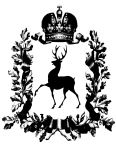 